ДЕЯТЕЛЬНОСТЬ НОСТРОЙ18.08.2022
Национальное объединение строителей (nostroy.ru)
Президент НОСТРОЙ Антон Глушков принимает участие в VI Всероссийском форуме ДОМ.РФ «Среда для жизни»В Тамбове сегодня, 18 августа состоялось торжественное открытие VI Всероссийского урбанистического форума ДОМ.РФ «Среда для жизни», проходящего совместно с Форумом Минстроя России «Развитие малых городов и исторических поселений». Участие в мероприятиях примут Председатель Правительства РФ Михаил Мишустин и министр строительства и жилищно-коммунального хозяйства Ирек Файзуллин. В Форуме участвуют представители 170 городов из более чем 40 регионов, а также ведущие отраслевые эксперты, в числе которых - президент Национального объединения строителей (НОСТРОЙ) Антон Глушков.В этом году Форум «Среда для жизни» посвящен эффективным инструментам и инициативам развития индивидуального жилищного строительства, в том числе через механизмы КРТ, лучшим строительным практикам и уже принятым или необходимым законодательным изменениям в данной сфере. В Тамбове Михаил Мишустин примет участие в работе пленарной сессии форумов «Развитие малых городов и исторических поселений» и «Среда для жизни: свой дом», а также осмотрит выставку, посвящённую развитию строительной отрасли.Президент НОСТРОЙ Антон Глушков примет участие в круглом столе «Развитие малоэтажных проектов КРТ», который состоитсяhttps://nostroy.ru/articles/detail.php?ELEMENT_ID=23511назад: оглавление18.08.2022
Национальное объединение строителей (nostroy.ru)
Марат Хуснуллин: 77 регионов идут с опережением по вводу жилья в сравнении с прошлым годомПрирост многоквартирного жилищного строительства отмечается в 77 регионах страны. Об этом сообщил Заместитель Председателя Правительства Марат Хуснуллин.«Динамично идет строительство жилья, и первое полугодие закрываем с хорошим результатом. На 1 августа ввели 22,5 млн кв. м только многоквартирного жилья. Это на 15,7% больше, чем за аналогичный период в прошлом году. Причем 77 регионов прибавили в сравнении с прошлым годом, то есть прирост по стране равномерный», - отметил Марат Хуснуллин.Вице-премьер добавил, что наибольший прирост многоквартирного жилищного строительства зафиксирован в Московской области, Краснодарском крае, Москве, Ленинградской области и Санкт-Петербурге.Всего с января по август в России введено 60,6 млн кв. м жилья, что также превышает показатели прошлого года.«Ввод жилья осуществляется с опережением плановых показателей. Введено уже более 60 млн кв. м, что на 38% выше показателя аналогичного периода прошлого года. Значительный рост - на 56% - в индивидуальном жилищном строительстве. Отмечу, что положительная динамика ввода жилья к уровню прошлого года и предыдущим периодам отмечается в большинстве субъектов Российской Федерации», - сказал Министр строительства и ЖКХ Ирек Файзуллин.В конце июля на встрече с Президентом Владимиром Путиным Марат Хуснуллин сообщил, что к концу года стройкомплекс России рассчитывает повторить рекорд прошлого года, когда в стране было введено 92,6 млн кв. м жилья. Он также отметил, что за последние шесть месяцев было выдано на 21% разрешений на строительство больше, чем в первом полугодии 2021 года. Это обеспечит 400 млн кв. м градостроительного потенциала.https://nostroy.ru/articles/detail.php?ELEMENT_ID=23509назад: оглавление18.08.2022
Национальное объединение строителей (nostroy.ru)
Кабмин выделит около 100 млрд рублей на строительство и ремонт инфраструктурыПравительство выделит около 100 млрд рублей для дополнительного финансирования строительства и капремонта инфраструктурных объектов в 2022 году. Об этом премьер-министр РФ Михаил Мишустин сообщил, открывая заседание правительства."Мы также рассмотрим вопрос о выделении в этом году дополнительно около 100 млрд рублей на строительство, реконструкцию и капитальный ремонт целого ряда важных объектов", - сообщил он, отметив, что соответствующее поручение дано президентом РФ на заседании президиума Госсовета.Глава правительства уточнил, что финансирование "позволит реализовать по всей стране дорожные и инфраструктурные проекты, построить медицинские, культурные и образовательные учреждения". "Все эти ресурсы необходимы, чтобы в срок завершить запланированные работы", - заключил он.Вице-премьер РФ Марат Хуснуллин в своем Telegram-канале добавил, что средства, в частности, пойдут на реализацию более 60 федеральных дорожных объектов, 27 аэропортов, 19 университетов, девяти музейно-выставочных комплексов, семи медицинских объектов. Так, финансирование получит Московская консерватория имени Чайковского, музей-заповедник "Петергоф", Центр высоких медицинских технологий имени Вишневского и Государственный музей героической обороны и освобождения Севастополя.https://nostroy.ru/articles/detail.php?ELEMENT_ID=23510назад: оглавление18.08.2022
Строительная газета (stroygaz.ru)
Профессионалы на высоте! В Москве прошел Всероссийский этап конкурса профессионального мастерства для ИТРОрганизаторами конкурса выступили Национальное объединение строителей (НОСТРОЙ) и НИУ МГСУ при поддержке Минстроя России. Соревнования прошли в двух номинациях на площадках Центра промышленной безопасности «АЛАНДР» и строительного университета. По их итогам определены лучшие специалисты по охране труда и по ценообразованию в строительстве.Напомним, что конкурс для инженерно-технических работников в строительстве проводится с 2015 года и входит в реестр государственных конкурсов.Отборочный этап в номинации «Лучший специалист по охране труда в строительстве» прошли 168 человек из всех 8 федеральных округов, Москвы и Санкт-Петербурга. Конкурсантов протестировали на знание правил охраны труда при строительстве, при работах на высоте, окрасочных, электрогазосварочных работах и так далее - всего тест включал 117 вопросов. В общем, справиться было непросто. Поэтому победили лучшие. Они и соревновались на площадке Центра промбезопасности.ЦПБ «АЛАНДР» выглядит любопытно и крайне привлекательно для любителей альпинизма (здесь даже работает кружок альпинизма): есть неплохо оборудованный скалодром рядом с конструкциями для отработки сценариев по работам на высоте и оказанию необходимой помощи пострадавшим.А пострадавших на стройплощадках страны таки хватает. По словам главы Национального объединения строителей Антона Глушкова, основной причиной нештатных ситуаций на стройках является падение с высоты, и в большинстве случаев виновными оказываются сами рабочие, пострадавшие из-за собственной невнимательности.Прямо перед началом действа два инструктора «АЛАНДРА» Вячеслав и Алексей, полностью экипированные и оснащенные, взобрались на конструкцию, обрамлявшую импровизированную сцену, и красиво зависли на высоте пяти-семи метров. Выглядело это так: тренировались, а в это время началась торжественная церемония открытия Всероссийского этапа конкурса, и они не успели слезть. Так и висели под потолком, жизнерадостно оглядывая участников и гостей конкурса, минут пятнадцать - правда, в полной амуниции и согласно правилам техники безопасности, так что печальную статистику по несчастным случаям на высоте даже теоретически пополнить не могли - в отличие от представителей СМИ, особенно фотокоров, которые в поиске удачных ракурсов тут же полезли на различные конструкции, выглядывая из каких-то проемов под самым потолком помещения.Инструкторы «АЛАНДРА», шепотом ругаясь, отлавливали их, в принудительном порядке снабжая защитными касками. Ваш корреспондент ни в коем случае лезть на конструкции не собирался, но сотрудники Центра на всякий случай и его снабдили защитным устройством.Участие инструкторов-альпинистов в мероприятии не ограничилось продолжительным зависанием над площадкой. На открытии инструкторы продемонстрировали технические приемы работы на высоте, показали, как правильно спасти и эвакуировать пострадавшего.Все это актуально и своевременно, потому что, как сказал Антон Глушков, «к сожалению, стройка занимает печальное первое место по смертельным несчастным случаям на производстве. Однако в последние три года мы видим положительную динамику - ежегодно происходит снижение на 30 смертельных случаев. Мы надеемся, что 2022 год станет максимально безопасным в стройке, а подобные конкурсы профессионального мастерства помогают это сделать».Ректор НИУ МГСУ Павел Акимов на вопрос «СГ», как обстоят дела в сфере охраны труда и безопасности у студентов строительного университета, отметил, что эта область знаний и навыков занимает важное место в обучении будущих строителей, в университете даже есть свой центр промышленной безопасности, оборудованный не хуже «АЛАНДРА».Соискатели звания лучшего специалиста в области охраны труда прошли интерактивные испытания, в ходе которых проверялись как теоретические знания, так и практические навыки по применению средств индивидуальной защиты и осуществлению контроля производства работ повышенной опасности. В процессе испытаний соревнующиеся показали знания в части подготовки рабочих мест и работников к работе и контроля состояния безопасности труда в производстве строительных работ на высоте.Первый этап конкурса нынешнего года в категории «Лучший специалист по ценообразованию в строительстве» прошел в восьми федеральных округах, Москве и Санкт-Петербурге. Участники в ходе тестирования продемонстрировали знание нормативных и методических документов в сфере ценообразования в строительстве (35 вопросов), а также практические навыки (15 заданий). Все вопросы тестов строились на современных документах, которыми специалисты пользуются в своей работе каждый день. Всего в отборочном туре в этом году приняли участие 153 человека, отобравшиеся по итогам первого этапа и попали на московский этап. Им предстояло за три часа разработать локальный сметный расчет на основе конкретного проекта с использованием сметного программного комплекса.При подведении в среду на площадке НИУ МГСУ итогов конкурса директор Департамента градостроительной деятельности и архитектуры Минстроя России Владимир Калинкин отметил, что НОСТРОЙ и НИУ МГСУ вкладывают значительные усилия в реализацию этого проекта, благодаря чему он с каждым годом становится все более массовым и популярным, а ректор НИУ МГСУ Павел Акимов подчеркнул, что конкурс успешно развивается, объединяя лучших инженеров страны.За все время проведения конкурсов профессионального мастерства в них приняли участие свыше 10 тысяч представителей строительных профессий и специальностей, продемонстрировавших движение к самосовершенствованию, указал вице-президент НОСТРОЙ Аркадий Чернецкий: «Это огромная армия людей, которые укрепляют кадровый потенциал строительного комплекса страны. Общение конкурсантов друг с другом в рамках состязаний дает каждому из них новые возможности для совершенствования собственных профессиональных навыков».В свою очередь, председатель Комитета Торгово-промышленной палаты РФ по предпринимательству в сфере строительства, почетный президент НОСТРОЙ Ефим Басин заявил, что с учетом задач, стоящих сегодня перед стройкомплексом, необходимо наращивать кадровый потенциал, чему способствуют такие проекты, как конкурс профессионального мастерства для ИТР в сфере строительства.В ходе торжественной церемонии награждения был представлен фильм об открытии всероссийского этапа конкурса с выступлениями почетных гостей мероприятия, визитными карточками конкурсантов и демонстрацией основных приемов работы на высоте опытными инструкторами Центра «АЛАНДР».Победителями конкурса профмастерства для ИТР в сфере строительства стали:в номинации «Лучший специалист по охране труда в строительстве»:первое место - Киселев Алексей Александрович, АО «Монтажно-строительное управление №90», Ассоциация «Саморегулируемая организация «Строители Ленинградской области», г. Сосновый Бор;второе место - Здорная Оксана Игоревна, ООО «РН-Комсомольский НПЗ», Ассоциация саморегулируемая организация «Дальневосточное объединение строителей», г. Хабаровск;третье место - Анферов Роман Александрович, ООО «Строительно-монтажное управление Северная долина», Саморегулируемая организация Ассоциация «Объединение строителей Санкт-Петербурга», г. Санкт-Петербург;в номинации «Лучший специалист по ценообразованию в строительстве»:первое место - Алексеева Татьяна Сергеевна, ООО «ВЭС», Саморегулируемая организация - Ассоциация «Псковский строительный комплекс», г. Псков;второе место - Полятинский Александр Дмитриевич, ФКП «Аэропорты Севера», Ассоциация саморегулируемая организация «Союз строителей Якутии», г. Якутск;третье место - Антонова Александра Петровна, ООО «ГУДСР», Ассоциация саморегулируемая организация «Строители Свердловской области», г. Екатеринбург.Владимир ТЕНhttps://stroygaz.ru/publication/kadry/professionaly-na-vysote-v-moskve-proshel-vserossiyskiy-etap-konkursa-professionalnogo-masterstva-dlya/назад: оглавлениеСообщения с аналогичным содержанием:18.08.2022 Новости России (news-life.pro)
Профессионалы на высоте! В Москве прошел Всероссийский этап конкурса профессионального мастерства для ИТР
https://news-life.pro/len-obl/327423600/18.08.2022 Russia24.pro
Профессионалы на высоте! В Москве прошел Всероссийский этап конкурса профессионального мастерства для ИТР
https://russia24.pro/moscow/327423600/18.08.2022
Строительная газета (stroygaz.ru)
Цена малых контрактов: на площадке НИУ МГСУ прошло расширенное заседание Комиссии по вопросам ценообразования в строительствеРасширенное заседание Комиссии по вопросам ценообразования в строительстве и технологическому и ценовому аудиту Общественного совета при Минстрое России прошло под председательством президента Национального объединения строителей (НОСТРОЙ) Антона Глушкова, который был и основным докладчиком.Расширенное заседание Комиссии по вопросам ценообразования в строительстве и технологическому и ценовому аудиту Общественного совета при Минстрое России прошло под председательством президента Национального объединения строителей (НОСТРОЙ) Антона Глушкова, который был и основным докладчиком.Главным вопросом повестки заседания стал механизм изменения цены договора на капитальный ремонт многоквартирных домов (МКД) в рамках исполнения постановления правительства РФ №667.Антон Глушков отметил, что за последнее время удалось добиться позитивных сдвигов: «То, что мы получили в результате работы за полтора года, - это очень хороший результат». Полтора года назад, когда Национальное объединение строителей решило заняться вопросами ценообразования, было много дискуссий о необходимости этой работы, однако время показало ее актуальность и результативность, отметил глава НОСТРОЙ. Причем если ранее проблемы ценообразования являлись, по сути, вопросами доходности, то сейчас это вопросы сохранения рентабельности, а иногда и сохранения самих подрядных организаций, что исключительно важно для саморегулируемых организаций как с точки зрения членской базы, так и с точки зрения исполнения договорных обязательств членами СРО.Говоря о реализации регионами положений постановления правительства РФ №1315, Антон Глушков отметил, что переход идет если не хорошо, то удовлетворительно, хотя, к сожалению, есть и такие субъекты РФ, где власти наотрез отказываются пользоваться положениями этого постановления.Напомним, что постановлением №1315 утверждается, что в связи с существенным ростом стоимости строительных материалов правительство пересматривает некоторые положения своих актов и допускает в соответствии с пунктом 8 части 1 статьи 95 и частью 70 статьи 112 федерального закона «О контрактной системе в сфере закупок товаров, работ, услуг для обеспечения государственных и муниципальных нужд» изменение существенных условий контракта, а именно увеличение срока исполнения контракта и (или) его цены, но не более чем на 30%. НОСТРОЙ работает с такими регионами, обращая их внимание на то, что данный законодательный акт остается по-прежнему актуальным.Впрочем, заседание Комиссии было посвящено и другому аспекту ценообразования - постановлению правительства №1667, дающему возможность пересчета контрактов, заключенных по объектам капремонта.Если в случае с постановлением №1315 есть все необходимые подзаконные акты, методика его применения от Минстроя с контролем со стороны министерства, то по постановлению №1667, к сожалению, позитивной статистики нет.Отметим, что в капремонте в первую очередь занят малый бизнес, у которого на порядок меньше возможностей влиять на заказчика, на исполнительную власть. Мониторинг контрактов на сто и более миллионов рублей дает свои результаты, однако таких контрактов в каждом отдельном субъекте страны не так уж и много и их можно в ручном режиме довести до завершения. С капремонтом же, где тысячи небольших по сумме контрактов, картина иная. По словам Антона Глушкова, в НОСТРОЙ выработана рекомендательная методика, которую и предлагалось обсудить на заседании, как и возможность массового внедрения этой методики на всей территории страны. Здесь сложность заключалась в том, что фонды капитального ремонта в разных регионах работают по установленным ими в этих регионах правилам, поэтому придумать достаточно универсальный документ по работе с ними оказалось непросто.Заместитель председателя комиссии, директор департамента ценообразования НОСТРОЙ Павел Малахов рассказал о деталях этой методики (кстати, уже согласованной с Главгосэкспертизой) и попросил членов комиссии о ее утверждении с последующим направлением в виде рекомендательного письма в регионы, тем более, что осталось всего полгода, в течение которых еще будет действовать механизм пересмотра цены контракта капитального ремонта, заложенный в постановлении №1667.http://stroygaz.ru:80/publication/srochno-v-nomer/tsena-malykh-kontraktov-na-ploshchadke-niu-mgsu-proshlo-rasshirennoe-zasedanie-komissii-po-voprosam-/назад: оглавление18.08.2022
Restate.ru
Мутко: Снижать ставку по льготной ипотеке нецелесообразноПрограмма льготной ипотеки с господдержкой на новостройки была запущена в качестве антикризисной меры, и дальнейшее снижение ставок по ней нецелесообразно даже в случае уменьшения ключевой ставки Центробанка.Такое мнение высказал журналистам гендиректор "Дом.рф" Виталий Мутко на форуме малых городов и исторических поселений."Сейчас ставка достаточно комфортная. На каком-то этапе мера поддержки должна отключаться, и тогда финансовая макрополитика будет другая. Не думаю, что мы повторим рекорды прошлого года, но тогда ключевая была 4,5%. Нельзя снижать ставку только за счёт бюджетной поддержки", - приводит его слова РИА "Новости".Напомним, в июне нынешнего года председатель правительства РФ Михаил Мишустин подписал постановление о снижении процентной ставки по кредитам, выдаваемым в рамках программы "Льготная ипотека", с 9 до 7% годовых. Получить льготную ипотеку на покупку жилья в новостройках, строительство частного дома или приобретение земельного участка для его строительства можно до конца 2022 года. Максимальный размер кредита по льготной ставке в Москве, Санкт-Петербурге, Московской и Ленинградской областях составляет 12 млн рублей, для остальных регионов - 6 млн рублей. Первоначальный взнос должен составлять не менее 15% от стоимости приобретаемого жилья."Нужно, чтобы у людей росли доходы, повышалась доступность жилья. Когда мы субсидируем, цены растут, и, несмотря на хорошую ипотеку, квартира получается дороже и платеж выше. Нужен баланс между спросом и предложением", - заявил сегодня Виталий Мутко.Напомним также, ранее глава Национального объединения строителей (НОСТРОЙ) Антон Глушков предлагал снизить ставку по льготной ипотеке до уровня 6% годовых. "Когда ключевая была 14%, у нас ипотека была 9%. Эта дельта была предусмотрена бюджетным субсидированием. Сейчас, когда мы в этой же логике эту меру поддержки переносим, 11 минус 5, мы выходим, соответственно на 6%. Это замечательная ставка, не знаю, может ли ее потянуть сейчас бюджет или нет…", - говорил он.https://www.restate.ru/material/mutko-snizhat-stavku-po-lgotnoy-ipoteke-necelesoobrazno-176185.htmlназад: оглавление18.08.2022
Крымский новостной портал INFORMER (ruinformer.com)
ИЖС в России назвали «потеряшкой»ИЖС в России является "потеряшкой", так как для такого вида жилья не делается практически ничего, в отличие от многоквартирных домов, объем ввода которых достиг рекордных значений. Об этом заявил президент ассоциации "Национальное объединение строителей" (НОСТРОЙ) Антон Глушков.По его словам, жильё, строящееся по ИЖС, в основном возводят собственники участков, не следуя регламентам строительства.Вся процедура строительства МКД зарегламентирована, там есть экспертиза, профессиональный участник рынка. А 80% строящегося жилья ИЖС - это жильё, строящаяся самостоятельно владельцем участка. В этой связи оценить ликвидность и качество этой постройки достаточно сложно.Антон Глушков выделил несколько направлений, которые должны сделать ИЖС более удобным:- банки земельных участков;- инженерная сеть. Большая часть таких объектов не имеет всего комплекса таких сетей: нет канализации и так далее;- доступность кредитных ресурсов.https://ruinformer.com/page/izhs-v-rossii-nazvali-poterjashkojназад: оглавлениеСообщения с аналогичным содержанием:18.08.2022 BezFormata.com
ИЖС в России назвали «потеряшкой»
https://sevastopol.bezformata.com/listnews/izhs-v-rossii-nazvali-poteryashkoy/108526837/18.08.2022 БезФормата.com Севастополь (sevastopol.bezformata.com)
ИЖС в России назвали «потеряшкой»
https://sevastopol.bezformata.com/listnews/izhs-v-rossii-nazvali-poteryashkoy/108526837/19.08.2022
Коммерсантъ
Обеспечение госконтрактов придавят потолкомМинфин предлагает снизить его для госстроекВ рамках строительных госконтрактов Минфин предлагает понизить предельный размер обеспечения их исполнения. Так, его сумма может быть ограничена 15% стоимости для контрактов дороже 1 млрд руб. и 20% для контрактов на меньшие суммы — сейчас подрядчики нередко требуют максимальные 30%. Участники рынка уже обращали внимание на высокую финансовую нагрузку на подрядчиков по госконтрактам. По мнению экспертов, предложение Минфина позволит ее снизить, но может свидетельствовать и о снижении возможностей застройщиков.Минфин предлагает понизить максимальную сумму обеспечения исполнения строительных госконтрактов, которую госзаказчики могут требовать от подрядчиков. Исполнение госконтрактов может обеспечиваться банковской гарантией, что происходит чаще всего, или внесением денег на указанный заказчиком спецсчет. В законе о госзакупках (44-ФЗ) предусмотрено, что заказчик устанавливает размер обеспечения самостоятельно в случае, если контракт предусматривает авансирование, которое находится на казначейском сопровождении, гарантия должна покрывать не более 30%.Инициатива Минфина касается госконтрактов, по которым предоставляется аванс, подлежащий казначейскому сопровождению. Так, предлагается на уровне постановления правительства предусмотреть, что для контрактов стоимостью свыше 1 млрд руб. максимальный размер обеспечения может составить не более 15% от начальной (минимальной) цены контракта, уменьшенной на размер аванса, а для контрактов на меньшую сумму — до 20%. Распространяются такие ограничения и на госкомпании, госкорпорации и компании, которые выступают заказчиками по строительным госконтрактам за счет средств федерального бюджета.Как отмечается в пояснительной записке, на практике заказчики устанавливают максимальный размер обеспечения исполнения контракта, что влечет существенный рост финансовой нагрузки на подрядчиков. Свою инициативу Минфин также объясняет намерением ускорить исполнение строительных госконтрактов в условиях санкций. Впрочем, сама идея возникла еще в начале февраля. В рамках встречи президента с «Деловой Россией» предпринимательское сообщество тогда жаловалось на дополнительные расходы подрядчиков по обслуживанию банковских гарантий и казначейского сопровождения. Заказчики имеют право не применять банковские гарантии при полном казначейском сопровождении, но, как правило, не пользуются им. Глава Минфина Антон Силуанов тогда сообщил о готовности «проработать и предложить механизм, чтобы снизить нагрузку».Отметим, участники рынка и бизнес-омбудсмен ранее обращали внимание и на «дублирование ответственности» подрядчиков в рамках строительных госзаказов, поскольку каждый член саморегулируемой организации строителей (СРО) уже перечисляет взносы в компенсационные фонды обеспечения договорных обязательств общим объемом около 100 млрд руб. В НОСТРОЙ, например, выступали за отмену для членов СРО банковских гарантий по небольшим госконтрактам, отмечая, что механизм обеспечения контрактов является дорогостоящим (по данным бизнес-омбудсмена, с 1 июля 2017 года подрядчики, входящие в состав СРО, получили от банков гарантии в общей сложности на 842,2 млрд руб.— плата по ним составила 46 млрд руб.; см. “Ъ” от 4 июня), а госзаказчики в случае неисполнения обязательств редко взыскивают убытки через компфонды СРО.Как отмечает гендиректор ООО «Инвестиционные технологии», экс-омбудсмен по строительству Дмитрий Котровский, предложение Минфина действительно может снизить финансовую нагрузку на подрядчиков: «Рентабельность у них очень низкая, поэтому такое ограничение обеспечения нацелено на расширение числа участников рынка». Однако, добавляет он, это может свидетельствовать также о снижении активности и коммерческих возможностях застройщиков.Евгения Крючковаhttps://www.kommersant.ru/doc/5515487назад: оглавление18.08.2022
Агентство новостей Строительный бизнес (ancb.ru)
Строительный контроль - это кадры, оборудование и высочайший профессионализмСовременный строительный контроль за объекте не может стоить дешево и вестись компанией без оборудования и профессионаловСтроительный контроль на объекте, по большей части, и застройщики, и подрядчики воспринимают как небольшое, но довольно занудное обременение, не требующее особых средств. Однако настоящий строительный контроль - один из ключевых элементов создания объекта. Откуда же пошло такое пренебрежительное отношение к стройконтролю, и каким он должен быть на самом деле? Об этом мы беседуем с генеральным директором подведомственного Минстрою России ФБУ "РосСтройКонтроль" Владимиром Щербининым:- Владимир Станиславович, поводом для нашего интервью стали результаты торгов по очередному госконтракту на осуществление строительного контроля, где его стоимость ушла "в минус". И это бывает довольно часто. Возникает вопрос: почему строительный контроль - одно из ключевых звеньев строительного процесса - в результате торгов может стоить крайне дешево? Ведь на самом деле он не может быть дешевым, судя по тому, на каком уровне организована и оплачивается работа РосСтройКонтроля…- Вы правы, качественный строительный контроль не может быть дешевым. Что касается РосСтройКонтроля, наша работа оплачивается согласно установленным еще в 2010 году государственным расценкам, хотя многие компании, которые ведут государственный строительный контроль, говорят, что этого норматива не хватает. Не могу сказать, что мы живем без проблем, но мы построили работу таким образом, что экономим на накладных расходах по региональным подразделениям. Сегодня многие функции выполняет центральный офис посредством современных коммуникаций, при необходимости есть выездные проверки. На это нам денег вполне хватает.Теперь вернемся к вашему вопросу. Конечно, убыточные торги - это нонсенс. Казалось бы, на торги приходит коммерчески настроенный подрядчик, который хочет заработать деньги, оказывая недешевую услугу, и при этом не только не заключает выгодный контракт, но еще и должен доплатить заказчику за право работать. Странный альтруизм! Конечно, когда у заказчика есть собственная инспекция строительного контроля, он может экономить на чем угодно. Но когда заказчик расторговывает контракт и получает "кота в мешке", не знаю, о чем он думает… Потому что сегодня строительный контроль отвечает и за безопасность, и за соблюдение технических регламентов, и за правильность подтверждения объемов работ, что, в первую очередь, связано с процессом оплаты этих работ. Неправильно посчитали, неправильно приняли, некачественно отработали - и заказчик, оплатив такие работы, рискует тут же попасть под уголовное преследование, а правоохранители у нас не дремлют.На мой взгляд, торговые процедуры строительных процессов в рамках 44-ФЗ не работают. Сегодня отбирать как подрядчиков, так и строительный контроль нужно, в первую очередь, не по цене, а исходя из других критериев, в том числе по профессиональным качествам и возможности обеспечить надлежащий контроль за строительством. Экономия в данном случае выходит боком, и заказчик, получив такого контролера, очень сильно рискует.- Нелепость ситуации состоит еще и в том, что согласно 44-ФЗ госзаказчик обязан заключить контракт с победителем торгов, даже если он видит, что этот "кот в мешке" сомнительного происхождения…- Как правило, да. С другой стороны, мы пробовали участвовать в торгах по 44-ФЗ с государственными корпорациями, где как раз существует возможность устанавливать другие критерии в качестве основных, нежели критерий наименьшей цены. В этом случае заказчик проверяет возможности компании, время ее нахождения на рынке, количество сотрудников, деловую репутацию и так далее. И там с небольшим тендерным снижением - не более 10% - мы со своим опытом и репутацией победили очень легко. И ни один коммерческий подрядчик, как бы не ухищрялся, не смог превзойти то качество стройконтроля, которое мы предлагаем.- То есть, на самом деле, все зависит от тех критериев, которые устанавливает заказчик?- Думаю, так и есть, потому что заказчик идет по пути наименьшего сопротивления, работы у него много, и он дает простое техническое задание на оказание услуг строительного контроля, где основным критерием является цена. На самом деле работа по установлению критериев на конкурсе должна быть тщательно проработанной - это залог прихода качественного подрядчика.- Помимо всего прочего, качественный строительный контроль предполагает использование дорогого оборудования. А откуда оно может появиться у компании, которая работает себе в убыток?- Согласен, нынешнее оснащение строительного контроля - это "космос" по сравнению с тем, что было 30 и даже 10 лет назад. Мы о таких приборах - легких, удобных, которые дают возможность неразрушающими методами осуществить контроль на объекте, - раньше могли только мечтать. Сегодня строительный контроль шагнул далеко вперед, но это "удовольствие" не из дешевых. Многие коммерческие организации, предоставляющие услуги по строительному контролю, не имеют в арсенале тех приборов, которыми пользуются инспекторы РосСтройКонтроля. Вопрос: какого качества эти услуги?Сегодня у нас есть возможность приемки работ при помощи передовых средств осуществления стройконтроля, например, квадрокоптеров с навесным оборудованием, которые с высокой точностью дают возможность проведения лазерной съемки линейных объектов. Это сильно упрощает контроль за объектом с точки зрения выполняемых объемов работ, а также существенно сокращает время на его проведение. Кроме того, мы применяем лазерные тахеометры и сканеры для 3D-визуализации объектов, а все наши инспекторы вооружены планшетами, ноутбуками и прочим необходимым оборудованием. Может ли маленькая коммерческая компания все это позволить? Конечно, нет. Там чаще всего применяются традиционные методы "визуального контроля".На самом деле, компаний, которые осуществляют строительный контроль на том уровне, на котором это делаем мы, не так уж и много. И все мы друг друга знаем. С самых первых дней РосСтройКонтроль ставил перед собой задачу - обеспечить эталонный строительный контроль в Российской Федерации. Мы к этой цели движемся, но пока ее еще не достигли, потому что каждый год получаем дополнительные объемы строительства, которые необходимо качественно контролировать по всей территории России. И этот нарастающий объем не всегда дает возможность остановиться, оглядеться и подумать, как еще повысить качество нашей работы. Но в целом ошибки сведены к минимуму, и нареканий ни от надзорных органов, ни от заказчиков, ни от организаций, которые в дальнейшем эксплуатируют подконтрольные РосСтройКонтролю объекты, мы не получаем.Сегодня РосСтройКонтроль готовится к участию в двух новых федеральных программах - по "Развитию туризма" в Российской Федерации и к Федеральной адресной инвестиционной программе, которая уже передана Минстрою России. Объем строек, на которых необходимо будет осуществлять централизованный строительный контроль, возрастет для нас в три раза.Мы к этому очень серьезно готовимся, в том числе, готовим перспективный кадровый резерв. К настоящему времени РосСтройКонтролем уже заключены соглашения о сотрудничестве практически со всеми вузами-участниками Отраслевого консорциума "Строительство и архитектура" в части организации программ практики студентов. Более того, с этого года на базе НИУ МГСУ запущена программа подготовки специалистов строительного контроля, которая максимально отражает специфику деятельности инспекторов ФБУ "РосСтройКонтроль". Также прорабатывается вопрос создания магистерской программы по специальности "Строительный контроль".Конечно, мы работаем не только со студентами. Инспектор строительного контроля должен иметь соответствующий опыт в строительстве, а также обязательное свидетельство о включении в Национальный реестр специалистов, который ведет НОСТРОЙ. У нас нет ни одного инспектора, не имеющего такого статуса. А подготовить молодую смену с опытом работы в 10 или хотя бы в 5 лет - это очень длительный процесс. Поэтому мы предлагаем студентам и выпускникам строительных вузов высокооплачиваемые позиции в качестве помощников инспекторов строительного контроля, чтобы они в перспективе доросли до самостоятельных специалистов.- Может быть, уже пора подумать о требованиях, которые должны предъявляться организациям, осуществляющим строительный контроль? Потому что маленькие коммерческие организации, которые выходят на торги по стройконтролю и уходят "в минус", не имеют ничего, кроме принтера и секретаря…- В настоящий момент Минстрой России работает над системой аттестации и присвоения квалификационного статуса "Специалист строительного контроля". Мы поддерживаем эту работу, потому что инспектор строительного контроля - это не просто хороший инженер-строитель, а штучный специалист. И к этой работе нужно быть готовым. Инспектор должен персонально отвечать за свою работу и за каждую поставленную подпись. А отдельно аттестовывать организации строительного контроля смысла нет.Мы надеемся, что наш коллектив успешно пройдет все эти квалификационные испытания и подтвердит свой уровень. Наши инспекторы независимы от региональных властей, от местных желаний и интересов, и многие руководители в регионах отмечают, что все участники стройки стали более дисциплинированными, а сама стройка начинает приходить к тому облику, какой она и должна быть по нормативным документам. Мы даем большой объем аналитики, прогнозируем риски неосвоения выделенных бюджетных средств, потому что деньги должны быть потрачены на конкретное строительство объектов. И если стройка по какой-то причине начинает буксовать - хотя таких строек у нас крайне мало - она сразу попадает в красную зону "светофоров", и Министр сразу обращает на это внимание. Могу сказать, что регионы стараются в эти красные зоны не попадать и очень живо реагируют на все замечания. Наша правдивая информация позволяет руководителям отрасли видеть состояние сектора по всей России и принимать оперативные, основанные на достоверных данных решения. Так что есть много положительных эффектов, сопутствующих строительному контролю федерального уровня, и ни одна коммерческая организация на сегодняшний день эти функции на себя взять не может.- В такой конструкции строительный контроль - уже не дешевое приложение к строительному процессу и не "где-то рядом" с подрядчиком, а, можно сказать, "над ним". То есть, меняется вся идеология управления финансами и организацией строительства.- РосСтройКонтроль полностью независим от внешних факторов. На начальном этапе заказчики пробовали управлять нами в привычном для них режиме, но у них этого не получилось. Пробовали даже жаловаться, что мы проявляем избыточную принципиальность, но через несколько лет все встало на свои места. Для заказчика мы, хоть и ведем от его лица строительный контроль, - структура независимая, потому что оплата нашей работы изначально зашита в смете строительства. У нас нет задачи просто потратить деньги - есть задача ввести объект качественно и в установленные сроки, и здесь мы с заказчиком находимся в одной лодке. И такой подход дает очень хорошие результаты.- Мы уже затронули вопрос оборудования для строительного контроля - по вашему мнению, что сейчас нужно инспектору строительного контроля для успешной работы где-нибудь в Якутии или Республике Тыва?- Инспектору нужен стандартный набор инструментов и техники, который, как я уже говорил, у всех наших инспекторов есть. Конечно, можно в каждое представительство отправить большой объем высокотехнологичного оборудования, но не всем оборудованием каждый инспектор сможет пользоваться. Например, лазерный тахеометр нужен далеко не на каждой стройке, и работать с ним может специалист только высочайшего уровня. Такие приборы необходимы только для контроля на особо сложных объектах, и в скором времени на базе каждого федерального округа будет сформирована высокопрофессиональная геодезическая бригада, которая будет с этим оборудованием - дронами, тахеометрами - работать. Мы, конечно, следим за новинками в нашей области - например, сегодня появились роботы-собаки, но мы посчитали, что это дорогая игрушка, и она строителям не поможет. Пока еще нет такого робота, который смог бы полностью заменить инспектора строительного контроля - и появится ли он в будущем, неизвестно.Сегодня РосСтройКонтроль больше нацелен на автоматизацию процессов - технической базой при осуществлении строительного контроля мы обеспечены, однако на сегодняшний день на рынке нет программных продуктов, которые полностью соответствуют нашим требованиям. Сейчас мы ищем отечественный продукт, который удовлетворил бы наших инспекторов.При этом весьма беспокоит неготовность всех участников строительного комплекса к переходу на технологии информационного моделирования (ТИМ). Мы еще в прошлом году начали обучать наших сотрудников работе с информационной моделью. Хочу сказать, что сам ТИМ не вызвал ни у кого паники или неприятия. Вызывает вопрос другое - как будет двигаться проектная документация, выполненная с применением ТИМ, между всеми участниками процесса? От заказчика к подрядчику, в строительный контроль? Как будет формироваться исполнительная документация, в каком месте в эту исполнительную документацию при необходимости будут вноситься корректировки? То есть, должна быть сформирована некая среда общих данных, к которой будут обращаться все участники строительного процесса. И любые изменения, вносимые в эталонную документацию, должны быть корректны и позволительны только для тех, кто имеет право эти изменения вносить. Пока такой общей среды мы не видим.Кроме того, по итогам строительства должна быть сформирована документация, которая сопровождает ввод объекта. На данный момент не понятно, как эта документация будет формироваться и передаваться? Как будет подключаться эксплуатационная организация к общей среде данных и к модели, где заложены все данные? И нужен ли этой организации весь объем данных? Пока вопросов больше, чем ответов.Наши инспекторы готовы работать в любых условиях, в том числе подписывать цифровые акты выполненных работ. Но, на мой взгляд, сегодня к этому полностью не готовы ни региональные заказчики, ни подрядчики, которым привычнее работать на бумаге и которым нужно повышать свои цифровые компетенции. Хоть мы и "стартовали" в сторону ТИМ, сзади пока - никого.А если говорить об импортозамещении, наш софт еще не набрал необходимое качество и полноту. Над этим тоже придется работать. На сегодняшний день это наш шанс догнать и перегнать зарубежных коллег. Более того, для государственных строек нужно какое-то централизованное решение, как именно и на каком софте будут формироваться, использоваться и храниться ТИМ-модели. И упор должен быть на отечественные разработки.Сегодня все ждут законодательных решений по развитию ТИМ-технологий, что, на мой взгляд, очень серьезно повысит качество проектирования, потому что практически на каждом объекте мы сталкиваемся с пересечением внутренних инженерных сетей, вентиляции, отопления, водоснабжения, электроснабжения. Поэтому идет постоянная корректировка рабочей документации, вплоть до переносов срока строительства. ТИМ-модель, в свою очередь, исключает подобного рода ошибки, в том числе человеческий фактор. И мы, как строительный контроль, очень этот переход ждем.- Как изменится ваша работа с переходом в Минстрой России Федеральной адресной инвестиционной программы?- Сейчас ФАИП на 2023-2027 гг. уже передана в управление Минстроя России, и в ближайшем будущем нам планируется делегировать полномочия по осуществлению строительного контроля на объектах программы. И все то информационное поле, которое уже сформировано для программ Минстроя России, будет распространяться на объекты ФАИП. Мы ожидаем выхода соответствующего постановления в августе, и скорее всего, уже в этом году начнем заходить на новые объекты программы, а также на те объекты, реализацию которых планируют завершить в 2023-2024 годах.- Ждете неприятных сюрпризов?- Они могут быть, и, как правило, обнаруживаются в объектах незавершённого строительства. Сложности никто не исключает. Но для нас самое важное - охватить строительство всех объектов в масштабе страны, в том числе мелких, с небольшим финансированием, так как они тоже входят в программу. Например, несколько месяцев назад мы заключили договор на осуществление строительного контроля на сумму 46 тыс. рублей - строительство водозаборного узла в деревне по проекту "Чистая вода", которое финансируется из средств федерального бюджета. И все равно нужно работать. Кроме того, по ФАИП, помимо мелких, добавятся и особо сложные объекты, но для профессионалов преодоление сложностей только придает красок и интереса в работе. Поэтому все, что будет строиться, мы отконтролируем.- Может ли приход качественного строительного контроля подстегнуть процессы на стройке?- Я думаю, нет, напрямую эти процессы не взаимоувязаны. Задача стройконтроля - не подстегивать стройку, а не давать строителям "гнать" брак. Мы можем выявить причину, из-за чего буксует стройка, показать реальную ситуацию на объекте, дать аналитику для руководителей, на основе которой они, в свою очередь, могут "подстегнуть" стройку в рамках своих полномочий. Это может быть либо Минстрой России, либо местный заказчик, которому мы даем реальную картину хода строительства, так как с нашим приходом ситуация на стройке становится прозрачной до самого верхнего уровня. Это то, чего не хватает для принятия решений - правдивой и достоверной информации, которая ретранслируется до самого верха.Все эти условия нашли отражение в информационной системе Минстроя России, разработанной совместно с РосСтройКонтролем, в которой на сегодняшний день осуществляется мониторинг всех наших объектов (ИАС УИСП). Сейчас мы ее дорабатываем, добавляем аналитические функции, визуализацию, улучшаем качество исходных данных. Некоторые регионы взяли нашу систему на вооружение и загружают в нее региональные объекты: сегодня мы бесплатно для любого бюджетного учреждения или региона России предоставляем коробочную версию для самостоятельного использования. Можно сказать, система пошла в народ. Изначально мы старались сделать ее максимально дружелюбной для всех пользователей с упором на простой и удобный пользовательский интерфейс.Поэтому, я уверен, что даже после передачи объектов ФАИП, мы со своей работой справимся. Правда, все чаще возникает желание разработать "машину по клонированию профессиональных кадров", которая позволила бы оперативно восполнять дефицит специалистов, потому что без профессионалов работать сложно. По нашим самым скромным оценкам, наша штатная численность в ближайшее время возрастет до 1100-1200 человек.Сегодня нам необходимо выстраивать работу более технологично, так как не все можно и нужно решать увеличением численности сотрудников. И мы надеемся, что современные технологии и инструменты помогут сохранить то качество строительного контроля, которое мы имеет на сегодняшний день.Лариса Поршневаhttp://ancb.ru/publication/read/13587назад: оглавление18.08.2022
Обозрение (oboz.info)
После весеннего спада кредитование покупки жилья вновь набирает оборотыПосле серьезной просадки весной 2022 года, ставшей следствием резкого — до 20% — повышения ключевой ставки Центральным банком РФ, региональные банки вновь фиксируют рост спроса на ипотечные продукты. Оживление на рынке недвижимости фиксируют и самарские застройщики, отмечая, что немалую роль в процессе восстановления доступности займов на покупку жилья сыграли государственные программы льготной ипотеки.Кроме того, в министерстве строительства Самарской области подключились к решению вопросов проектного финансирования в жилищной сфере и направили свои предложения по процедуре привлечения кредитных средств для застройщиков в ЦБ РФ и федеральный Минстрой.По мнению экспертов, это должно дополнительно стабилизировать ситуацию на рынке ипотечного кредитования.Зона турбулентности накрыла ипотечный рынок весной 2022 года. 28 февраля в качестве стабилизационной меры для экономики в условиях санкционного давления со стороны стран Запада Центральный банк РФ увеличил ключевую ставку с 9,5% до 20% годовых.Ставки по кредитам, включая ипотеку, в российских банках взлетели до 18-21%. Выдача ипотеки фактически встала на паузу.При столь высокой стоимости кредитов ни сами банки, ни заемщики не хотели пользоваться этим инструментом. В результате показатели ипотечного рынка в Самарской области упали в 5-6 раз. По данным Центробанка России, в мае 2021 года число займов по региону составляло 3194 единицы на общую сумму 7,099 млрд рублей. В мае 2022 года выдали лишь 583 ипотечных кредита на 1,792 млрд рублей. Фактически выдавались только уже одобренные кредиты или же займы по льготной ставке.Ситуация с ипотекой в числе прочих факторов в значительной степени срикошетила и по строительному рынку. Как ранее отмечали эксперты, рынок недвижимости в регионе практически встал — падение спроса на квартиры в апреле-мае в регионе оценивали до 99% от обычного.В разрезе кредитования ситуацию осложнило, с одной стороны, то, что жилье подорожало еще с начала 2022 года. А с учетом новых ставок по ипотеке стало и вовсе недоступным.С другой стороны, ипотечное кредитование в принципе в последнее время играло очень большую роль для строительного рынка. Например, по итогам 2021 года порядка 44,6% договоров долевого строительства заключалось с помощью кредитных средств.По мере стабилизации ситуации на рынке привлечения средств ЦБ РФ снижал ключевую ставку. 25 июля ее установили в размере 8%. Банки отреагировали на это снижением ставок по кредитам. Более дешевые кредиты стали и более востребованными.В июле было выдано уже 1227 ипотечных кредитов на 3,663 млрд рублей. За счет того, что снижение ставки произошло в середине месяца, показатели уступают уровню аналогичного периода прошлого года. Тогда было выдано 3727 займов на 8,541 млрд рублей. Тем не менее заметно, что сектор начал выходить из коллапса.В общей сложности с января по июнь 2021 года в Самарской области выдано 20 093 кредита на общую сумму 43,111 млрд рублей. В 2022 году за тот же период — 10 438 на 28,256 млрд рублей. Данные за июль пока не раскрыты.По оценке участников рынка, тенденция к восстановлению объемов кредитования продолжается и ситуация выравнивается. Об этом говорят и банкиры, и застройщики.«В настоящее время ситуация на строительном рынке нормализовалась. Ипотечные ставки снижены. Для стимулирования спроса девелопер предлагает клиентам акции и специальные предложения. Квартиру в любом проекте можно приобрести в том числе с помощью субсидированной ипотечной программы, которая была разработана в сотрудничестве с ведущими банками России», — отметили в пресс-службе девелоперской компании «Древо».«После весеннего затишья рынок недвижимости в Самарской области заметно оживает. Ставки по ипотечным продуктам банков постепенно возвращаются к уровню февраля 2022 года, а по ряду программ они уже соответствуют тем же позициям, что были зимой.Это способствует росту числа клиентов, намеревающихся приобрести жилье с помощью ипотечного займа. Подтверждением тому служит и статистика поступающих в ПСБ обращений.Например, в июле в Самарской области мы приняли на 40% больше заявок, чем месяцем ранее», — комментирует заместитель регионального директора по развитию розничного бизнеса дополнительного офиса «Самарский» ПСБ Ольга Грачева.О позитивной тенденции говорят и в ВТБ.«Объем ипотечных сделок банка в Самарской области в первый летний месяц по сравнению с маем вырос более чем втрое — до 780 млн рублей. Предварительные результаты июля свидетельствуют об укреплении этого тренда: банк предоставил жителям региона свыше 330 кредитов на сумму 943,5 млн рублей. Всего по итогам января-июля ВТБ в регионе выдал порядка двух тысяч жилищных займов на сумму более 5,5 млрд рублей. При этом каждая третья сделка прошла на льготных условиях», — рассказали в пресс-службе ВТБ. По оценке руководителя Абсолют Банка в Самаре Алексея Ларгина, кредитная организация выдала в два раза больше жилищных кредитов как по объему, так и по количеству по сравнению с предыдущим месяцем.В пресс-службе Сбера сообщили, что за первое полугодие 2022 года в Самарской области банком выдано ипотечных кредитов на сумму свыше 13,6 млрд рублей. Из них 28,69% составляют льготные кредиты, сумма по таким выдачам в регионе составила более 3,8 млрд рублей.«Доступность всех ипотечных программ Сбера стабильно растет, что, наряду с широким ассортиментом льготных программ, позитивно сказывается на рынке жилья. Кроме того, положительная динамика на рынке жилой недвижимости и усовершенствование внутрибанковских процессов позволили Сберу меньше чем за месяц вдвое снизить размер минимального первоначального взноса по ипотеке по двум документам. Еще в начале июля размер взноса составлял 30%, а сейчас — всего 15%», — отметили в банке.Тем не менее говорить о том, что кризисные явления полностью преодолены, все еще рано.По данным портала наш.дом.рф, в июне в Самарском регионе средняя сумма кредита в сравнении с аналогичным периодом прошлого года выросла на 30% и составила 2,985 млн рублей, средний срок кредита увеличился на 12% до 22,1 года.Что касается ставок по ипотеке, то ситуация неоднозначная. В сравнении с прошлым годом для первичной недвижимости они даже немного снизились — на 0,85% и составили 4,62%. Для вторичного рынка средневзвешенная ставка возросла на 2,12% до 10,25%.В целом, по мнению участников рынка, основной проблемой остаются вопросы доступности ипотеки и стоимости жилья. «Ипотека — это реальная возможность для семей с не очень высоким уровнем дохода купить жилье. Но все же это большой удар по бюджету. Так что ставка по кредитам могла бы быть и поменьше. Льготная ипотека все равно вводится по государственной линии, так что снижение ставок не повлияло на коммерческую составляющую работы банков. Для строительного рынка это было бы тоже позитивным фактором — сейчас основная масса продаж идет именно по ипотеке», — говорит генеральный директор ООО «ПП Х-Транс» Чапай Хациев.Более сдержанно комментируют ситуацию в пресс-службе ГК «Амонд».«В 2022 году строительный бизнес, не успев окончательно оправиться от кризиса из-за пандемии, столкнулся с новым кризисом из-за санкций. Государство предложило первоочередные масштабные меры поддержки строительного сектора, которые уже действуют. Сохранены ставки по субсидируемым видам ипотек. До конца 2022 года продлена программа «Льготная ипотека». Тем не менее спрос на покупку недвижимости на некоторое время существенно снизился. Сейчас уже можно сказать, что спрос начинает медленно восстанавливаться, благодаря госпрограмме субсидированной ипотеки и активизации покупателей с отложенным спросом. Относительно существенного роста — прогноз осторожный», — отметили в пресс-службе ГК «Амонд».Координатор «Национального объединения строителей» по ПФО Любовь Аристова считает, что потребители не так активно, как раньше, берут ипотеку из-за снижения покупательской способности. По ее мнению, для нынешнего уровня доходов населения ипотечная ставка должна составлять 4-5% годовых.Этого можно достичь, если увеличить государственное субсидирование банков по программе льготной ипотеки, чтобы ставка снизилась с действующих 7 до 5%.Рассчитывают на льготыВ настоящее время действует сразу несколько программ для покупки новостроек в кредит под доступный процент. Программа ипотечного кредитования с льготной ставкой представлена уже второй год. По ней можно взять заем до 6 млн рублей для регионов.С июня 2022 года ставка была снижена с 9 до 7%. Также популярностью пользуется программа «Семейной ипотеки», ориентированная на молодые семьи с ребенком, рожденным не ранее 2018 года. Ставка по ней составляет до 6%, базовый лимит — до 6 млн рублей.Также разработана программа для специалистов IT-отрасли. По ней ставка составляет до 5%, максимальный размер займа — до 18 млн. Банки, работающие по этим программам по собственной инициативе, могут улучшать их условия.В Самарской области банки также нарастили темпы льготного кредитования. В ВТБ отметили, что по итогам июня выдано кредитов на 1,8 млрд рублей.«Это кредиты по госпрограммам. На фоне возвращения ставок по собственным программам банков к однозначному уровню доля кредитов с господдержкой постепенно снижается. В Самарской области уже более 60% выдач проходят в рамках стандартных программ банка, по которым клиенты чаще всего приобретают готовые квартиры», — рассказала управляющий директор по ипотеке ВТБ в Самарской области Юлия Абрамова.По мнению управляющего банком «Открытие» в Самарской области Зарины Плукчи, льготные программы помогают увеличению спроса на первичном рынке.«Основную долю ипотечного портфеля занимает вторичный рынок (порядка 60%), однако за счет повышения цен у застройщиков для клиента стали более привлекательны предложения по готовым квартирам с ремонтом за те же деньги, хоть и под более высокий процент. Доля льготной ипотеки составляет 27% от общего объема выдач в нашем банке. Данные программы актуальны для граждан и помогают девелоперам в увеличении объема продаж», — дополнила Плукчи.По словам директора Самарского филиала Банка «ВБРР» Ирины Некипеловой, со снижением ключевой ставки Банка России ставки кредитования кардинально уменьшились в июне и июле этого года по сравнению с действовавшими ставками в марте и апреле, поэтому объемы продаж ипотечного кредитования постепенно увеличиваются. «Изменений доли просрочки в кредитном портфеле мы не наблюдаем. При этом в ВБРР предусмотрен ряд программ по реструктуризации ипотечных кредитов для поддержки клиентов, попавших в трудную финансовую ситуацию. Есть программы, разработанные в рамках действующего законодательства РФ, есть собственная программа банка», — сообщила Некипелова.Как рассказали в Россельхозбанке, спросом пользуется и программа «Сельская ипотека».«Клиенты могут приобрести готовый загородный дом или построить собственное жилье в сельской местности с помощью кредита под 3% годовых. С момента запуска программы весной 2020 года банк выдал почти 1,8 млрд рублей сельской ипотеки в Самарской области, что помогло улучшить условия проживания более чем для 900 семей. Сельская ипотека реализуется в составе программы «Комплексное развитие сельских территорий». Максимальный размер такой ипотеки в Самарской области — 3 млн рублей. При этом заемщиков в одной семье может быть двое. Таким образом, семья может получить 6 млн рублей на приобретение и/или строительство дома», — комментируют в Россельхозбанке. МИХАИЛ ЗАВОЛКОВСКИЙ, управляющий Самарским офисом ПАО «Банк Уралсиб»:Вслед за понижением ключевой ставки ЦБ РФ «Уралсиб» несколько раз снижал значения ставок по всем программам для приобретения недвижимости.В июне 2022 года по количеству выдач мы приросли на 37% по сравнению с маем текущего года. Программы льготного кредитования очень востребованы, особенно после того, как увеличился максимальный порог по сумме, и ставки опустились ниже значений прошлого года. К тому же «Уралсиб» дополнительно увеличил максимальную сумму для регионов до 7 млн рублей.Каждый второй наш клиент выбирает либо ипотеку для семей с детьми, либо ипотеку с господдержкой. АЛЕКСЕЙ ЛАРГИН, руководитель Абсолют Банка в Самаре:Снижение ЦБ РФ ключевой ставки до 8%, безусловно, приведет к дальнейшей корректировке ставок на рынке по стандартным ипотечным программам. Но надеяться на резкое снижение не стоит: большинство банков будут уменьшать ставки по жилищным кредитам постепенно.При этом снижение ставок и увеличение покупательской активности всегда запускает новый виток роста цен. Тем более что начало традиционного высокого сезона на рынке недвижимости не за горами. Обычно он стартует уже в сентябре. — Надежда Галимуллинаhttps://oboz.info/posle-vesennego-spada-kreditovanie-pokupki-zhilya-vnov-nabiraet-oboroty/назад: оглавление18.08.2022
Агентство новостей Строительный бизнес (ancb.ru)
Пусть некрасивое, но свое ИЖСИндивидуальные дома по объему обогнали многоквартирное строительствоСегодня все чаще и чаще звучит тема индивидуального жилищного строительства (ИЖС). Но, несмотря на массовый интерес и шокирующие цифры по объемам ввода, этот сектор строительной отрасли остается неразвитым и не интересным для застройщиков.12 июля состоялось заседание Комиссии РСПП по строительному комплексу на тему: "Индивидуальное жилищное строительство и малоэтажное строительство индустриальным способом". Заседание состоялось в очно-заочном формате под руководством председателя комиссии, президента РСС Владимира Яковлева. А участие в мероприятии приняли представители Государственной Думы РФ, Счетной Палаты РФ, Минстроя России, Минпромторга России, Общественного Совета при Минстрое России, АО "ДОМ.РФ", руководители предприятий и организаций, а также отраслевые эксперты.Открывая заседание, Владимир Яковлев заметил, что заявленная тема крайне важная и актуальная, ведь по статистике 73% граждан хотят иметь свой дом. И это уже подтвердили данные по вводу жилья за 5 месяцев 2022 г. - из общего объема 63% составляет именно ИЖС. И хотя для этого сектора уже многое сделано, но проблемы все равно остаются. Речь идет об упрощении процедуры предоставления участков и обеспечении их инженерной инфраструктурой, а также поддержке банковской сферой.Эту точку зрения поддерживает и руководитель комитета Госдумы Сергей Пахомов. По его мнению, необходимо сделать ИЖС не просто выгодным для граждан, но и простым. Однако существующие сегодня проблемы способны на корню заблокировать строительство частного дома. При этом если не ввести на рынок типовые проекты индустриального домостроительства, то о банковской поддержке можно в принципе забыть, ведь для банка строящееся хозспособом ИЖС - это не ликвидный залог.А, как заявил вице-президент РСПП по социальной политике и трудовым отношениям Виктор Черепов, несмотря на принятые меры, реальная ставка кредитования для потребителей все равно по факту остается не менее 10%.В свою очередь Президент НОПРИЗ Михаил Посохин предложил для начала при застройке определять тип жилья. Если это основное жилье, то оно должно быть обеспечено развитой инфраструктурой, которая будет предоставлять людям работу и социальные объекты. При этом возможности ипотеки должны быть реализованы через территориальные управления, а сами поселковые образования строиться по единому плану и замыслу, не отрываясь от эстетики.Проблемы понятны, но что с ними делать?По словам Президента НОСТРОЙ Антона Глушкова, существующая проблематика достаточно понятна. Однако сейчас в городах активно ликвидируется ветхая и аварийная застройка, и, если говорить о качестве появляющегося сегодня ИЖС, не хотелось бы, чтобы в дальнейшем и оно превратилось в ветхое жилье. Поэтому для решения проблем НОСТРОЙ предлагает ряд мероприятий, в которых региональные власти должны принимать активное участие для освоения ИЖС.В первую очередь, речь идет о вопросе агломерационных взаимоотношений в развитии ИЖС, который сегодня не решен. Понятно, что ИЖС строится не в городах, а в пригороде. Но взаимоотношения между муниципальной властью города и прилегающих муниципальных районов законодательно не урегулированы.Второй момент - комплексное освоение территорий. Ни для кого не секрет, что большая часть ИЖС сегодня строится стихийно силами собственников, а сам субъект в этом никак не участвует - ни в инженерной, ни в транспортной инфраструктуре, ни в развитии концепций. При этом до сих пор не определено, что такое комфортное жилье в ИЖС, и крайне мало существует поселков эконом или комфорт класса, где реализована вся инфраструктура.Третье - для строительства ИЖС не используются механизмы КРТ. Однако если субъект заинтересован в комплексном качественном развитии земельных участков, размещении на них объектов социально-культурного и бытового назначения, то этот механизм нужно развивать.Четвертое - взаимоотношения с естественными монополиями. Есть "продвинутые" территории, когда в рамках краевого учреждения ипотечной корпорацией установлен выровненный платеж для присоединения ко всем инженерным сетям. Это гарантирует появление инженерных сетей на конкретном земельном участке. По словам Антона Глушкова, это крайне важный момент, ведь без централизованной программы инженерной подготовки массовое развитие ИЖС сегодня невозможно.Что касается нормативов, то сегодня практически все требования по обеспечению транспортной, инженерной и социальной инфраструктурой одинаковы для ИЖС и МКД. И это в принципе не правильно, невозможно для разных видов застройки создать одинаковый радиус доступности школ, медицинских учреждений, транспортной доступности. Поэтому эту тему нужно законодательно урегулировать.И, наконец, говоря о доступности ИЖС, Антон Глушков напомнил, что речь идет о доступности кредитных ресурсов, и сегодня ИЖС строится тремя способами. Первый - застройщиком, но это самая маленькая доля: в общем объеме ввода ИЖС она не превышает 7%. И это несмотря на то, что именно по этому способу больше всего возможностей: есть и ипотека, и эскроу-счета.Второй способ - собственником жилья, который для получения кредита привлекает подрядную строительную организацию. И в этом случае, на взгляд Антона Глушкова, СРО может стать гарантией выдачи кредита физическому лицу под залог строящегося объекта. Иными словами, если дом будет строиться профессиональным участником, финансовая ответственность которого застрахована, то банк сможет выдать кредит.И третий способ, самый массовый, когда ИЖС строится хозспособом. И кредитовать его невозможно, потому что банк не способен определить ликвидность будущего объекта. При этом, по мнению Антона Глушкова, когда объект будет введен, его можно перезаложить и ставку по такому кредиту из потребительского кредита перенести в ипотечный. Но для этого необходимо создание механизма типовой проектной документации и реестра, который будет гарантировать ликвидность объекта, построенного хозспособом, для постзалога банка, чтобы сделать кредит более доступным.При этом мэр Белгорода Антон Иванов заявил, что для решения озвученных проблем должен появиться федеральный оператор ИЖС с сетью региональных операторов. Эти новые субъекты права будут наделены особым статусом контроля и взаимодействия с РСО, а также особыми возможностями кредитования.Однако, по его словам, чтобы возводить ежегодно озвученные в Стратегии развития жилищного строительства 60 млн кв. м ИЖС, нужно вовлекать в градостроительную деятельность не менее 60 тыс. га на всей территории страны ежегодно. Каждый малый город должен ежегодно прирастать на 23 га, средний - на 43, большой - на 95, крупный на 125-385 га. И здесь встает вопрос: а может ли любой муниципалитет похвастаться вовлечением в градостроительную деятельность таким колоссальным количеством земли и обеспечивать ее необходимой инфраструктурой. Поэтому, по мнению Антона Иванова, без сверхрешений - таких, как создание спецоператоров, достигнуть целевых показателей не удастся.Промышленное ИЖСО существующей сегодня нормативно-технической базе для ИЖС и о том, что еще планируется сделать, рассказал директор ФАУ ФЦС Андрей Копытин, отметивший, что сегодня промышленники пришли к выводу о необходимости активно развивать ИЖС именно индустриальным способом. Ведь высокое качество постройки достигается только за счет индустриального ввода.И сегодня такой способ можно условно разделить на 2 типа - модульные дома, когда на заводе создается их часть, и объемно-модульные дома, когда на заводе создаются готовые модульные секции - комнаты, кухни и т.д. Однако до сих пор в законодательстве нет классификации модульного домостроения. Поэтому в текущем году будет завершена научно-исследовательская работа по анализу мировой практики строительства зданий заводского изготовления и исследование конструкционных решений для многоэтажных модульных зданий. В результате в 2023 г. планируется разработка ГОСТ Р "Модульные здания и конструкции. Классификация", где появятся все типы модульных зданий и конструкций. А к июню 2023 г. предусмотрено введение упрощенного порядка для модульного строительства - сокращение состава проектной документации, осуществление экспертизы только в части привязки здания к земельному участку, что подтолкнет застройщиков к использованию такого способа строительства.В свою очередь заместитель директора департамента металлургии и материалов Минпромторга России Роман Куприн отметил, что в прошлом году на рынок ИЖС наконец вышли индустриальные способы возведения. При этом впервые началось массовое строительство с применением железобетона и металлических конструкций, в частности, с использованием сборно-монолитного каркаса, который распространен для МКД. При этом с точки зрения импортозамещения, - это наиболее выгодное решение, ведь на территории страны действуют более 540 заводов, которые могут производить элементы сборно-монолитного каркаса. И практически все оборудование - 95% для ЖБИ производится в России.Пусть некрасивое, но своеИ все-таки, как заметил директор департамента Счетной палаты Михаил Ковалевич, несмотря на интерес населения к малоэтажке, развитие этого сектора идет не просто. А для застройщиков он в принципе не интересен и не привлекателен еще и потому, что далеко не самый прозрачный.Так, например, в рамках сельской ипотеки кредиторы формируют реестр заемщиков, не предусмотренный в других программах. Но ни в одной отчетной форме нет информации по фактической площади и стоимости приобретаемого или строящегося гражданином дома. Это не позволяет оценить вклад сельской ипотеки в развитие ИЖС на сельских территориях.Кроме того, ввод ИЖС зачастую не отражает реальные строительные процессы, т. к. отсутствуют объективные критерии учета начала и завершения строительства. В частности, объект попадает в поле зрения только после того, как собственник решает ввести его в ЕГРН. И между стартом строительства и официальным вводом в эксплуатацию может пройти очень большой период времени.Но, несмотря ни на что, по мнению заместитель председателя Общественного совета при Минстрое Олега Бетина, сегодня из бесперспективного строительства ИЖС превратилось в локомотив отрасли. А рекордный ввод индивидуального жилья обеспечен не индустриальным методом, а самостоятельными силами населения. При этом никакие меры поддержки им не выделяются. Конечно, это нестандартное жилье, но именно оно и дает большие цифры в статистике, а значит нужно изменить к нему отношение.При этом, по данным заместителя генерального директора фонда АО "ДОМ.РФ" Антона Финогенова, только 20% населения готовы строить по типовому проекту, считая, что это что-то некрасивое и неудобное. Но если продемонстрировать проект, не теряющий в эстетике и гарантирующий качество, отношение к нему сразу меняется - в этом случае более 2/3 населения готовы использовать типовые проекты.По его словам, главным барьером для развития ИЖС остается ипотечное кредитование, которым официально занимаются 4 банка, но по факту только 2 - Сбербанк и ДОМ.РФ. И проблема одна - залог гораздо дешевле самого долга, в результате людям в качестве залога нужно использовать другое имущество. И это тут же искореняет все желание взять ипотечный кредит.Поэтому для жилья, которое возводится хозспсобом планируется в этом году запустить программу под 9%. И здесь две стороны одной медали - если жестко ежемесячно контролировать процесс строительства, подрядчика и самого владельца, то конечно особого прироста квадратных метров достичь не удастся. С другой стороны, если бросить такое строительство на самотек, это приведет к тому, что через год у банков появятся плохие долги, что отбросит развитие ИЖС на много шагов назад. А значит нужно найти ту самую пока скрытую золотую середину.Что касается комплексного развития ИЖС, этим занимаются единицы. И торможение идет на уровне региональных властей, которые абсолютно не хотят решать эту проблему, да и в принципе у них мало компетенций. Поэтому, как сообщил Антон Финогенов, сейчас уже выделено несколько десятков пилотных участков в регионах, где с применением инфраструктурных облигаций будут реализовываться комплексные проекты - полноценные поселки для постоянного проживания с транспортной, инженерной и социальной инфраструктурой. Конечно, для этого нужна активность и готовность регионов поддерживать такие проекты, выступать гарантами по инфраструктурным облигациям. И нужно помнить, что есть регионы с большой долговой нагрузкой, а значит им нужны другие меры поддержки.Как подытожил Вице-президент НОПРИЗ Анвар Шамузафаров, самое главное в развитии ИЖС - чтобы ему не противоречило градостроительное законодательство. А пока они идут вразрез. При этом требуется примерно в 6 раз больше земель, чем это предусмотрено Стратегией развития строительной отрасли, а значит необходимые земли нужно резервировать. Сегодня, по его данным, поселения в России занимают 1,15% от всей территории страны - это смехотворная цифра, которой нет ни в одном другом государстве мира. И получается, территории для развития ИЖС у нас есть.Материалы по итогам заседания будут направлены в Минстрой России, Минпромторг России, органы федеральной и региональной власти.Галина Крупенhttp://ancb.ru/publication/read/13590назад: оглавление18.08.2022
Advis.ru
"Строймастер" в 11-ый раз прошел при поддержке кнауф.10 августа 2022 года в Москве прошел конкурс профессионального мастерства для работников строительной отрасли России "Строймастер". Участники боролись за призы в трех номинациях: "Лучший монтажник каркасно-обшивных конструкций", "Лучший штукатур" и "Лучший каменщик".КНАУФ уже 11-ый год поддерживает проведение конкурса. В этом году компания предоставила спецодежду, инструмент и материалы для производства работ. Специалисты компании также входили в состав жюри, судейство вели Олег Беляцкий и Сергей Чирков. Участникам номинации "Лучший монтажник каркасно-обшивных конструкций" на конкурсе был представлен VR-тренажер КНАУФ по сухому строительству. Для победителей конкурса от компании КНАУФ были вручены подарки, все участники получили именные сертификаты от Академии КНАУФ.Конкурс организован НОСТРОЙ при сотрудничестве с КНАУФ. Местом проведения был выбран "Центр оценки квалификаций". На церемонии открытия "Строймастера" выступили вице-президент Ассоциации НОСТРОЙ Александр Ишин, вице-президент группы компаний ФСК Николай Замыцкий, КНАУФ представляла руководитель Академии КНАУФ Елена Парикова.Оценка теоретических знаний участников проводилось путем тестирования. На практике свои умения и навыки специалисты демонстрировали на площадке. Например, участники номинации "Лучший монтажник каркасно-обшивных конструкций" монтировали Т-образную конструкцию из КНАУФ-листов (ГСП-Н2 и ГСП-DFH3IR) c формированием оконного проема. Штукатуры наносили смесь КНАУФ-Ротбанд с качеством подготовки поверхности "К2", выполняли нанесение и структурирование декоративной штукатурки КНАУФ-Диамант.Победителями в конкурсных номинациях стали:"Лучший монтажник каркасно-обшивных конструкций":1 место – Жаданов Анатолий Анатольевич, ООО "ПИК-Ремонт".2 место – Антошин Антон Анатольевич АО "МФС".3 место – Замалетдинов Анис Рустемович, ООО "Энергоэффективные технологии"."Лучший штукатур":1 место – Ранье Василий Павлович, АО "МФС".2 место – Яковлева Инна Николаевна, ООО "ГарантСтрой".3 место – Мартынюк Наталья Ивановна, ООО "ГС Констракшен".https://advis.ru/php/view_news.php?id=C499D38B-5188-D046-8F5F-8B444C2C99EEназад: оглавление19.08.2022
Аэропорты Севера (sever.aero)
Второй этап Всероссийского отраслевого конкурса профессионального мастерства «Строймастер - 2022»Подведены итоги второго этапа Всероссийского отраслевого конкурса профессионального мастерства «Строймастер - 2022», организаторами которого выступили Национальное объединение строителей (НОСТРОЙ) и НИУ МГСУ. Торжественное награждение победителей состоялось в минувшую среду, 17 августа, в коворкинг-центре Национального исследовательского Московского государственного строительного университета. В рамках торжественной церемонии был представлен фильм об открытии всероссийского этапа конкурса с выступлениями гостей мероприятия, визитными карточками конкурсантов и демонстрацией основных приемов работы на высоте опытными инструкторами Центра «АЛАНДР». В номинации «Лучший специалист по ценообразованию в строительстве» Полятинский Александр занял почетное второе место.http://sever.aero/about/pressroom/news/второй-этап-всероссийского-отраслев/назад: оглавление18.08.2022
Строительная газета (stroygaz.ru)
Строить, чтобы жить: спартакиады, мастер-классы и творческие конкурсы - так отметили День строителя в РоссииДень строителя уникален тем, что это праздник многих профессий, целых городов и регионов, праздник истинных творцов и созидателей. Первому официальному празднованию дня работников строительной отрасли СССР 12 августа 1956 года предшествовал указ президиума Верховного Совета СССР «Об установлении ежегодного праздника «Дня строителя» от 6 сентября 1955 года.Главархив подготовил к этому дню семь видеороликов, сюжеты которых посвящены истории появления московских небоскребов, района Новые Черемушки и других объектов. Например, в документальную ленту «Строительство сталинских высоток» включены кадры, запечатлевшие строителей во время работы. Как отметили в Главархиве, эти сцены подчеркивают важность мастерства специалистов и их вклад в историю столицы. Также отдельный сюжет посвятили истории строительства мостов.По традиции День строителя знаменуется запуском знаковых объектов, подведением итогов, постановкой новых задач. Как отметил президент Национального объединения строителей (НОСТРОЙ), результатом совместной работы федеральных и региональных органов власти, профессиональных сообществ и каждого строителя стал рекордный ввод жилой недвижимости в 2021 году. Отвечая на вызовы времени, следует и в дальнейшем принимать оперативные решения, обеспечивающие своевременное завершение всех запущенных проектов.Празднования прошли по всей стране. Только в Екатеринбурге посвященное Дню строителя мероприятие в ЦПКиО имени Маяковского посетили более 100 тыс. человек, для которых была подготовлена развлекательная программа: мастер-классы, выставка строительной техники, шоу танцующих экскаваторов. Кульминацией вечера стал концерт певицы Ольги Серябкиной. Как сообщили в пресс-службе Гильдии строителей Урала, на празднике также выбрали «Миссис стройкомплекс 2022», ей стала Ольга Достовалова.Накануне так же весело и масштабно День строителя отпраздновали в столичных «Лужниках». «Открыл день традиционный марш-парад команд, участниками которого были более 30 сборных, представлявших предприятия и организации строительной отрасли столицы, в том числе и органы исполнительной власти комплекса градостроительной политики и строительства города Москвы», - отметил руководитель столичного Департамента градостроительной политики Сергей Левкин. Всего в мероприятии были задействованы более двух тыс. человек, самую многочисленную делегацию представила Главгосэкспертиза России.В программу вошли как обязательные для всех участников виды состязаний (легкая атлетика и семейная эстафета), так и выборочные (перетягивание каната, мини-футбол, поднятие гири, дартс, армрестлинг и волейбол). В семейных стартах в легкоатлетической эстафете было три этапа. На первом (100 метров) бежал папа, на втором (60 метров) мама, а на третьем (40 метров) ребенок. Награды получили победители в двух возрастных категориях - 2007-2011 годов рождения и 2012 года рождения и младше. Кроме того, приз получил самый юный участник спортивного праздника. Соревнования по легкой атлетике проводились в нескольких дисциплинах: бег на 100, 400 и 800 м, прыжки в длину, эстафета среди мужчин и женщин, бег на 1 500 м среди мужчин. Победителей в последней дисциплине награждали в двух возрастных категориях - до 1968 года рождения и младше. Официальный сайт мэрии сообщает, что специальным призом был также награжден самый старший участник.Сергей Левкин подчеркнул, что спортивные состязания среди команд строительного комплекса Москвы проводятся практически круглый год, что неудивительно: подобные мероприятия всегда позитивно влияют на уровень физической подготовки работников, сплачивают коллективы, что сказывается на высоких результатах труда. «Уверен, что положительный эмоциональный заряд, который здесь получили спортсмены, надолго останется с ними и поможет справиться с любыми производственными и жизненными задачами», - заявил он.Призеры соревнований получили командные кубки, медали и грамоты. Победителем в мини-футболе стала команда компании «Мосфундаментстрой-6», второе место занял Московский фонд реновации жилой застройки, третье - столичный Департамент строительства. В перетягивании каната золото получила команда ГБУ «Мосгоргеотрест», серебряным призером стал Московский фонд реновации жилой застройки, замкнула тройку лидеров Мосгосэкспертиза.В Санкт-Петербурге также прошло посвященное празднованию Дня строителя торжественное мероприятие, в котором приняли участие губернатор Санкт-Петербурга Александр Беглов, вице-губернатор Николай Линченко, председатель городского комитета по строительству Игорь Креславский, вице-президент НОСТРОЙ, вице-президент СПб ТПП Антон Мороз, президент Союза строительных объединений и организаций, координатор НОСТРОЙ по Санкт-Петербургу Александр Вахмистров, председатель совета директоров холдинга Setl Group Максим Шубарев, президент Группы «Эталон» Геннадий Щербина, генеральный директор АН «Главстрой Санкт-Петербург» Александр Лелин, генеральный директор «ЛСР. Недвижимость - Северо-Запад» Юрий Константинов. В рамках празднования состоялось торжественное награждение победителей регионального этапа конкурса профессионального мастерства «Строймастер», чемпионов Спартакиады строителей «За труд и долголетие», а также победителей творческого конкурса «Нам песня строить и жить помогает» и конкурса детских рисунков «Мои родители - строители!»Вице-президент НОСТРОЙ Антон Мороз напомнил, что Санкт-Петербург всегда славился и гордился своими строителями, и современное поколение представителей этой благородной профессии сохраняет и приумножает традиции своих предшественников. «Петербургская строительная школа - одна из старейших в стране, берущая свое начало с петровских времен. Многие строители города прошли эту школу от прораба на строительной площадке до руководящего поста. Они работают на благо родного города, улучшая его облик, вносят вклад в развитие строительного комплекса Санкт-Петербурга. А лозунг наших строителей «Город строится - город живет» стал неотъемлемой частью строительного комплекса всей России и звучит теперь в каждом регионе», - заявил он.Завершилось мероприятие праздничным концертом «Строим, чтобы жить» с участием российских эстрадных артистов и победителей творческого конкурса «Нам песня строить и жить помогает».Антон ГЛУШКОВ, президент НОСТРОЙ:«Строительству всегда будет принадлежать одно из самых высоких и почетных мест в созидательном труде человека. Прекрасные города и великие памятники архитектуры возводятся руками строителей. Нет большей радости, чем видеть результаты своего каждодневного труда!»http://stroygaz.ru:80/publication/srochno-v-nomer/stroit-chtoby-zhit-spartakiady-master-klassy-i-tvorcheskie-konkursy-tak-otmetili-den-stroitelya-v-ro/назад: оглавлениеСообщения с аналогичным содержанием:18.08.2022 Новости России (news-life.pro)
Строить, чтобы жить: спартакиады, мастер-классы и творческие конкурсы - так отметили День строителя в России
https://news-life.pro/spb/327423599/18.08.2022
Московский государственный строительный университет (mgsu.ru)
Награды НОСТРОЙ и главы Минстроя России вручены членам Совета, сотрудникам нацобъединения, представителям СРО и профсообществВ преддверии Дня строителя за созидательную и конструктивную работу, достижение высоких результатов в профессиональной деятельности министром строительства и жилищно-коммунального хозяйства Российской Федерации Иреком Файзуллиным принято решение о награждении представителей Национального объединения строителей наградами Минстроя России.Награды министерства на заседании Совета НОСТРОЙ, которое прошло 16 августа на площадке НИУ МГСУ, вручил директор Правового департамента Минстроя России Олег Сперанский.Благодарственным письмом Министра строительства и жилищно-коммунального хозяйства Российской Федерации награждены:заместитель Руководителя аппарата - директор Департамента информационных технологий и анализа данных Ассоциации "Национальное объединение строителей" Валерий Карпов; заместитель Руководителя аппарата - директор Департамента ценообразования в строительстве Ассоциации «Национальное объединение строителей» Павел Малахов; директор Правового департамента Ассоциации «Национальное объединение строителей» Виктория Панарина; начальник управления по работе с регионами Административного департамента Ассоциации «Национальное объединение строителей» Валерий Дячук; генеральный директор Ассоциации «Саморегулируемая организация «Республиканское объединение строителей Алании» Фидар Кудзоев. Президент НОСТРОЙ Антон Глушков в свою очередь вручил награды Национального объединения строителей.Ректор Национального исследовательского Московского государственного строительного университета Павел Акимов награжден Почетным знаком НОСТРОЙ «За профессионализм и деловую репутацию».Медалью Национального объединения строителей «За заслуги» награждены члены Совета НОСТРОЙ Олег Сперанский, Александр Ишин и Эдуард Шихалиев, а член Совета Любовь Аристова - Благодарностью Президента НОСТРОЙ.Кроме того, Почетной грамотой НОСТРОЙ награжден исполнительный директор Национального объединения производителей строительных материалов и строительной индустрии Антон Солон.https://mgsu.ru/news/Universitet/NagradyNOSTROYiglavyMinstroyaRossiivruchenychlenamSovetasotrudnikamnatsobedineniyapredstavitelyamSROiprofsoobshchestv/назад: оглавлениеСообщения с аналогичным содержанием:18.08.2022 BezFormata.com
Награды НОСТРОЙ и главы Минстроя России вручены членам Совета, сотрудникам нацобъединения, представителям СРО и профсообществ
https://moskva.bezformata.com/listnews/nagradi-nostroy-i-glavi-minstroya/108524812/18.08.2022
Губерния Daily (gubdaily.ru)
Наши строители - это наша гордость!Накануне Дня строителя компания «Век» наградила своих сотрудников и принимала поздравления от Министра строительства, жилищно-коммунального хозяйства и энергетики Республики Карелия Виктора Викторовича Россыпнова и Главы Петрозаводска Владимира Константиновича Любарского.Почётные гости вместе с генеральным директором компании «Век» Евгением Максовичем Воскобойниковым прогулялись по территории жилого комплекса «Каскад», в котором в очередной раз, на семь месяцев раньше заявленного срока, был досрочно сдан новый дом.Встреча прошла очень позитивно. Архитектура, чистота и ухоженность «Каскада», паркинг нового 10-го дома и демо-квартира с оригинальным дизайн-проектом вызвали много восторженных впечатлений у всех присутствующих.Представители власти также посетили офис продаж, где генеральный директор в подробностях рассказал о новом уникальном проекте - строительстве 12-го дома ЖК «Каскад». Дом займёт главенствующее положение и станет доминантой комплекса в целом. Старт продаж запланирован на сентябрь этого года.В этот же день на территории нового сданного дома ЖК «Каскад» состоялась церемония награждения сотрудников компании «Век».Трудовой коллектив «Века» наградили Дипломом Российского Союза Строителей и Почётной грамотой Правительства Республики Карелия - за высокие профессиональные успехи, многолетнюю плодотворную работу в области строительства и большой вклад в развитие строительной отрасли республики.За профессионализм, трудолюбие и верность профессии Почётным знаком Министерства строительства и жилищно-коммунального хозяйства Российской Федерации награждён генеральный директор компании - Евгений Максович Воскобойников.За заслуги в области строительства, высокие профессиональные достижения, успехи, достигнутые в строительной отрасли, Нагрудным знаком «Лучший инженер» от Ассоциации Национальное объединение строителей награждён главный инженер компании - Алексей Прасолов.За высокие достижения в профессиональной деятельности, безупречный труд и высокое профессиональное мастерство нагрудным знаком «Лучший по профессии» от Ассоциации Национальное объединение строителей наградили геодезиста Сергея Мыльникова.Наиболее отличившиеся сотрудники получили награды от строительной компании «Век», а также нагрудные знаки и награды республиканского и муниципального уровня. Всего компания отметила 59 своих коллег. Среди них - производители работ, бетонщики, электросварщики, плотники, инженеры, машинисты крана и экскаватора, а также специалисты административного персонала.Благодаря высокому профессионализму и преданности каждого сотрудника своей профессии - компании удается сохранять традиции, внедрять передовые технологии, иметь безупречную репутацию среди коллег, партнёров и благодарность жителей Петрозаводска и республики.https://gubdaily.ru/article/spotlight/nashi-stroiteli-eto-nasha-gordost/назад: оглавлениеСообщения с аналогичным содержанием:18.08.2022 Городской портал (gorodskoyportal.ru)
Наши строители - это наша гордость!
http://gorodskoyportal.ru/petrozavodsk/news/news/79653115/18.08.2022 BezFormata.com
Наши строители - это наша гордость!
https://petrozavodsk.bezformata.com/listnews/stroiteli-eto-nasha-gordost/108518334/18.08.2022 Республика Карелия (rk.karelia.ru)
Наши строители - это наша гордость!
http://rk.karelia.ru/promo/nashi-stroiteli-eto-nasha-gordost/18.08.2022 Новости России (news-life.pro)
Наши строители - это наша гордость!
https://news-life.pro/karelia/327424150/18.08.2022 Russia24.pro
Наши строители - это наша гордость!
https://russia24.pro/karelia/327424150/18.08.2022
Национальное объединение строителей (nostroy.ru)
Президент НОСТРОЙ Антон Глушков поздравляет Координатора НОСТРОЙ по г. Москве Ишина Александра Васильевича с днем рожденияУважаемый Александр Васильевич!От имени Национального объединения строителей и от себя лично поздравляю Вас с днём рождения!Выражаю Вам благодарность за Вашу поддержку и вклад в развитие Национального объединения строителей и всей системы саморегулирования. Как член Совета НОСТРОЙ и Координатор НОСТРОЙ по Москве Вы всегда уделяете большое внимание конструктивному диалогу с коллегами, обладаете богатым опытом руководителя в строительной отрасли. Приятно отметить, что наши взаимоотношения основываются на принципах объективности и доверия.Вы обладаете чувством глубокой ответственности за свою работу, вкладываете в дело всю свою душу и сердце. Очень важно, что Ваш высокий профессионализм гармонично сочетается с замечательными личными качествами. При всей своей занятости Вы внимательны к нуждам и заботам людей и всегда готовы помочь тем, кто обращается к Вам за поддержкой.Александр Васильевич! От всей души желаю Вам успехов во всех направлениях Вашей работы, осуществления всех масштабных планов и проектов, крепкого здоровья, неиссякаемого оптимизма и успехов! Оставайтесь всегда столь же деятельным, неравнодушным, жизнерадостным человеком. Всего самого доброго, счастья и благополучия Вам и Вашим близким!Президент Ассоциации «Национальное объединение строителей» А.Н. Глушковhttps://nostroy.ru/articles/detail.php?ELEMENT_ID=23508назад: оглавление18.08.2022
Кто Строит.ру (ktostroit.ru)
Продолжается регистрация на Всероссийскую конференцию по строительству9 сентября 2022 года в Санкт-Петербурге состоится XIII Всероссийская конференция «Российский строительный комплекс: повседневная практика и законодательство», которая с 2019 года проходит в рамках Форума «Устойчивое развитие».Стоит отметить, что в этом году Всероссийская конференция «Российский строительный комплекс: повседневная практика и законодательство» будет проходить в тринадцатый раз подряд. За это время она стала важным событием не только для строителей, но и представителей смежных сфер деятельности. Мероприятие прочно утвердилось в статусе крупнейшей отраслевой деловой встречи федерального масштаба.Своё участие уже подтвердили Министр строительства и ЖКХ РФ И.А. Файзуллин, заместитель Министра строительства и жилищно-коммунального хозяйства РФ С.Г. Музыченко, директор правового Департамента Минстроя России О.В. Сперанский, начальник Главгосэкспертизы России И.Е. Манылов, руководитель Северо-Западного управления Ростехнадзора К.А. Давыдов и др.От органов региональной власти интерес к мероприятию проявили: вице-губернатор Санкт-Петербурга Н.В. Линченко, заместитель председателя Правительства Ленинградской области по строительству и жилищно-коммунальному хозяйству Е.П. Барановский, заместитель губернатора Вологодской области А.Е. Стрижов, заместитель губернатора Новосибирской области Р.А. Теленчиков, Министр строительства Бурятии Н.Ю. Рузавин, председатель Комитета по строительству Псковской области С.С. Грахов и др.От общественных организаций и профильных объединений участниками конференции станут президент Российского союза строителей В.А. Яковлев; президент НОСТРОЙ А.Н. Глушков; вице-президенты НОСТРОЙ А.М. Мороз и А.В. Ишин; Президент НОПРИЗ М.М. Посохин; координатор НОПРИЗ по СЗФО А.М. Гримитлин; президент «Национальное объединение саморегулируемых организаций в области энергетического обследования» Л.Ю. Питерский; заместитель секретаря «Общественной палаты Российской Федерации» В.В. Гриб; исполнительный директор ССОО О.А. Бритов; член Генерального совета ООО «Деловая Россия» Д.В. Панов; член Президиума Правления, Председатель Комитета по строительству Общероссийской общественной организации малого и среднего предпринимательства «ОПОРА РОССИИ» М.В. Геллер и др.В ходе пленарного заседания прозвучат выступления первых лиц федеральных и региональных органов государственной власти и диалог в формате «открытого микрофона» с ведущими экспертами, представителями крупного, среднего и малого строительного бизнеса, профильных национальных объединений СРО по наиболее острым проблемам строительного комплекса. Модератором пленарного заседания выступит ведущая телеканала «Россия» Мария Ситтель.По завершении пленарного заседания конференции состоятся круглые столы по следующим темам: «Недвижимость и налоги», «Цифровая трансформация строительства», «Роль строительного комплекса в социально-экономическом развитии Дальнего Востока», «Автоматизация системы управления охраной труда в строительстве. Новые подходы в строительстве». Помимо этого, в рамках мероприятия будет проходить Окружная конференция членов НОСТРОЙ по СЗФО (кроме г. Санкт-Петербург). Также участники и гости конференции смогут посетить выставку «Строим дом В2В».Своё присутствие в рамках форума и конференции уже подтвердили первые лица федеральных и региональных органов государственной власти, ведущие эксперты, представители крупного, среднего и малого строительного бизнеса, профильных национальных объединений СРО, общественных организаций, саморегулируемых организаций, учебных заведений из более чем 40 регионов России!Санкт-Петербург, гостиница «Парк Инн Прибалтийская», ул. Кораблестроителей, 14, ст. м. «Приморская».Дата и время проведения: 9 сентября 2022 года, регистрация с 9:00, начало пленарного заседания в 10:00.https://ktostroit.ru/news/310368/назад: оглавлениеСообщения с аналогичным содержанием:18.08.2022 BN.ru
Продолжается регистрация на Всероссийскую конференцию по строительству
https://www.bn.ru/gazeta/articles/270169/ДЕЯТЕЛЬНОСТЬ СРО В СТРОИТЕЛЬНОЙ ОТРАСЛИ18.08.2022
ЗаНоСтрой.РФ (zanostroy.ru)
Саморегуляторы ЮФО и СКФО вместе со своим координатором Натальей Доценко предложили НОПРИЗ способ облегчить переход на новый порядок ведения НРСКоординатор Национального объединения изыскателей и проектировщиков по Южному и Северо-Кавказскому федеральным округам Наталья Доценко (на снимке - ред.) обратилась к руководству НОПРИЗ с просьбой делегировать право предоставления копий удостоверений о повышении квалификации специалистов, сведения о которых внесены в Национальный реестр специалистов, саморегулируемым организациям, имеющим статус Оператора НРС. Подробности читайте в материале нашего добровольного эксперта из Ростова-на-Дону.В письме содержатся предложения СРО по представлению сведений и документов в НРС, с учётом планируемого внесения изменений в действующий Регламент "О порядке создания, эксплуатации и ведения НРС", утверждённого решением Совета НОПРИЗ от 9 декабря 2020 года № 41. В свою очередь, саморегулируемые организации обобщили многочисленные как свои обращения, так и юридических лиц и индивидуальных предпринимателей - членов СРО, а также физических лиц - специалистов (ГАПов, ГИПов), осуществляющих профессиональную деятельность на территории ЮФО и СКФО.Как отмечается в письме (копия есть в нашем распоряжении - ред.), в связи с вступлением в силу с 1 сентября сего года требований, установленных Федеральным законом от 30 декабря 2022 года № 447-Ф, порядок ведения НРС регулируют приказы Минстроя России № 286/пр от 15 апреля 2022 года и № 529/пр от 30 июня 2022 года.В письме предлагается направлять непосредственно от саморегулируемых организаций в НОПРИЗ, сведения о физических лицах (специалистах, сведения о которых уже внесены в НРС) в следующем составе:1. Обобщённая информация, которая включает сведения, в том числе:1.1. ФИО руководителей юридических лиц, индивидуальных предпринимателей, специалистов, сведения о которых, как о физических лицах (специалистах), внесены в НРС.1.2. Идентификационный номер специалиста в НРС.1.3. Дата выдачи специалисту удостоверения о повышении квалификации (УПК).1.4. Наименование юридического лица (организации), выдавшей УПК.1.5. Иные сведения, определённые регламентом.2. Информация о физических лицах (специалистах), сведения о которых внесены в НРС, представляется саморегулируемыми организациями на руководителей юридических лиц, индивидуальных предпринимателей, специалистов (ГАПов и ГИПов) - членов СРО, в НРС НОПРИЗ в виде копий действующих УПК, заверенных надлежащим образом - нотариусом, организацией, выдавшей УПК, или непосредственно СРО.УПК направляются в НОПРИЗ в файлах, с указанием идентификационных номеров специалистов, сведения о которых внесены в НРС.Предлагаемые функции могут быть реализованы только саморегулируемыми организациями, имеющими статус Оператора НРС.Также саморегуляторы указывают, что в настоящее время большинство СРО, имеющих статус Оператора НРС, собрали у специалистов, сведения о которых внесены в НРС, копии УПК, заверенные надлежащим образом, и готовы их направить в НОПРИЗ по предлагаемому выше порядку.При этом физические лица - специалисты, сведения о которых внесены в НРС, имеют право самостоятельно направлять, надлежащим образом заверенные УПК, с заявлением, оформленным в порядке, установленном Регламентом.Таким образом, в случае принятия предложения актуализация сведений в НРС по новому порядку будет существенно ускорена, а специалисты - члены реестра - будут избавлены от излишней переписки с Национальными объединениями.http://zanostroy.ru/news/2022/08/18/1104.htmlназад: оглавление18.08.2022
БезФормата.com Москва (moskva.bezformata.com)
Суд признал законным постановление МТУ Ростехнадзора в отношении Ассоциации «СРО «СД»Арбитражный суд г. Москвы поддержал требования Межрегионального технологического управления Федеральной службы по экологическому, технологическому и атомному надзору (Ростехнадзор) о привлечении к административной ответственности Ассоциации строителей «Саморегулируемая организация «Строительные допуски».Ранее в январе 2022 года, в ходе внеплановой выездной проверки в отношении Ассоциации «СРО «СД» должностными лицами МТУ Ростехнадзора было выявлено невыполнение в полном объеме в установленный срок ранее выданного предписания, установлено, что средства компенсационного фонда обеспечения договорных обязательств в полном объеме не размещены на специальных банковских счетах, открытых в кредитных организациях, соответствующих требованиям, установленных Правительством Российской Федерации.14 июля 2017 года Ассоциацией СРО «СД» было принято решение об использовании доходов, полученных от размещения в банках средств компенсационного фонда, который сформирован до 4 июля 2016 года, которым денежные средства распределены между членами Ассоциации, в том числе для увеличения уровня ответственности членов Ассоциации.Судом было установлено, что решение об использовании доходов, полученных от размещения компенсационного фонда саморегулируемой организации, сформированного до 4 июля 2016 года, в качестве части взноса члена саморегулируемой организации в компенсационный фонд обеспечения договорных обязательств, могло быть принято уполномоченным органом саморегулируемой организации в срок, установленный ч. 9 ст. 3.3 Федерального закона «О введении в действие Градостроительного кодекса Российской Федерации», то есть не позднее 1 июля 2017 года.Позиция Ассоциации СРО «СД» в части незаконности действий должностных лиц МТУ Ростехнадзора и признания результатов указанной проверки недействительными основана на неверном толковании норм действующего законодательства.МТУ Ростехнадзора установлен факт бездействия юридического лица по неисполнению требований законодательства Российской Федерации.Суд, проверив на соответствие градостроительному законодательству предписание МТУ Ростехнадзора, отказал СРО «СД» в удовлетворении требований полностью.Девятый арбитражный апелляционный суд оставил без изменения решение суда первой инстанции, а апелляционную жалобу Ассоциации - без удовлетворения.https://moskva.bezformata.com/listnews/rostehnadzora-v-otnoshenii-assotciatcii/108535160/назад: оглавлениеСообщения с аналогичным содержанием:18.08.2022 BezFormata.com
Суд признал законным постановление МТУ Ростехнадзора в отношении Ассоциации «СРО «СД»
https://moskva.bezformata.com/listnews/rostehnadzora-v-otnoshenii-assotciatcii/108535160/ДОЛЕВОЕ СТРОИТЕЛЬСТВО, ЗАСТРОЙЩИКИ18.08.2022
РБК
Мишустин бессрочно продлил программу «сельской ипотеки»Программу планировали завершить в этом году, однако теперь ее срок не будет ограничен, а ставка в 3% сохранится. Она предусматривает заем в 3-5 млн руб. на покупку или строительство жилья в сельской местностиПрограмма "сельской ипотеки" будет продлена на бессрочный срок, ставка останется прежней - 3%, сообщил премьер-министр Михаил Мишустин на пленарной сессии форумов "Развитие малых городов и исторических поселений" и "Среда для жизни: свой дом" в Тамбове. Трансляция велась на YouTube."Эта программа должна была закончиться в текущем году. Но теперь срок ее действия не будет ограничен. Жители села смогут оформлять кредиты, чтобы купить или построить свой дом, не опасаясь, что не успеют до завершения этой программы", - рассказал Мишустин.Сейчас в России действуют четыре программы льготного кредитования, предусматривающие выдачу займов на покупку собственного жилья: помимо сельской это дальневосточная, семейная и льготная. Последнюю программу в рамках пилотного проекта распространят на самостоятельное строительство частных жилых домой без заключения подрядных договоров с застройками, продолжил премьер. Он уточнил, что ставка не превысит 7%, а максимальный размер займа для Москвы, Санкт-Петербурга, Московской и Ленинградской областей составит 7 млн руб., для остальных субъектов страны - 6 млн руб."Сегодня больше половины наших граждан хотели бы улучшить свои жилищные условия", - сказал Мишустин, отметив, что государству следует "сделать все" для обеспечения такой возможности."Сельская ипотека" предусматривает заем на строительство дома или переезд в сельскую местность по ставке от 0,1 до 3% на срок до 25 лет, максимальный ее размер ограничен 5 млн руб. для Ленинградской области, Ямало-Ненецкого автономного округа и регионов Дальневосточного федерального округа, для остальных субъектов России действует ограничение в 3 млн руб. Программа не действует на территории Москвы, Санкт-Петербурга и Подмосковья.На поддержку программ льготной ипотеки в этом году потребуется более 200 млрд руб., оценивал в марте вице-премьер Марат Хуснуллин. По его оценке, спрос на жилье по итогам этого года окажется на 10-20% ниже показателей прошлого года. В интервью РБК вице-премьер заверил, что в такой динамике "ничего страшного нет" из-за соответствия нормальным рыночным реалиям. Схожая оценка у аналитиков АКРА, по их мнению, спрос на новостройки снизится на 10-15%.Президент Владимир Путин при этом отмечал, что Россия все еще отстает от многих стран по уровню обеспеченности граждан жильем, отставание произошло даже от соседних государств. "Нам нужны действительно сотни миллионов, в общей сложности несколько миллиардов квадратных метров нового жилья", - считает он. Путин заявил, что среди россиян есть "колоссальный спрос" на новое жилье.Михаил Добруновhttps://www.rbc.ru/society/18/08/2022/62fe48569a7947c8e69ac95dназад: оглавление18.08.2022
ТАСС - Российские новости
Рост ипотечного кредитования в РФ в июле ускорился до 1,3% против 0,7% в июне -ЦБРост ипотечного кредитования в июле ускорился до 1,3% против 0,7% в июне, с начала года ипотечное кредитование выросло на 7,4%. Об этом говорится в материалах Банка России."Рост ипотечного кредитования, по предварительным данным, ускорился до +1,3% (в июне +0,7%), а с начала года составил 7,4%, что довольно неплохо с учетом просадки в апреле - мае. Выдачи выросли в июле на 35%, до 342 млрд руб. с 253 млрд руб. в июне", - сообщил регулятор.Тем не менее ЦБ отмечает, что ежемесячный темп роста портфеля пока ниже, чем в 2021 г. (+2%), так как спрос на недвижимость еще не восстановился до докризисного уровня, в том числе из-за роста цен на недвижимость, а также сохранения осторожности населения при принятии инвестиционных решений в условиях неопределенности относительно будущих доходов.Также Банк России сообщил, что чуть меньше половины июльских выдач пришлось на рыночную ипотеку, которая сильно прибавила (+40%, до 167 млрд руб. с 119 млрд руб.) благодаря снижению ставок и смягчению кредитной политики банков. "Однако по-прежнему больший объем выдается в рамках льготных программ (рост на треть, до 175 млрд руб. с 131 млрд руб.). Среди них доминирует "Льготная ипотека" (рост до 107 млрд руб. с 62 млрд руб.) после возвращения ставки на уровень 7%", - следует из материалов ЦБ. https://tass.ru/ekonomika/15508141?utm_source=yandex.ru&utm_medium=organic&utm_campaign=yandex.ru&utm_referrer=yandex.ru назад: оглавление18.08.2022
РИА Новости. Новости недвижимости
Объемы выдачи ипотеки в РФ выросли за июль на четверть, до 295 млрд руб - ОКБРоссийские банки в июле нарастили объемы выдачи ипотеки на 25% по сравнению с месяцем ранее - до 295 миллиардов рублей, говорится в исследовании Объединенного кредитного бюро (ОКБ)."В июле 2022 года количество новых ипотечных кредитов выросло по сравнению с предыдущим месяцем на 27%, а объемы увеличились на 25% . В июле нынешнего года было выдано 78,15 тысячи ипотечных кредитов на 295 миллиардов рублей", - сказано в исследовании.Отмечается, что в пятерку лидеров по объемам выданной в июле ипотеки вошли Москва, где было выдано за месяц 7,01 тысячи кредитов на 52,89 миллиарда рублей, Московская область с 4,98 тысячи кредитов на 29,5 миллиарда рублей, Санкт-Петербург - 3,46 тысячи кредитов на 20,23 миллиарда рублей, Краснодарский край - 2,68 тысячи кредитов на 11,09 миллиарда рублей, Свердловская область - 2,95 тысячи кредитов на 8,61 миллиарда рублей.Самые высокие темпы роста объемов ипотечного кредитования по итогам прошлого месяца были зафиксированы в Якутии, где общая сумма выдач за месяц увеличилась на 66% при росте количества новых кредитов на 61%. Самые низкие темпы роста - в Алтайском крае, там объемы выдачи новой ипотеки выросли лишь на 10% к июню при росте количества новых кредитов на 18%.Средний размер новой ипотеки в России сохранился в июле на уровне 3,8 миллиона рублей. Самые крупные размеры ипотечных кредитов отмечены в Москве - 7,54 миллиона рублей, Московской области - 5,93 миллиона рублей, Петербурге - 5,85 миллиона рублей, Ленинградской области - 4,88 миллиона рублей и Якутии - 4,39 миллиона рублей. Самый скромный средний чек был зафиксирован у жителей Челябинской области - 2,37 миллиона рублей.Самый высокий прирост среднего чека за июль произошел в Оренбургской области - на 9%. В Саратовской области он, наоборот, снизился на 9% по сравнению с предыдущим месяцем. Также снижение среднего чека отмечено еще в 14 регионах.Всего с начала текущего года банки выдали 592,21 тысячи ипотечных кредитов на общую сумму 2,07 триллиона рублей. Общее количество новых ипотечных кредитов снизилось на 43% по сравнению с аналогичным периодом прошлого года, а объемы кредитования - на 31%.https://realty.ria.ru/20220818/ipoteka-1810373541.html назад: оглавление18.08.2022
ТАСС - Российские новости
Почти 4 тыс. семей оформили ипотеку на строительство частного дома в Банке ДОМ.РФБанк ДОМ.РФ оформил ипотечные кредиты на строительство индивидуального дома для 3,8 тыс. российских семей. Об этом сообщила в четверг пресс-служба банка."Объем портфеля кредитов на индивидуальное жилищное строительство (ИЖС) Банка ДОМ.РФ составил 17 млрд рублей - жилищные условия с помощью различных программ кредитования частного домостроения улучшили 3 800 российских семей", - говорится в релизе.В частности, с начала года банк оформил более 2 тыс. ипотек на ИЖС на 11 млрд рублей. Наиболее часто кредит на индивидуальное строительство дома оформляют жители Московского региона, Краснодарского края, Ленинградской и Тюменской областей, Республик Татарстан и Башкортостан, а также Свердловской, Самарской, Нижегородской и Новосибирской областей.Рост спроса на строительство частных домов связан с последствиями пандемии и с активной государственной поддержкой этого сектора, считает руководитель направления "Ипотечные продажи" Банка ДОМ.РФ Светлана Дусмухамедова. "На развитии ИЖС позитивно скажется сформированный при участии ДОМ.РФ реестр типовых проектов, распространение системы проектного финансирования и счетов эскроу, механизма, который доказал свою эффективность в секторе многоквартирного строительства, а также запуск суперсервиса строим.дом.рф, который позволяет начать стройку собственного дома буквально за несколько кликов", - добавил она.Оформить ипотеку на ИЖС в Банке ДОМ.РФ можно по программе льготной ипотеки от 6,3%, семейной ипотеке - от 5,1%, по ИТ-ипотеке - от 4,3%, а также по рыночной программе на ИЖС - от 9,9%. https://tass.ru/nedvizhimost/15504325 назад: оглавление18.08.2022
РИА Новости. Новости недвижимости
Все проблемные жилые дома в Петербурге будут сданы до конца 2023 г - властиВсе проблемные жилые комплексы в Санкт-Петербурге будут сданы до конца 2023 года, сообщает пресс-служба администрации губернатора города ."К концу 2023 года в Петербурге будут сданы последние "проблемные" жилые комплексы. Об этом рассказал председатель комитета по строительству Игорь Креславский", - говорится в сообщении.По его словам, к началу этого года в Петербурге насчитывалось 15 незавершенных долгостроев. На сегодняшний день уже сданы три из них - ЖК "Морской конёк" в Сестрорецке, ЖК "Парнас" в Парголово и ЖК "Шуваловский Парк" на улице Прокофьева.До конца этого года по договоренности с застройщиками планируется ввести в эксплуатацию еще 7 проблемных домов в жилых комплексах "Парнас", "Трио" (2 дома), "Новая Скандинавия", "Осень" и "Изумрудный" (2 дома). Оставшиеся пять "долгостроев" должны быть сданы до конца 2023 года в ЖК "На Заречной", ЖК "Ломоносов" (2 дома) и ЖК "Трио"."Работу по завершению долгостроев ведем планомерно. Их количество неуклонно сокращается. Если застройщик не может закончить строительство, находим нового. В ближайшем будущем эта проблема будет решена окончательно", - сказал губернатор Петербурга Александр Беглов, слова которого приводятся в сообщении.https://realty.ria.ru/20220818/peterburg-1810378967.html назад: оглавление18.08.2022
ТАСС - Российские новости
Основные предприятия Карелии смогут компенсировать затраты по ипотеке для сотрудниковВласти Карелии приняли решение компенсировать работодателям затраты по ипотечным платежам сотрудников. В список компаний, на которые будет распространяться новое правило, вошли основные предприятия региона, сообщил в четверг в своем телеграм-канале глава республики Артур Парфенчиков."Будем возмещать работодателям затраты по ипотечным платежам для сотрудников. Постановление о компенсации уже подписал. <?> Рассчитываем, что помощь в решении жилищных вопросов станет хорошим стимулом для привлечения на наши предприятия высококвалифицированных кадров", - написал он.За счет регионального бюджета работодатели смогут вернуть до 70% первоначального взноса по ипотеке, но не более 1 млн рублей, до 70% - в счет уплаты процентов по ипотеке до 500 тыс. рублей или до 70% на приобретение жилья работнику, но не более 2 млн рублей. В список предприятий, которые смогут компенсировать свои затраты, вошли 97 компаний, в том числе литейный завод "Петрозаводскмаш", "Карелкамень", "Русский лесной альянс", "Олонецкий молочный комбинат", Кондопожский, Сегежский, Питкярантский ЦБК и другие.В апреле 2022 года власти Карелии сообщили, что направят не менее 62 млн рублей на стимулирование ипотечного кредитования. Правительство предложило создать совместную с промышленными предприятиями программу льготных ипотек для обеспечения специалистов жильем. https://tass.ru/ekonomika/15501567 назад: оглавление18.08.2022
РБК
Эксперты подсчитали средний чек ипотечного кредита в КарелииЧисло выданных ипотек в Карелии растет в последние месяцы, но пока отстает от прошлогодних показателейКоличество выданных ипотечных кредитов в Карелии выросло в июле 2022 года. Об этом свидетельствую данные Объединенного Кредитного Бюро (ОКБ), которое подвело итоги кредитной активности граждан в регионах России в июле на основании данных от кредиторов, передающих сведения в Бюро (есть в распоряжении РБК Карелия). В республике в июле было выдано 287 ипотечных кредитов на сумму 839 млн руб. При этом средний чек кредита составил 2 млн 923 тыс. руб. В июне было выдано 204 кредита на сумму 628 млн. руб. Показатели объем выдачи ипотеки текущего года пока отстают от 2021 года. Так, по данным Бюро, в июле прошлого года в Карелии было выдано 578 кредитов на сумму 1 млрд 298 млн руб., при среднем чеке 2 млн 246 тыс. руб.В целом по России в июле 2022 года количество новых ипотечных кредитов, по данным ОКБ, выросло по сравнению с предыдущим месяцем на 27%, а объемы увеличились на 25%. В июле нынешнего года было выдано 78,15 тыс. ипотечных кредитов на 295,00 млрд рублей. В тройку лидеров по объемам ипотечного кредитования в июле 2022 вошли: Москва (7,01 тыс. кредитов на 52,89 млрд руб.), Московская область (4,98 тыс. кредитов на 29,50 млрд руб.) и Санкт-Петербург (3,46 тыс. кредитов на 20,23 млрд руб). Всего за 7 месяцев 2022 года банки в России выдали 592,21 тыс. ипотечных кредитов на общую сумму 2,07 трлн руб. Это на 43% меньше по числу выданных кредитов и на 31% меньше по объему, чем за аналогичный период прошлого года.Самые крупные средние размеры ипотечных кредитов отмечены в июле в Москве - 7,54 млн руб., Московской обл. - 5,93 млн руб., Санкт-Петербурге - 5,85 млн руб., Ленинградской обл. - 4,88 млн руб. и Якутии - 4,39 млн руб. Самый скромный средний чек (из ТОП-30 регионов по объемам выдач) у жителей Челябинской обл. - 2,37 млн руб.По прогнозу экспертов, как сообщает "Коммерсантъ", со ссылкой на данные Национального агентства кредитных рейтингов, число выданных ипотек в 2022 году в России упадет на 10-20% относительно уровня прошлого года. При этом средний чек по итогам года может приблизиться к 4,2 млн руб., что почти вдвое выше значения на начало 2019 года. Динамика выдачи ипотеки сохранится в течение текущего года, если ставки по ипотечным программам российских банков не превысят 9%.Ранее Карелия заняла 35 место в рейтинге регионов по развитию ипотеки на основе данных официальной статистики от РИА Рейтинг. Согласно ему, за 5 месяцев 2022 года относительного прошлогоднего периода число выданных ипотечных кредитов в республике упало более чем на 45%.https://karelia.rbc.ru/karelia/18/08/2022/62fdefc29a79479a2cb2e70c?from=regional_newsfeedназад: оглавление18.08.2022
РБК
На Ставрополье объем выдачи ипотеки в июле 2022г. вырос почти в 1,5 разаНа Ставрополье в июле 2022 года объем выдачи ипотечных кредитов составил 2,91 млрд рублей. Это на 46% выше, чем в июне этого года, сообщает пресс-служба Объединенного кредитного бюро.По этому показателю Ставрополье занимает 27-е место среди 30 регионов РФ. В свою очередь, количество выданных ипотечных кредитов в июле достигло 953 штук, что на 43% больше, чем в июне. Средний чек был равен 3,05 млн рублей.В пятерку лидеров по объемам ипотечного кредитования в июле 2022 года вошли: Москва - 7 тыс. кредитов на 52,8 млрд руб., Московская область - 4,9 тыс. кредитов на 29,5 млрд руб., Санкт-Петербург - 3,4 тыс. кредитов на 20,2 млрд руб., Краснодарский край - 2,6 тыс. кредитов на 11 млрд руб., Свердловская обл. - 2,9 тыс. кредитов на 8,6 млрд руб.В целом в РФ в июле количество новых ипотечных кредитов выросло по сравнению с предыдущим месяцем на 27%, а объемы увеличились на 25%. В июле нынешнего года было выдано 78,15 тыс. ипотечных кредитов на 295 млрд руб., в июне - 61,49 тыс. кредитов на 236,1 млрд руб. Средний размер новой ипотеки сохранился на уровне 3,8 млн руб.Всего за 7 месяцев 2022 года банки выдали 592,2 тыс. ипотечных кредитов на общую сумму 2,07 трлн руб. Общее количество новых ипотечных кредитов снизилось на 43% по сравнению с аналогичным периодом прошлого года, а объемы кредитования - на 31%. За 7 мес. 2021 г. россияне взяли в банках 1,04 млн кредитов на 2,99 трлн руб.Как сообщал РБК Кавказ, за январь-апрель 2022 года в Ставропольском крае выдали более 6 тыс. ипотечных кредитов на общую сумму 17,8 млрд рублей.https://kavkaz.rbc.ru/kavkaz/freenews/62fe161d9a7947ade5c9f88eназад: оглавление18.08.2022
РБК
В Петербурге и Ленобласти оживился рынок ипотекиВ июле 2022 года в Петербурге на 12% выросло количество выданных ипотечных кредитов (до 3,46 тыс.), их объем увеличился на 11%, до на 20,23 млрд руб. Месяцем ранее в городе было выдано 3,1 тыс. кредитов на общую сумму в 18,19 млрд рублей. Средний размер кредитов не изменился - 5,85 млн руб., следует из отчета Объединенного кредитного бюро (ОКБ).Девелоперы отмечают рост доли сделок с ипотекой на первичном рынке, у некоторых компаний до 90% продаж кредитуют банки.Рост кредитной активностиПо данным ОКБ, темпы роста выдачи ипотеки в Ленинградской области выше, чем в Петербурге. За июль там было оформлено 994 таких кредитов на общую сумму в 4,85 млрд руб. Это на 20% выше результатов июня по количеству сделок, и на 19% - по их объему. Средняя сумма ипотеки в Ленобласти за месяц снизилась с 4,92 млн до 4,88 млн руб.При этом прирост объемов ипотечного кредитования в регионе уступает среднероссийским показателям. Как сообщили в ОКБ, в целом по России количество новых ипотечных кредитов в июле выросло по сравнению с предыдущим месяцем на 27%, а объемы увеличились на 25%. Всего в стране в этом месяце было выдано 78,15 тыс. ипотечных кредитов на 295 млрд руб., в июне - 61,49 тыс. кредитов на 236,15 млрд руб. Самые высокие темпы роста объемов ипотечного кредитования отмечаются в Якутии (плюс 66% к июню при росте количества новых кредитов на 61%). Самый высокий прирост среднего чека за месяц отмечен в Оренбургской области (+9%).Лидируют в стране по объемам ипотечного кредитования в июле Москва (7,01 тыс. кредитов на 52,89 млрд руб.) и Московская область (4,98 тыс. кредитов на 29,50 млрд руб.). Петербург замыкает первую тройку. Самые крупные размеры ипотечных кредитов - также в столице (7,54 млн руб.) и Подмосковье (5,93 млн руб.). Петербург и Ленобласть занимают по этому показателю третье и четвертое место в стране соответственно."Главный драйвер продаж"Директор по продажам группы "Аквилон" Егор Федоров называет ипотеку главным драйвером развития рынка недвижимости. Он отмечает, что если год назад доля льготной ипотеки была 60-70%, то сегодня 90% сделок осуществляются с помощью ипотеки. "Люди смотрят уже не на стоимость лота, а на размер ежемесячного платежа", - подчеркивает он. По прогнозам эксперта, 2022 год будет годом субсидированных ставок (программы, в которых застройщик берет на себя часть обязательств перед банком по уплате процентов - ред.). "Если ставка по ипотеке с господдержкой составляет 7% для суммы до 12 млн руб., то застройщик может сократить ставку до 0,01% на срок до 30 лет. Это позволяет на 35% снизить ежемесячный платеж", - приводит расчеты Егор Федоров.Перспективной, по мнению участников рынка, является запущенная в этом году IT-ипотека. По этой программе получить кредит на льготных условиях могут работники IT-сферы в возрасте от 22 до 44 лет. Главное условие - компания, в которой работает потенциальный заемщик, должна быть аккредитована Министерством цифрового развития.Генеральный директор АН "Главстрой" (входит в "Главстрой Санкт-Петербург") Юлия Ружицкая сообщила, что запрос на IT-ипотеку составляет 5% от общего объема заявок. "По нашим прогнозам, спрос на нее будет расти", - считает она.По прогнозам Банка ВТБ, смягчение условий выдачи IT-ипотеки (снижение ставки до 3%, увеличение максимального возраста до 50 лет, пересмотр уровня минимальной заработной платы для получения льготного кредита и пр.) позволят увеличить спрос на программу как минимум в 1,5 раза в целом по рынку. При этом основной вклад в продажи внесет расширение списка компаний-участников почти в 2,5 раза.Не дотянут до рекордовПо данным ОКБ, всего за 7 месяцев 2022 года российские банки выдали 592,21 тыс. ипотечных кредитов на общую сумму 2,07 трлн руб. Общее количество новых ипотечных кредитов снизилось на 43% по сравнению с аналогичным периодом прошлого года, а объемы кредитования - на 31%. За 7 месяцев 2021 года россияне взяли в банках 1,04 млн кредитов на 2,99 трлн руб. Это связано с двукратным повышением ключевой ставки ЦБ до 20% в конце февраля, из-за которого рынок резко просел. Впоследствии регулятор несколько раз снижал ставку, последний раз 10 июня (до 9,5% годовых).По прогнозам агентства "Национальные кредитные рейтинги" (НКР), объем ипотечного кредитования в России в этом году составит 4,5-5 трлн руб. по сравнению с 5,5 трлн руб. в 2021 году. В НКР ожидают, что во втором полугодии ипотечное кредитование будет восстанавливаться, но из-за провала в первом полугодии итоги 2022 года будут лишь несколько лучше результатов 2020 года и не дотянут 10-20% до рекордов 2021 года.Мария Тирскаяhttps://www.rbc.ru/spb_sz/18/08/2022/62fe06649a7947a5e757836cназад: оглавление18.08.2022
Строительство.ru - Новости (rcmm.ru)
Главгосстройнадзор помог восстановить права еще 143 дольщиков в ПодмосковьеЗаключение о соответствии требованиям технических регламентов и проектной документации выдано 24-этажному дому No 2 в составе ЖК «28 микрорайон», расположенному в центре города Балашиха.«Мы эффективно решаем важную социальную задачу по контролю завершения строительства многоквартирных домов на территории всей Московской области. В Балашихе мы помогали обеспечить достройку проблемного объекта, постоянно мониторили динамику строительства, количество рабочих и техники на площадке. Все эти меры способствовали тому, что 143 дольщика ЖК «28 микрорайон», которые почти два года ждали завершения строительства, получат свое жилье», — прокомментировал министр Правительства Московской области по государственному надзору в строительстве Артур Гарибян. Возведение жилого комплекса комфорт - класса велось застройщиком ООО «ФЛИНКБАУ» с 2016 года. Однако из-за трудностей с финансированием строительство велось низкими темпами. В 2019 году Главгосстройнадзор в ходе внеплановой выездной проверки выявил нецелевое использование девелопером денежных средств участников дольщиков. Благодаря работе, проделанной сотрудниками Главгосстройнадзора, деньги были возвращены и снова вложены в стройку. С мая 2020 года объект находится на особом контроле Главгосстройнадзора Московской области.https://rcmm.ru/novosti/57952-glavgosstrojnadzor-pomog-vosstanovit-prava-esche-143-dolschikov-v-podmoskove.htmlназад: оглавление18.08.2022
Ведомости (vedomosti.ru)
ПСБ предоставил военнослужащим сервис по покупке ипотечного жилья в несколько кликов на смартфонеНа Международном военно-техническом форуме «Армия-2022» ПСБ продемонстрировал возможности нового цифрового сервиса по военной ипотеке, который позволяет оформить сделку полностью дистанционно с помощью мобильного телефона.Теперь цифровой военной ипотекой смогут воспользоваться тысячи военнослужащих по всей стране. Новый сервис доступен для участников накопительно-ипотечной системы (НИС), являющихся клиентами ПСБ. Выбрав одну из программ военной ипотеки на сайте банка, клиенты могут со смартфона подать онлайн-заявку на кредит и получить решение в течении 5 минут. Вся процедура - от подачи заявки до регистрации договора долевого участия в Росреестре и полного расчета по сделке - проходит в цифровом формате и не требует посещения офиса банка. Обмен документами между всеми участниками сделки - заемщиком, банком, «Росвоенипотекой» и застройщиком - осуществляется через защищенные каналы связи, подписание документов доступно в смартфоне с помощью электронной цифровой подписи. После подписания документы по сделке направляются на государственную регистрацию через цифровой сервис SmartDeal, который используется банком для электронного взаимодействия с Росреестром.Старший вице-президент, руководитель блока розничного бизнеса ПСБ Мигель Маркарянц отметил: «Цифровая инфраструктура сделок с жильем придает новый импульс развитию военной ипотеки. ПСБ как опорный банк оборонно-промышленного комплекса и лидер военной ипотеки формирует новый стандарт обслуживания на этом рынке, внедряя новейшие технологии, способные повысить доступность жилищного кредитования для российских военнослужащих. Благодаря совместной работе с нашими партнерами - ФГКУ «Росвоенипотека» и крупнейшими застройщиками, мы успешно протестировали и внедрили цифровые сервисы, позволяющие оформить военную ипотеку и приобрести жилье полностью в режиме онлайн, и предложили эту услугу для военнослужащих-участников НИС. Сегодня военный может купить новостройку в любом регионе, быстро и безопасно оформив сделку онлайн, без необходимости покидать место несения службы. Для удобства клиентов в банке создан единый центр обслуживания, который координирует все цифровые сделки по военной ипотеке - от подачи ипотечной заявки до регистрации имущественных прав в Росреестре. Мы ожидаем, что благодаря развитию цифровых сервисов еще больше военнослужащих сможет воспользоваться ипотекой для приобретения жилья».Руководитель ФГКУ «Росвоенипотека» Константин Ярославцев подчеркнул: «Внедрение онлайн-технологий является одним из приоритетов развития накопительно-ипотечной системы как современной формы социальной поддержки военнослужащих. В то же время, учитывая специфику НИС, особенное внимание при разработке электронных сервисов уделяется вопросу безопасности использования данных военнослужащих в цифровом пространстве и достижения максимальной степени их защищенности. Результатом нашей совместной работы с банком ПСБ сегодня стал реально работающий механизм удаленного оформления документов, который позволяет военнослужащим существенно сократить временные и финансовые затраты на оформление сделки, а значит более оперативно и удобно реализовывать свои жилищные права». ПСБ является лидером рынка военной ипотеки с объемом портфеля почти в 90 млрд рублей. За все время действия программы ипотеку от ПСБ получили около 70 тысяч военнослужащих, в том числе рефинансировавших кредиты, оформленные ранее в других банках. ПСБ первым среди российских банков запустил цифровую военную ипотеку в рамках соглашения между ПСБ и ФГКУ «Росвоенипотека», которое было заключено в прошлом году на форуме «Армия-2021».https://www.vedomosti.ru/press_releases/2022/08/18/psb-predostavil-voennosluzhaschim-servis-po-pokupke-ipotechnogo-zhilya-v-neskolko-klikov-na-smartfoneназад: оглавление18.08.2022
ИА REGNUM
Ещё один застройщик обанкротился в ЧебоксарахВ Чебоксарах суд признал банкротом и открыл конкурсное производство в отношении строительной компании «Стройсфера». Это следует из картотеки Арбитражного суда Чувашии, передаёт корреспондент ИА REGNUM со ссылкой на документ.В августе Арбитражный суд республики вынес определение о признании общества с ограниченной ответственностью «Строительная компания «Стройсфера» несостоятельным (банкротом) и открытии конкурсного производства до 5 августа 2023 года. Данное решение может быть обжаловано.Судебное заседание по рассмотрению отчёта конкурсного управляющего и решения вопроса о продлении или завершении процедуры назначено на 21 июля 2023 года.По данным ЕГРЮЛ, ООО «Строительная компания «Стройсфера» зарегистрировано в Чебоксарах в январе 2009 года с уставным капиталом в 25 тыс. рублей.Как сообщало ИА REGNUM , в 2021 году в Чебоксарах суд признал банкротом строительную компанию «Альянс-Недвижимость», которая застраивала ЖК «Гагаринский». В мае 2019 года признано банкротом общество «СУОР», строившее многоквартирные дома в микрорайоне Богданка («Садовый») в Чебоксарах.https://regnum.ru/news/3673198.htmlназад: оглавлениеНОВОСТИ ОТРАСЛИ19.08.2022
Коммерсантъ (kommersant.ru)
Многоквартирные дома строят еще неспешнееМониторинг строительстваВвод многоквартирного жилья в июле продолжил сокращаться, как следует из данных Росстата, в годовом выражении в минувшем месяце сдано в эксплуатацию 2,8 млн кв. м, это на 14% меньше, чем годом ранее, когда объем ввода составил 3,2 млн кв. м. Также показатели июля отстают и от июньского результата — 3,4 млн кв. м. Однако в целом за счет высоких результатов прошлых месяцев общий объем введенных за январь—июль многоквартирных домов (МКД) примерно на 15% выше, чем за аналогичный период 2021 года,— 22,5 млн кв. м против 19,5 млн кв. м.Объемы ввода жилья не отклоняются от среднемесячного уровня, но второй месяц подряд уступают показателями 2021 года. Это может быть связано с тем, что сформированный до расширения санкций запас устойчивости индустрии начинает истощаться, а также с текущими сложностями, в частности сокращением спроса на недвижимость, логистическими проблемами с поставками материалов, все это вызывает сдвиги сроков сдачи проектов (см. “Ъ” от 17 июля). Однако, как следует из мониторинга деловой активности застройщиков МКД «Дом.РФ», настроения на рынке несколько улучшились — так, сократилась доля застройщиков, заявляющих о невыполнении плана строительных работ (с 19% в мае и 12% в июне до 10% в июле), выросла доля застройщиков, заявляющих о выполнении плана по продажам (с 19% в июне до 28% в июне). В Москве за январь—июль в целом, по данным Росреестра, на первичном рынке было оформлено 50,9 тыс. сделок, это ниже на 2,5% того же периода 2021 года, однако в июле произошел рост на 30,9% в месячном выражении (до 8,2 тыс. договоров долевого участия против 6,3 тыс. в июне) и на 22,3% — в годовом (против 6,7 тыс. в июле 2021 года), что объясняется оживлением ипотечного рынка после снижения ключевой ставки и ставки по льготной ипотеке на новостройки.В целом же объем ввода жилья за семь месяцев составил 60,6 млн кв. м, что на 38% больше, чем за аналогичный период 2021 года, когда было введено 43,9 млн кв. м. Основной вклад, как и прежде, внесло индивидуальное жилищное строительство: в январе—июле введено 38,1 млн кв. м такого жилья, это на 56% больше, чем годом ранее (24,4 млн кв. м). За месяц введено в строй 5,2 млн кв. м — прирост 27,5% к июлю 2021 года, когда показатель составил 4,2 млн кв. м.Евгения Крючковаhttps://www.kommersant.ru/doc/5515509назад: оглавление19.08.2022
АЭИ ПРАЙМ. Бизнес лента
Топ-менеджеры и строители просят самые высокие зарплаты в России - экспертТоп-менеджеры и строители просят самые высокие зарплаты в России, скромнее всего - вчерашние студенты и специалисты без опыта, рассказали РИА Новости руководитель службы исследований HeadHunter Мария Игнатова.По ее словам, в начале августа медиана ожидаемой зарплаты по стране составила 55,2 тысячи рублей . В феврале года она находилась на уровне 54,6 тысячи рублей. В свою очередь, медиана предлагаемой зарплаты по стране на 1,2 тысячи рублей меньше ожидаемой - 54 122 рублей."Самые высокие ожидания по зарплате - традиционно среди высшего менеджмента (81 639 рублей), представителей строительных специальностей (72 146 рублей), в сфере закупок (68 550 рублей) и добычи сырья (68 533 рубля)", - отметила Игнатова."Ниже рынка" (ниже 55 тысяч рублей) просят зарплату работники сферы туризма и общепита, госслужащие, научные сотрудники, операторы колл-центров, рабочий и административный персонал. При этом самые скромные ожидания по зарплате традиционно демонстрируют вчерашние студенты и молодые специалисты без опыта работы (45,3 тысячи рублей).https://1prime.ru/state_regulation/20220819/837830716.html назад: оглавление18.08.2022
ТАСС - Российские новости
Правительство будет поддерживать высокий темп ввода жилья - МишустинПеред правительством стоит задача поддерживать набранный темп ввода жилья, чтобы за восемь лет нарастить этот объем до 120 млн квадратных метров в год. Об этом в четверг заявил премьер-министр Михаил Мишустин, выступая на форуме "Среда для жизни"."За последние несколько лет в строительной отрасли сформирован хороший задел для успешного выполнения задачи [повышения доступности жилья]. Темп ввода домов набран очень высокий и он будет поддерживаться, чтобы за восемь лет нарастить этот объем до 120 млн квадратных метров в год и чтобы не менее пяти миллионов семей ежегодно улучшали свои жилищные условия", - сказал он.Мишустин отметил, что тема "Свой дом" является основной на форуме в этом году. "Великий русский писатель Лев Толстой говорил: "Счастлив тот, кто счастлив в своем доме". И действительно, понятие "дом", даже если речь идет о небольшой квартире, - это намного больше, чем просто материальное благо или актив. Это атмосфера, чувство уверенности и безопасности. Именно поэтому человек всегда стремится приобрести свое жилье", - отметил глава кабмина.Премьер указал на то, что больше половины россиян хотели бы улучшить жилищные условия и переехать в новую, более просторную квартиру в районе с развитой инфраструктурой или построить дом в тихом месте, поближе к природе. "Государство должно сделать все для того, чтобы у людей были такие возможности и главное здесь - повысить доступность жилья", - подчеркнул он. https://tass.ru/nedvizhimost/15506677 назад: оглавление18.08.2022
РИА Новости. Новости недвижимости
Мишустин: темпы ввода домов сохранят, чтобы не менее 5 млн семей ежегодно улучшали условияБольше половины россиян сегодня хотят улучшить жилищные условия, необходимо дать им эту возможность, поэтому набранные темпы ввода домов будут поддерживаться, чтобы не менее 5 миллионов семей ежегодно могли переехать в лучшее жилье, заявил премьер-министр РФ Михаил Мишустин."Сегодня больше половины наших граждан хотели бы улучшить жилищные условия . Одни мечтают переехать в новую, более просторную квартиру в районе с развитой инфраструктурой. Другие - о тихом месте, поближе к природе. И конечно, государство должно сделать все для того, чтобы у людей были такие возможности. И главное здесь - повысить доступность жилья", - сказал премьер на пленарной сессии всероссийских форумов "Развитие малых городов и исторических поселений" и "Среда для жизни: свой дом".Он добавил, что за последнее время в строительной отрасли был сформирован "хороший задел для успешного выполнения этой задачи"."Темп ввода домов набран очень высокий. И он будет поддерживаться, чтобы за восемь лет нарастить этот объем... до 120 миллионов квадратных метров в год, и не менее 5 миллионов семей ежегодно должны улучшали свои жилищные условия. Обеспеченность жильем в нашей стране пока, к сожалению, отстает от желаемого уровня. И такую ситуацию нужно переломить. Тем более, что все необходимые инструменты для этого у нас есть", - отметил Мишустин.https://realty.ria.ru/20220818/mishustin-1810528813.html назад: оглавление18.08.2022
РИА Новости. Главное
Мишустин: эффективная работа стройотрасли вряд ли возможна без цифровых технологийЭффективная работа строительной отрасли сегодня вряд ли возможна без современных цифровых технологий, с ними все рутинные процессы становятся минимально затратными по времени и силам, заявил премьер-министр РФ Михаил Мишустин, выступая на пленарной сессии форумов "Развитие малых городов и исторических поселений" и "Среда для жизни: свой дом"."Без современных цифровых технологий эффективная работа строительной отрасли сегодня вряд ли возможна . С ними все рутинные процессы становятся минимально затратными по времени и силам", - сказал Мишустин.Он рассказал, что в РФ сейчас создается Единая цифровая платформа "Национальная система пространственных данных". С её помощью компании или граждане смогут получать подробную информацию о доступных земельных участках, с распределением по типам назначения."А вместе с ней разрабатывается и ряд полезных электронных сервисов, которые значительно упростят взаимодействие с ведомствами по вопросам выбора земли, оформления, согласования стройки. И многим другим, связанным, как правило, с бумажной волокитой документов", - добавил Мишустин.https://realty.ria.ru/20220818/tsifrovizatsiya-1810544217.html назад: оглавление18.08.2022
РИА Новости. Главное
Мишустин: около 45 млн человек в России хотят построить себе индивидуальный домОбъемы жилищного строительства выросли за прошлый год на 25%, необходимо продумать меры для доступности гражданам возведения индивидуальных домов, которые хотят построить порядка 45 миллионов россиян, заявил премьер-министр РФ Михаил Мишустин.Глава правительства принимает участие в работе пленарной сессии форумов "Развитие малых городов и исторических поселений" и "Среда для жизни: свой дом", в рамках мероприятия он осмотрел выставку, посвященную развитию строительной отрасли .В частности, премьеру показали индивидуальный жилой дом компании ТАМАК, которая производит малоэтажные высокоэкологичные деревянные дома, а также цементно-стружечные плиты.В настоящий момент завод полностью переориентирован на отечественный рынок и совместно с крупнейшими российскими девелоперами запускает целый ряд проектов масштабного комплексного индивидуального строительства в Москве и Московская области."У нас в 2021 году объемы федерального жилищного строительства выросли на 25%", - сказал Мишустин.Он добавил, что "всего около 45 миллионов человек хотят в общем-то строить индивидуальный дом"."Особенно после пандемии, когда многие уехали за город, в индивидуальные дома Нужно все сделать, чтобы это было удобно, комфортно людям. И конечно же, доступность таких технологий - это вот за нами", - заметил премьер.Мишустин добавил, что в правительстве подумают, какие шаги необходимы для этого.Также премьеру показали образцы тротуарной плитки и подметально-уборочную поливальную машину "Илья Муромец" полностью российского производства.Мишустин осмотрел и стенд производителя городской и парковой мебели, спортивного уличного оборудования PUNTO DESIGN. Бывший глава Минспорта, ныне глава ДОМ.РФ Виталий Мутко, сопровождавший главу правительства, протестировал качество спортивного оборудования.Помимо этого, Мишустин осмотрел солнечные панели "Хевел" российского производства мощностью от 300 до 395 Вт каждая и сетевую солнечную станцию компании "Вольта Энерджи".Также ему рассказали о деятельности ДОМ.РФ по поддержке спроса и предложения на рынке: от вовлечения и предоставления земельных участков, привлечения инвестиций в инфраструктурное строительство и реализации проектов комплексного развития территорий до развития рынков ипотеки, секьюритизации и внедрения лучших практик городской среды.Совместно с Минстроем ДОМ.РФ работает над стандартизацией рынка: провели конкурс на лучшие проекты ИЖС, запустили уникальный суперсервис "Цифровое строительство", где в режиме одного окна можно выбрать проект дома и застройщика, а в будущем подобрать ипотечный кредит.Мишустину рассказали и о VI всероссийском конкурсе создания комфортной городской среды в малых городах и исторических поселениях, а также о конкурсе проектов индивидуального и малоэтажного строительства.Помимо этого, премьер ознакомился с проектами строительства в Кировской и Тамбовской областях."Среда для жизни" - всероссийский форум о жилье и городской среде. Его организует институт развития ДОМ.РФ с 2016 года в разных городах России - Казань, Саратов, Калининград, Великий Новгород, Нижний Новгород. Форум позволяет реализовать проекты изменений среды в каждом городе проведения и выступает площадкой трансляции новых идей и подходов в сфере урбанистики и комплексного развития территорий, которые прорабатывает ведущий федеральный институт развития в жилищной сфере - ДОМ.РФ.В 2022 году, как и в 2021 году, форум "Среда для жизни" проводится совместно с форумом Минстроя России "Развитие малых городов и исторических поселений", где традиционно обсуждаются вопросы благоустройства территорий этих городов.В этом году площадкой проведения объединенного форума определен Тамбов, где кроме деловой и культурной программы в первый день планируется запуск работы "народного" фитнес-парка на центральной набережной города - крупнейшей в городе общедоступной площадки для занятий спортом с современными тренажерами для всех возрастов и групп с ограничениями по здоровью. Также запланировано проведение благотворительного хоккейного матча при участии звезд хоккея, известных политиков и общественных деятелей.В этом году форум включает две площадки выставочной экспозиции - в здании проведения форума и под открытым небом.Ключевой темой форума в этом году станет развитие малоэтажного, в том числе индивидуального строительства в России.https://realty.ria.ru/20220818/dom-1810541166.html назад: оглавление18.08.2022
ТАСС - Российские новости
Мишустин заявил, что первый "зеленый" ГОСТ для многоквартирных домов утвердят осенью"Зеленый" национальный стандарт строительства многоквартирного жилья должен быть утвержден осенью текущего года, готовится аналогичный ГОСТ и для индивидуальной застройки. Об этом заявил премьер-министр РФ Михаил Мишустин в четверг на пленарной сессии форумов "Развитие малых городов и исторических поселений" и "Среда для жизни: свой дом" в Тамбове."Для многоквартирных домов разработан первый добровольный "зеленый" ГОСТ, который будет утвержден уже осенью этого года. Он будет определять уровень экологической безопасности строящегося здания и то, насколько комфортна для жизни среда. Такой же стандарт готовится и для индивидуальной застройки", - сказал глава кабмина.Ранее сообщалось, что "зеленый" стандарт строительства многоквартирных домов разрабатывался Минстроем РФ и институтом ДОМ.РФ при участии профильных ведомств, представителей бизнеса и экспертного сообщества. https://tass.ru/nedvizhimost/15506855 назад: оглавление18.08.2022
Интерфакс
Национальный стандарт "зеленого" строительства индивидуального и малоэтажного жилья разработают в РоссииМинстрой и ДОМ.РФ разработают национальный стандарт "зеленого" строительства индивидуального и малоэтажного жилья, сообщили в ДОМ.РФ. "Для развития ИЖС в стране создаются базовые условия – от общедоступных качественных типовых проектов и льготных ипотечных программ для граждан до подготовки земельных участков и проектного финансирования для застройщиков. Не менее важно, чтобы жилье отвечало текущим трендам устойчивого развития. Именно для этого и нужен новый стандарт, который не только станет базой для оценки экологической безопасности строительства и комфортности проживания, но и позволит минимизировать негативные последствия на окружающую среду", — рассказала директор по устойчивому развитию ДОМ.РФ Марина Слуцкая на форуме "Среда для жизни".Она отметила, что стандарт будет человекоцентричным и поставит во главу угла благополучие, здоровье, комфорт среды обитания людей.Отмечается, что в основе будущего "зеленого" стандарта для развития ИЖС лежит целый комплекс критериев. Часть из них впервые представили на форуме. Эти и другие параметры ГОСТ Р обсуждаются с застройщиками, архитекторами и другими экспертами. Разработку "зеленого" нацстандарта с учетом мнения профессионального сообщества планируется завершить в 2023 году.Сейчас ДОМ.РФ совместно с Минстроем завершает утверждение добровольного ГОСТ Р для "зеленого" многоквартирного строительства. Документ прошел все этапы публичных обсуждений и находится на стадии финального согласования. В Единой информационной системе жилищного строительства многоквартирные дома уже маркируются по шести из более чем 30 обязательных критериев будущего стандарта. Всего же ГОСТ Р для МКД включает 81 зеленый критерий — 37 обязательных и 44 добровольных.Напомним, ДОМ.РФ ведет работу в области ESG. Соответствующими вопросами занимается в том числе созданное в структуре госкомпании подразделение по устойчивому развитию.Ранее в России выпустили первую "Энциклопедию ESG", в создании которой приняли участие представители ДОМ.РФ.https://realty.interfax.ru/ru/news/articles/138693/ назад: оглавление18.08.2022
ТАСС - Российские новости
Мишустин поручил проработать меры поддержки производства типовых домокомплектовПремьер-министр России Михаил Мишустин поручил Минпромторгу проработать дополнительные меры поддержки производства типовых домокомплектов."Министерству промышленности нужно в ближайшие месяцы проработать дополнительные меры поддержки для развития производства типовых домокомплектов, чтобы строительство собственного жилья стало более доступным нашим гражданам", - сказал глава кабмина, выступая в четверг на пленарной сессии всероссийских форумов "Развитие малых городов и исторических поселений" и "Среда для жизни: свой дом".По его словам, важно в целом сформировать прозрачный конкурентный рынок, участники которого предлагают широкий выбор домов высокого качества в каждом регионе страны. Мишустин напомнил, что Минстрой совместно с Минпромторгом и ДОМ.РФ провели конкурс, по итогам которого отобраны лучшие типовые проекты частных домов, из них сформирован общедоступный каталог. Глава кабмина считает, что такой ресурс будет очень полезен тем, кто хотел бы построить дом, но не может это сделать своими силами.Он также положительно оценил проекты, представленные на выставке в рамках форумов. "Причем важно, что для малоэтажного и индивидуального строительства используются преимущественно отечественные технологии и материалы. То есть этот сектор также будет обеспечивать загрузку мощностей смежников, создавать точки роста в регионах и новые рабочие места", - указал Мишустин. https://tass.ru/nedvizhimost/15506749 назад: оглавление18.08.2022
РИА Новости. Главное
Мишустин призвал не усложнять управление "умными домами"Премьер-министр России Михаил Мишустин призвал не усложнять управление "умными домами" и не использовать излишнюю автоматизацию, так как людям это может не нравиться.Глава правительства принимает участие в работе пленарной сессии форумов "Развитие малых городов и исторических поселений" и "Среда для жизни: свой дом", в рамках мероприятия он осмотрел выставку, посвященную развитию строительной отрасли . В частности премьеру показали "Умный дом"."Приложения простые должны быть. Их много не должно быть. 25 лет назад уже первые "умные дома" управлялись с мобильных телефонов. Ну вот простота и удобство сервиса - на них можно выиграть. Когда человеку будет очень удобно, ненапряжно, упрощение всех процедур простыми кликами", - сказал Мишустин.Он также предложил сделать опрос, "кому что надо" в технологии "умный дом"."Потому что не поверите, иногда не хочется пользоваться "умным домом", ну это вот слишком большая автоматизация заумная, она людям не нравится. Простому человеку в простой семье иногда хочется прийти домой и, может быть, даже рукой включить свет или телевизор, так сказать, с пульта", - заметил Мишустин.https://realty.ria.ru/20220818/mishustin-1810543986.html назад: оглавление18.08.2022
ТАСС - Российские новости
Минстрой РФ предложил уточнить оплату капремонта при поэтапном строительстве домаМинстрой России разработал законопроект, который уточняет момент возникновения обязанности по оплате капремонта при поэтапном строительстве многоквартирного дома. Документ в четверг опубликован на портале проектов нормативных правовых актов."Законопроект позволит защитить собственников многоквартирных домов, ввод в эксплуатацию которых осуществляются отдельными этапами, от излишне уплаченных взносов на капитальный ремонт", - говорится в пояснительной записке.Поводом подготовки законопроекта стало решение Конституционного суда, вынесенное в июле 2022 года. Суд постановил, что одна из статей Жилищного кодекса РФ порождает неопределенность по поводу того, когда должна наступить обязанность по уплате взносов на капитальный ремонт у собственников, секция которых была введена в эксплуатацию уже после включения всего дома в программу капремонта.В связи с этим Минстрой предложил внести изменения в кодекс. Законопроект предусматривает актуализацию региональной программы капитального ремонта с даты ввода в эксплуатацию последнего этапа строительства многоквартирного дома и уточняет момент возникновения обязанности по уплате капремонта при поэтапном вводе. Кроме того, законопроект предлагает зачесть излишне уплаченные взносы на капитальный ремонт, включая начисленные ранее пени, при будущей оплате. https://tass.ru/nedvizhimost/15503813 назад: оглавление18.08.2022
Московский государственный строительный университет (mgsu.ru)
В НИУ МГСУ представлены основные положения проекта «Концепции подготовки кадров для строительной отрасли до 2035 года»17 августа 2022 года в НИУ МГСУ состоялось совместное заседание Комиссии по вопросам профессионального образования и Комиссии по СРО Общественного совета при Минстрое России. Мероприятие прошло в зале Ученого совета строительного унверситета в рамках Всероссийского форума с международным участием "Роль строительного образования и науки в обеспечении технологического суверенитета Российской Федерации". Модератором заседания выступил председатель Комитета по предпринимательству в сфере строительства Торгово-промышленной палаты РФ, Герой социалистического труда Ефим Басин.Открывая заседания комиссий Общественного совета, с докладом выступил замглавы Минстроя России Сергей Музыченко. Он обозначил вектор развития современной строительной отрасли России:«Решение кадрового вопроса - это важнейшее направление для реализации целей нацпроекта «Жильё и городская среда». Если не наладить нормальную работу по подготовке кадров и, самое главное, по сопровождению этих кадров на всем профессиональном жизненном цикле, будет сложно в установленные сроки обеспечить жильем 5 млн человек в год и выполнить все инфраструктурные проекты. Эти задачи в ближайшее время лягут в основу дорожных карт, которые мы планируем реализовывать и позволят нам вовлечь в профессию и обеспечить присутствие квалифицированных кадров».Ответственный секретарь Общественного совета Минстроя Светлана Кузьменко отметила важность вопросов, которые вынесены на заседание:«Комиссия по профобразованию обсуждает проблемные темы подготовки кадров, предлагает решения ведомству и отраслевому Консорциуму. Однако пока не достигнута задача, которую планировалось решить в рамках работы комиссии в целях популяризации строительных профессий и проекта «Я-строитель будущего»: нужно проработать и ввести дополнительный балл для ребят, которые активно вовлечены в проект ЯСБ. Мы будем стремиться к этому вместе с вузами консорциума».Ректор НИУ МГСУ Павел Акимов представил проект Концепции участия научно-образовательных учреждений в обеспечении технологического суверенитета в области строительных материалов и технологий:«Работа над концепцией началась с весны этого года, было много обсуждений. Рамочный документ готов и сейчас сделан первый вариант дорожной карты. Строительство - это уникальная отрасль, которая характеризуется колоссальным вкладом в ВВП страны, вместе с ЖКХ она составляет больше 10 % валового внутреннего продукта. Отрасль дает огромный мультипликативный эффект, который обеспечивает 5-6 рабочих мест вокруг одного места в строительной отрасли. Концепция должна максимально обеспечить реализацию национальных проектов и задач, поставленных перед отраслью».По словам Павла Акимова:«Основной выход из складывающейся ситуации связан с опережающими автоматизацией и роботизацией в строительстве, развитием мехатроники. В этих условиях важнейшей задачей становится адекватная оценка требуемого уровня цифровизации, автоматизации, численности и уровней подготовки кадров, с учетом того, что ускоренная цифровизация хозяйственной и социальной жизни все более обостряет спрос на цифровые компетенции работников, роль которых в новых условиях значительно возрастает… Для реализации Концепции будут использоваться программно-целевой и проектный подходы. Комплексы мероприятий, направленных на достижение целей и задач Концепции, будут предусмотрены в структуре государственной программы «Строительство», в «дорожных картах» координации и развития строительного образования, проектах и программах развития профильных образовательных организаций».Гендиректор АНО НАРК Артем Шадрин отметил в своем выступлении, что образовательные программы должны соответствовать стандартам профобразования. Необходимо также обеспечивать контроль качества входа специалиста на рынок и это теперь можно обеспечить в том числе за счет независимой оценки квалификации. Он подчеркнул:«В стране реализуется множество программ, которые могут помочь повысить качество и актуализировать подготовку кадров в сфере строительства и ЖКХ. Так, например, более 16 тыс. педагогов переобучил Иннополис по программам цифровых компетенций. Ещё одна эффективная программа, которая касается в том числе и строительного направления, «Профессионалитет». Выделяется 100 млн руб. на поддержку производственных кластеров, где можно переобучать, апробировать программы и контролировать качество обучения. Первое направление - использовать уже реализуемые программы поддержки подготовки кадров. Еще одно направление - поддержка работодателей, которые поддерживают среднее специальное образование, а также привлечение работодателей к формированию образовательных программ».Руководитель Комиссии по СРО, президент НОПРИЗ Михаил Посохин в своем выступлении заострил внимание на том, что система образования чаще всего растит индивидуума, а нужно растить члена команды, человека, который в строительном проекте должен уметь взаимодействовать со всеми другими исполнителями. Сегодня молодежь также настроена на очень узкую задачу, и без производственной, проектной практики и взаимодействия трудно стать специалистом и членом команды.«Поэтому мы предлагаем создание на базе высших учебных заведений полнофункциональных научно-производственных проектно-инжиниринговых предприятий. В целом наше предложение поддержал Минстрой России», - отметил Михаил Посохин.Эта работа уже началась в некоторых университетах Отраслевого консорциума «Строительство и архитектура». В НИУ МГСУ создан Научно-исследовательский институт проектирования, выполняющий проектные работы по внешним заказам. В настоящее время ведется подготовка к открытию студенческого проектного бюро полного цикла, на базе которого планируется выполнение студентами разных образовательных программ реальных проектов по заказам предприятий строительной отрасли при участии специалистов-практиков. НИУ МГСУ зарабатывает более миллиарда рублей в результате такой деятельности в год. Чтобы запустить аналогичную работу по всей стране предлагается организовать рабочее совещание с участием представителей Министерства строительства и жилищно-коммунального хозяйства Российской Федерации, членов Консорциума, Общественного совета при Минстрое России и представителей НОПРИЗ для разработки плана мероприятий по запуску пилотного полнофункционального научно-производственного проектно-инжинирингового предприятия на базе одного из вузов Консорциума.Проректор НИУ МГСУ Гузалия Фазылзянова рассказала о том, что в строительном университете разработана новая Молодежная политика в рамках Консорциума:«Это также способствует подготовке кадров, популяризации профессии, вовлечение в отрасль молодежи. Мы активно общаемся с молодёжью, молодежь друг с другом. Мы создали медиасреду для студентов вузов консорциума. Учим их быстро адаптироваться к задачам в рамках профессиях. У нас открыта цифровая школа, учим реализовывать стартапы. Причем даем не только цифровые компетенции, а знания в управлении проектами и так далее. Так, наши ребята, как показала практика работы в стройотряде, очень быстро адаптируются и начинают выполнять функции управления проектами в цифровых программах».Свое мнение о развитии системы профессионального образования в области строительства и ЖКХ, взаимодействия в этом направлении с вузами стран ЕАЭС высказали вице-президент НОПРИЗ, эксперт Общественного совета Анвар Шамузафаров, представитель Национальной ассоциации профессионалов кадрового обеспечения в строительстве и промышленности Сергей Быстров и другие участники мероприятия.https://mgsu.ru/news/Universitet/VNIUMGSUpredstavlenyosnovnyepolozheniyaproektaKontseptsiipodgotovkikadrovdlyastroitelnoyotraslido2035goda/назад: оглавление18.08.2022
Агентство новостей Строительный бизнес (ancb.ru)
Жилищный рынок демонстрирует рост, а задумывается о паденииНынешние рекорды по вводу жилья - это эффект ковида и льготной ипотекиНесмотря на то, что банки уверены в полной стабилизации ситуации на рынке жилищного строительства, застройщики говорят и даже кричат об обратном. И им нужны дополнительные меры поддержки.7 июля состоялось расширенное заседание Комиссии РСПП по жилищной политике по вопросу восстановления рынков жилищного строительства. В мероприятии, которое прошло в онлайн формате, приняли участие более 300 человек, в том числе представители Минстроя России, Государственной Думы РФ, Роспотребнадзора, Счетной палаты РФ, Сбербанка, Дом.Рф и др. Модератором мероприятия выступил председатель Комиссии РСПП по жилищной политике Леонид Казинец.Как напомнил во вступительном слове заместитель министра строительства и ЖКХ Никита Стасишин, по итогам 5 мес. ввод жилья в стране составил около 44,5 млн кв. м, а за 6 мес., по данным регионов, около 50 млн кв. м, что, несомненно, показывает хорошую динамику в обоих секторах строительства жилья. Но, по сути, то, что сейчас вводят и граждане, и застройщики, это сформированный за 2-3 года задел. И сегодня наступает пора следующей трехлетки: 2022-2024 гг.Как заметил заместитель министра, сейчас сформирован большой градостроительный потенциал, и застройщики получили разрешения на строительство, купив земельные участки, поменяв вид разрешенного использования, сформировав проектно-сметную документацию и утвердив проект планировок территорий. Поэтому главная задача, которую ставит перед собой Минстрой - "распечатать" сформированные объемы строительства и обеспечить в следующие 3 года стабильный ввод жилья на уровне 2021 г., т.е. не менее 92,6 млн кв. м.В качестве одной из мер поддержки застройщиков, в феврале была запущена программа по субсидированию кредитов, которой воспользовались 52 региона, а поддержку получили более 18 млн кв. м. И сегодня, конечно, застройщикам крайне сложно работать там, где рентабельность не превышает 15%. Поэтому, как заявил Никита Стасишин, необходимо промониторить ситуацию с одобрением кредитов на жилищное строительство не в столице, а в регионах. Там, где существуют качественные проекты, а застройщики научились работать с небольшой рентабельностью, но банки при этом отказывают им в проектном финансировании, говоря, что на модель наложены финансовые риски.При этом, по словам Председатель комитета Госдумы по строительству и ЖКХ Сергея Пахомова, сейчас наступает та стадия, когда в ближайшее время можно будет получить несколько проблемных объектов, строящихся по эскроу-счетам. И тогда придется вести диалог с Центробанком по другому сценарию, а у него, напомним, крайне жесткая позиция по поводу поэтапного раскрытия эскроу-счетов. Но эту тему, по мнению Сергея Пахомова, можно будет поднимать только тогда, когда появятся первые проблемные дома, а до этого Центробанк на диалог не выйдет.Так, по его оценкам, сейчас уже около 15% строящихся по эскроу-счетам объектов находятся в "красной зоне". Это сотни домов, гигантский объем, который станет существенной нагрузкой для банков. При этом, конечно, и дольщики не должны пострадать, но и строители должны иметь возможность достроить свои проекты.Позиция банковКак сообщила заместитель директора департамента банковского регулирования и аналитики Банка России Наталья Морина, если в предыдущие годы доля кредитов по эскроу-счетам доходила до 60-70%, то в 2022 г. она сократилась до 50%. И, конечно, в этой ситуации сказалась общая неопределенность, которая сложилась в марте, снизив спрос на кредиты.Сейчас, по оценке Банка России, ситуация налаживается, и большая часть заявок одобряется, да и в целом спада финансирования нет, оно идет на уровне прошлого года. Пополняется и общий портфель нового строительства у банков. Так, если в январе в портфеле у банков было открытых лимитов на 7,3 трлн руб., то на начало июня эта цифра составила 8,3 трлн руб. А значит открываются новые проекты. По хорошей задолженности, которая увеличивается со сдачей проектов в эксплуатацию, тоже есть динамика - она за этот период выросла с 3,2 трлн руб. до 3,9 трлн руб. Иными словами, застройщики стали активнее вкладываться в строительство, а лидеры, по традиции, Москва, Санкт-Петербург, Московская и Ленинградская области.Подтверждает эти данные и управляющий директор-начальник Управления финансирования недвижимости Дивизиона "Кредитные продукты и процессы" ПАО Сбербанк Светлана Назарова, заметив, что за 5 мес. поступило и одобрено заявок меньше, чем в прошлом году. Сказалось, что в ситуации неопределенности многие девелоперы не начинали финансирование новых проектов. Плюс сильно подорожала стоимость кредитных ресурсов из-за роста ключевой ставки.Но в дальнейшем, по данным Сбербанка, активность стала даже лучше, чем в прошлом году, увеличился не только объем поступивших заявок, но и одобренных. Так, в мае 2022 г. было одобрено 106 заявок, в то время как в мае 2021 г. - 89. В мае 2022 г. было заключено 136 договоров, а в мае 2021 - 123.При этом, как заявила Светлана Назарова, приостанавливать финансирование проектов банк не собирается, гораздо важнее достроить объект. Это связано с тем, что новая модель предполагает полный контроль за продажами, и, таким образом, банк понимает, где источник погашения средств, которые он выдает. Сейчас около 2,5 тыс. договоров находится на стадии строительства, но озвученные 15% находящихся в красной зоне объектов банк не подтверждает, говоря о качестве своих услуг.Говоря об удорожании, Светлана Назарова отметила, что, конечно, оно возникает особенно по сделкам, которые рассмотрены в 2020 г., и тем, которые находятся на стадии готовности 50-70%, когда встает вопрос о поставке лифтов и другого оборудования, что связано с логистическими цепочками. Но в большинстве случаев удорожание проходит безболезненно. И в принципе по всем проектам, где есть небольшие проблемы, существует понимание, как их решить.Как заявила Наталья Морина, сегодня все необходимые меры по поддержке отрасли состоялись. И говоря о новых мерах, нужно понимать, что они должны идти с осознанием и оценкой рисков. Риски по проектам зависят от очень многих факторов, в том числе от цен на жилье и от доступности материалов. И эти риски ощущают и сами застройщики, и банки. Но только инструментами регулирующего воздействия их вряд ли удастся решить.Не согласен с этой позицией руководитель аппарата НОЗА и портала ЕРЗ.РФ Кирилл Холопик, выразивший мнение 300 застройщиков всей страны. По его словам, в кулуарах ничего кроме мата не слышно - до такой степени недовольства у застройщиков сложившимися условиями не было никогда. И все кризисы, которые были до этого, застройщикам кажутся легким ветром по сравнению с тем, как их "лихорадит" сегодня. Да, конечно, эскроу-счета с одной стороны минимизируют риски для населения, но с другой снижают доступность для застройщиков к дешевому финансированию. И эту увязку необходимо обсудить в экспертном сообществе.Драйвер жилищного строительстваНо, конечно, говоря об увеличении жилищного строительства, нельзя его рассматривать без четких правил по ипотеке. Это особо подчеркнул Никита Стасишин. Причем не только по льготной, но и в привязке ко вторичному рынку жилья, где первоначальный взнос составляет более 30%. И большая доля ипотеки находится именно на вторичном рынке, где нет никаких программ по субсидированию.Сегодня, как заявила Наталья Морина, российские банки получают огромное количество заявок на выдачу ипотеки и около половины из них удовлетворяются. При этом, как и ожидалось, сокращение заявок по ипотечным кредитам в марте было временным явлением. А поддержка спроса на рынке недвижимости была обеспечена значительным снижением ключевой ставки.В то же время Сбербанк подтверждает объем выдачи ипотечных кредитов в апреле-мае выше, чем в прошлом году. И по мере изменения ставок по ипотеке, особенно льготной, рынок оживляется.Так, по данным заместителя руководителя аналитического центра АО ДОМ.РФ Юрия Ачкасова, в апреле было выдано около 50 тыс. ипотечных кредитов, в мае - около 40 тыс. И это в 2-3 раза меньше, чем в аналогичные периоды 2021 г. С одной стороны кажется, что на ипотечном рынке творится что-то ужасное, что приведет к краху всей банковской сферы. Но, как уточнил Юрий Ачкасов, это не так. Подобное сокращение спроса на ипотечные продукты было вызвано временными факторами, действие которых к сегодняшнему дню приостановилось. Это ажиотажный спрос на жилье в марте, рост ключевой ставки до 20% и последующее увеличение ставок по рыночной ипотеке до запретительных ставок, превышающих 20%, а также изменение программы льготной ипотеки. Сейчас все эти факторы закончили свое действие. И первые ласточки улучшения ситуации видны уже в июне.В результате в июне выдано около 65 тыс. ипотечных кредитов, и это на 80% больше, чем выдано в мае. Таким образом, эксперты видят все признаки восстановления ипотечного рынка.Сегодня ставки по рыночной ипотеке составляют около 10,5%, а по льготной ипотеке ставки снизились до 7%, плюс продлен срок действия программы и увеличен лимит. А учитывая, что между подачей заявки по ипотеке и выдачей ипотечного кредита проходит 1-2 мес., то эти факторы повлияют на динамику ипотечного рынка в июле.Раскрыть эскроу с помощью ТИМДругой мерой поддержки жилищного строительства могут стать технологии информационного моделирования (ТИМ), о чем сообщил президент Национального объединения организаций в сфере технологий информационного моделирования (НОТИМ), руководитель комиссии по цифровизации Общественного совета при Минстрое России Михаил Викторов.Так, по его словам, в данный момент эксперты НОТИМ и Минстрой России готовят финансово-экономическое обоснование для заказчиков и застройщиков, которые готовы пилотно переходить на применение ТИМ на стройке с возможным снижением стоимости проектного финансирования. Иными словами, у банка есть определенные операционные и производственные затраты на соответствующий контроль деятельности компаний. И если компания после перехода на ТИМ обеспечивает полный доступ ко всем производственным процессам через среду общих данных и формирование отчетности всех производственных процессов, автоматизации финансовых процессов вплоть до каждого дня, она дает такой доступ коллегам из ДОМ.РФ, Сбербанку, ВТБ и ЦБ.Важно, что эта инициатива не будет направлена только на крупнейших федеральных застройщиков, она должна позволить продвигать практику перехода на ТИМ в регионах. По мнению Михаила Викторова, необходимо не только административно стимулировать застройщиков переходить на ТИМ, но и с понятием выгоды - с потенциальным раскрытием эскроу-счетов.Но, как заметил Кирилл Холопик, регионам сейчас совсем не до ТИМ, им бы спасти свои проекты, особенно низко-маржинальные. Поэтому пока не понятно, как их стимулировать в этом направлении.Галина Крупенhttp://ancb.ru/publication/read/13589назад: оглавление18.08.2022
Агентство новостей Строительный бизнес (ancb.ru)
Флагманы переходят на «цифру» сами, а тех, кто не торопится, подгонят принудительноЦифровизация все более уверенно входит в строительную отрасль, однако уровень и компаний, и регионов очень разныйНесмотря на все меры поддержки и давления, строительная отрасль переходит на ТИМ медленно и фрагментарно. Есть и пионеры, показавшие отличные результаты. Но пока "кнута" и чужого примера для массового перехода не достаточно.2 августа состоялся круглый стол на тему "Цифровизация строительной отрасли - что ждет рынок". В мероприятии приняли участие представители Минстроя России, АО "ДОМ.РФ", НОТИМ, Департамента строительства города Москвы, а также крупнейшие по объемам строительства девелоперы России и разработчики отечественного ПО.Открывая круглый стол, заместитель министра строительства и ЖКХ России Константин Михайлик подчеркнул, что самая большая проблема строительной отрасли - это крайняя неравномерность готовности регионов и коммерческих застройщиков к переходу на "цифру".Да, есть крупные компании, такие как "Самолет", "ПИК", "Эталон" и другие, которые уже давно самостоятельно перешли в "цифру". Они понимают, для чего это нужно, и могут рассказать о плюсах применения ТИМ. Но есть компании, которые не то, что не перешли на ТИМ, а попросту не видят в этом смысла. И таких очень много. А значит, готовность отрасли к применению ТИМ на 60-80% - это очень условные цифры, как средняя температура по больнице. Поэтому сегодня основная задача - выровнять показатель готовности всех застройщиков.Но, как заметил заместитель министра, так сложилось исторически, что в плане цифровизации строительная отрасль всегда сильно отставала от других отраслей. А любая тяжелая инфраструктурная отрасль изначально ориентирована на сохранение своих положительных качеств и уже оправдавших себя технологий. Поэтому перестроить ее очень сложно. Но сегодня, наконец, 10 лет отставания в цифровом развитии сходят практически на нет. И такой рывок удалось совершить благодаря первопроходцам цифровой трансформации отрасли, которые получили самые лучшие эффекты, а также активной поддержке со стороны государства. В частности, в Москве за 2 года смогли изменить подход к работе, теперь нет процессов в бумаге. И глядя на такие регионы-лидеры, развиваются и другие. А благодаря поддержке государства, в том числе IT-компаний, застройщикам стало понятно, что в цифру вкладываются не просто словами, но и деньгами. Поэтому сейчас происходит ускоренное развитие тех компетенций, которые отставали. При этом, по мнению Константина Михайлика, уже к концу года регионы смогут выйти на высокий уровень готовности.И это важно, потому что Минстрой планирует ходатайствовать перед Правительством РФ о расширении действия постановления № 331 в части применения ТИМ с 2023 г. для застройщиков и технических заказчиков, которые работают в сфере долевого строительства. Как объяснил Константин Михайлик, дольщику важно видеть каждый этап возведения его дома - выкопали котлован, залили бетон и т.д. И если что-то произойдет с застройщиком, который работал по 214-ФЗ, то после него останется большой объем цифровых данных, который можно передать другой компании, которая достроит проблемный объект. Также переход в цифру данного сектора позволит удешевить стройку и повторно использовать уже разработанные проекты и модели в других регионах. Кроме того, продукт наконец станет более понятным для банков.Следующий этап в планах Минстроя - расширить действие постановления на компании с госучастием, работающие в промышленности, на линейных объектах и т. д.Цифровые первопроходцыКогда заходит речь о цифровой трансформации, сразу на ум приходит Москва - без сомнения самый современный, развитый и следящий за трендами город. Именно там в ноябре 2020 г. Департамент строительства города Москвы создал Центр компетенций, основная задача которого - цифровизация стройки.Как уточнил начальник Центра компетенций Павел Часовских, - это не чисто ТИМ, а переход всех процессов в цифровой вид. Так, для прорыва внедрения цифры в стройке были выделены 3 составляющих. Это люди со стороны заказчика и подрядчика, которые понимают, что такое цифровые преобразования и информационное моделирование и зачем они нужны. Кроме того, это процессы, которые должны переходить в цифровой вид, что несет за собой изменения в нормативно-правовых документах. И, наконец, программное обеспечение.Чтобы получить понимающих ТИМ людей, Департамент до конца 2022 г. обучит более 2 тыс. человек. Для этого специально был создан новый курс, продвигающий цифровые сервисы, и электронный документооборот. Далее перешли к жизненному циклу строительного объекта, переложив его на цифру. В результате было выделено 180 бизнес-процессов и 3100 операций, переведенных в цифровой формат.Как заметил Павел Часовских, строительная отрасль консервативная, все процессы находятся в бумаге, и сделать рывок без специалистов невозможно. Поэтому в процессе цифровизации появилось 4 модуля: исполнительно-техническая документация, проектная и рабочая документация, строительный контроль и оплата выполненных работ. В результате 100% взаимодействия между заказчиком и подрядчиком в рамках этих модулей ведется в электронном виде, а все документы подписываются цифровой подписью. Таким образом, благодаря уходу от бумаги один дом по реновации в 4 подъезда и 23 этажа позволяет сохранить 520 деревьев, а если оценить все объекты, которые строит Департамент строительства, то в год сохраняется 100 га леса или 10 парков "Зарядье". Как говорится, экономия бумаги и защита окружающей среды от применения цифровых технологий на лицо.К сентябрю работа с модулями будет полностью завершена. Но уже сейчас в этой системе в цифровом формате работают 7 заказчиков, 350 объектов, 9 тыс. пользователей и 1500 юридических лиц.При этом, если в 2020 г. в Москве с применением ТИМ проектировалось 4 объекта, в 2021 г. - 21 объект, то в 2022 г. их насчитывается уже 67, причем 12 из них будут строиться в этом году, что указывает на уникальность ситуации в условиях импортозамещения. На стадии эксплуатации в Сколково в Международном медицинском кластере сейчас находятся 2 пилотных объекта с ТИМ. Так, время проектирования и строительства Хадасса Медикал было сокращено в 2 раза - оно заняло всего 20 мес., а цифровой оборот позволил сэкономить 500 млн руб. Цифровой двойник здания содержит в себе около 700 датчиков, что снизило затраты на содержание и эксплуатацию здания на 10-12%, а система получает в среднем 2,5 тыс. заявок на устранение инцидентов со средним временем их устранения 5 мин. 22 сек.В Москве введена и "умная" строительная площадка, которая не пропускает сотрудника на стройку, если он не прошел инструктаж. Плюс на объектах есть камеры с системой распознавания отсутствия каски и жилета, которая отправляет соответствующие сообщения в чат-бот.Но, как подчеркнул Павел Часовских, для внедрения таких систем нужно начать с обучения людей, иначе некому с ними будет работать.Как заявил в свою очередь исполнительный директор ГК "Первый Трест" Александр Филлипов, ТИМ - это супер-элемент. И в свое время объемы работы компании попросту не позволили выполнять их без применения ТИМ, поэтому был совершен прыжок сразу к цифровой трансформации всей компании и цифровому проектному управлению. В течение года был создан уникальный цифровой аватар всей деятельности компании - от выбора площадки до графиков жизненного цикла. В результате в любой момент на любом объекте теперь можно увидеть всю необходимую информацию, как по состоянию процесса, так и по количеству сотрудников, вплоть до сечения арматуры на конкретной стене.По мнению Александра Филлипова, чтобы убедить людей в применении ТИМ, нужен простой курс, написанный простым языком и объясняющий, для чего же все-таки руководителю компании нужен ТИМ. Только тогда процесс внедрения из под палки перейдет в добровольное русло.А по словам директора по цифровой трансформации ГК "КОРТРОС" Дмитрия Лебедева, цифровизация бизнес-процессов несет синергетический эффект. Это происходит за счет того, что компания сегодня уходит от точечной автоматизации и собирает решения на единую платформу. При этом влияние человеческого фактора сокращается в 2 раза, а сроки согласования документации на 30%. Таким образом в современном и постоянно меняющемся мире на принятие управленческих решений уходит гораздо меньше времени, что позволяет компании более качественно управлять процессом и повышает вероятность реализации проектов в кратчайшие сроки.Кроме того, за счет цифровой трансформации конечный продукт становится более клиентоориентированным. А ведь клиенты с каждым днем становятся все более требовательными. Поэтому застройщик должен учитывать их мнение на каждом этапе - от проектирования до выбора отделочных материалов. В результате новые жилые комплексы становятся более конкурентоспособными за счет учета потребностей будущих и нынешних жильцов.Что мешает?По мнению Президента Национального объединения организаций в сфере технологий информационного моделирования Михаила Викторова, момент внедрения ТИМ и стоимость - это тот самый порог, который сдерживает многих руководителей, особенно среднего или небольшого уровня. Однако, по проведенным расчетам было вычислено, что в Уфе затраты застройщика для жилого комплекса в 60 тыс. кв. м, спроектированного и построенного с ТИМ, составят около 2% от сметной стоимости проекта. Причем, самая большая нагрузка происходит в первый год, а дальше процесс пойдет проще и быстрее. Поэтому Михаил Викторов призвал компании к совместной работе по обоснованию для Минстроя фактора экономики, чтобы для компаний, применяющих ТИМ, снижать стоимость кредитного продукта на 2-3%. А для этого нужны аргументы, обоснования и цифры.ТИМ - это технологический статус отрасли, который стоит определенных средств. Да, крупные компании могут позволить себе затраты на создание индивидуальной среды данных, но большая часть застройщиков не может выделить на это средства. Поэтому важно продвигать типовые продукты и показывать достижения компаний-первопроходцев. Как заметил Михаил Викторов, на это указывают данные проведенного НОТИМ опроса, о том, когда Россия перейдет на ТИМ. Так, около половины респондентов ответили, что когда заказчик поймет свою выгоду. При этом в нынешних условиях нужно переходить на российское ПО. Да, пока оно еще требует доработки, но без отказа от западных решений совершенствовать свое ПО невозможно. А главное его преимущество для бизнеса - это невозможность санкционного давления. И, как резюмировал Михаил Викторов, совершенству нет предела. Константина Михайлика, на 100% заместить иностранное ПО невозможно, но у нас есть все ресурсы, которые позволяют получить необходимые эффекты, как от западного ПО.Проблема в том, что люди уже потратили средства на зарубежное ПО, и сейчас нужно обосновать переход на отечественное, а также время на то, чтобы перезакупить ПО и переобучить людей. К тому же комплексные решения, как Autodesk, объективно гораздо удобнее, чем использовать 6 решений различных разработчиков. Поэтому сейчас главная задача - создать пакеты продуктов, которые будут аналогичными по функциональности, удобнее в использовании и закрывать еще больше направлений. И это бесконечный процесс, он никогда не остановится.Кроме того, как отметил Константин Михайлик, сейчас нет единой информационной среды, а у разработчиков и потребителей существуют риски пойти не по нужному пути. Поэтому с сентября Минстрой планирует запустить пилотный проект в 10 регионах по формированию единых стандартов обмена данными. И со следующего года их планируется внедрить официально в работу регионов. Также к сентябрю необходимо определиться с итоговым перечнем отечественных цифровых продуктов, который будут дорабатывать в режиме реального времени.Ложка дёгтяОптимистичную картину подпортил директор подразделения "Методология и стандарты цифрового строительства" АО "Банк ДОМ.РФ" Михаил Косарев, сообщив, что рынок потребностей в кадрах с компетенцией ТИМ еще не сформирован. Так, на портале HeadHunter размещено 16 тыс. резюме, где используются слова ТИМ, BIM, навыки по программному обеспечению Revit, nanoCad и т.д., но при этом всего 1400 вакансий с упоминанием тех же самых слов. Еще хуже обстоит ситуация с руководителями высшего и среднего звена - 96 тыс. резюме и 550 вакансий с компетенциями по ТИМ. Поэтому подразделением в сентябре-октябре планируется запуск образовательного курса для руководителей, чтобы объяснить им, для чего нужна эта технология и что она им дает.Так, по его данным, в системе ДОМ.РФ на текущий момент находятся чуть больше 4 тыс. застройщиков, и только 21% используют ТИМ. И этот процент пока не увеличивается - с прошлого года он поднялся всего на 1%, а это значит, что застройщики ждут разъяснений.Что касается ПО, то запущены отраслевые комитеты, которые будут регулировать развитие программного обеспечения - и это очень перспективное направление. Причем ДОМ.РФ провел исследование по отечественному ПО, которое показало специфичную особенность: российские продукты зачастую не совсем российские в своем составе. И это открывает новое поле для деятельности.Галина Крупенhttp://ancb.ru/publication/read/13588назад: оглавление18.08.2022
Агентство новостей Строительный бизнес (ancb.ru)
Ефим Басин: Строительная отрасль нуждается в реформе системы управленияСтратегия развития строительной отрасли должна быть вписана в глобальную стратегию развития страныВ последние годы строительная отрасль окружена вниманием всех высоких руководителей России - принимаются нужные законы, выделяются огромные средства, снимаются административные барьеры. Но все ли так гладко в одной из системообразующих отраслей экономики? Об этом мы беседуем с председателем Комитета по предпринимательству в сфере строительства ТПП РФ, Героем Социалистического Труда Ефимом Басиным:- Ефим Владимирович, сегодня российская экономика переживает очередной кризис, хотя строительная отрасль пока не может пожаловаться на отсутствие финансирования. Но видите ли вы уже тревожные тенденции или пока не о чем беспокоиться?- Любой кризис останавливает развитие отрасли - например, в 2008 году, когда пришел первый кризис, все отказались от намеченного развития производственной базы. Например, из 50 запланированных цементных заводов ввели один - Евроцемент в Воронежской области, на 2,5 млн тонн. И сегодня кризис может сказаться на развитии производственных мощностей.Конечно, в последние годы стройка активно развивалась, причем по новым направлениям - с помощью профессионального сообщества мы пробили пакет документов по поддержке и развитию малоэтажного строительства, довели до правительства России необходимость развития индивидуального жилищного строительства (ИЖС), создали для него нормальную нормативную базу, все преференции, включая проектное финансирование, ипотеку, распространили и на ИЖС. Наконец, все увидели статистику - в прошлом году 53% жилья было введено как ИЖС. А ведь еще буквально три года тому назад даже в проекте Стратегии развития строительной отрасли и в Национальном проекте "Жилье и городская среда" было записано, что ИЖС должно составлять не более 30%. А в 2022 году за шесть месяцев более 60% введенного жилья - это ИЖС.В целом 2021 год был для строительной отрасли рекордным - ввели 92,6 млн кв.м. жилья, освоили на всех стройках более 10 трлн рублей, по некоторым видам продукции и стройматериалам увеличили выпуск на 10-15%. Но 24 февраля все оборвалось - международные санкции, колоссальные трудности, а главное препятствие - опять скачок ключевой ставки ЦБ, опять отсутствие возможности нормального долгосрочного кредитования на развитие производства. Опять ставка по ипотеке выросла сначала до 20%, а сейчас даже льготная составляет 7% годовых - это все равно много. Банковские кредиты для многих компаний стали просто недоступными. Проектное финансирование могут получить далеко не все застройщики. Мы видим, что стройка замедляется - и поэтому ей нужна комплексная государственная поддержка.Сегодня строительный комплекс ежегодно платит больше 3 трлн рублей налогов, 96% инвестиций в жилье - это деньги граждан и бизнеса, одно рабочее место на стройке - это еще 9 рабочих мест в других отраслях. Стройка - это жилье и социальная инфраструктура для тех специалистов, которых мы хотим задержать, это огромный рынок сбыта для стройиндустрии и других отраслей промышленности, которые сейчас разворачиваются на внутренний рынок. Поэтому стройка остановиться не должна! Нужно без паники выходить из положения, верить, что мы справимся и те задачи, которые поставлены перед отраслью по жилью, дорогам, инфраструктуре, промышленным объектам, надо выполнять.- Для начала, наверно, нужно честно и беспристрастно сказать самим себе, что Россия была встроена в мировой рынок, и теперь все произвести на своей территории невозможно. А пока у меня возникает ощущение, что ни у чиновников, ни у ряда представителей профсообщества не хватает смелости сказать, какая именно продукция в России не производится и производиться не будет, а не рассказывать байки про 4% импорта в жилищном строительстве - это извините, ложь. Но она пошла гулять по отчетам и презентациям.- Согласен. Конечно, мы многое упустили за эти годы, крайне легковесно подошли к задачам импортозамещения. Например, мы за эти годы на Дальнем Востоке не построили ни одного завода нефтехимии, а только гоним сырую нефть в Китай. А он, не имея своей нефти, каждый год строит по нефтеперерабатывающему заводу. А нефтехимия - это высокотехнологичные и очень выгодные продукты с высокой добавочной стоимостью, именно их и нужно продавать! Мы сегодня уговариваем купить нашу нефть со скидкой, а так перерабатывали бы огромные объемы и уже высокотехнологичную продукцию поставляли бы на экспорт и на внутренний рынок.То же самое можно сказать и о строительной технике - она у нас на 70% импортная. К сожалению, наше машиностроение оказалось неконкурентоспособным по сравнению с зарубежным. Мы когда-то критиковали китайцев за низкое качество их техники и оборудования - сейчас у них совсем другое качество, а мы опять покупаем не свое, а китайское. Они за 20 лет вложили в машиностроение огромные деньги - в отличие от России. Так что не надо себя обманывать - в стройматериалах, даже там, где, казалось бы, мы можем спокойно обходиться без импорта, почти везде есть иностранная составляющая, причем такая, которая влияет, прежде всего, на производительность труда, качество и долговечность продукции. Например, производители красок говорят, что часть палитры они произвести не могут, потому что добавки и присадки, которые туда идут - а это всего 5% - поставляются из Финляндии. И все - продукт произвести невозможно, пусть даже у него на 95% отечественные компоненты. И таких примеров очень много! Сегодня для строителей - такое разнообразие и цвета, и технологий, и качества! Отделочные материалы, краски, плитка - просто любо-дорого сейчас строить! Жалко, если это уйдет.- Для начала, видимо, нужно размотать все эти технологические цепочки и понять, где есть импортные составляющие и в каком количестве?- Да, несомненно, нам необходимо понять, что и где мы можем заместить сами, где придется пользоваться параллельным импортом, искать пути сохранения производств.- Но для начала хотя бы честно об этом говорить! Потому что данные НОПСМ по импортной составляющей очень наглядно показывают, что кирпич, может быть, и наш, но оборудование все импортное!- В том-то и дело! Оборудование на таких заводах испанское и итальянское, и красители для отделочного кирпича и клинкерной плитки тоже все импортные. А наши архитекторы и строители уже привыкли к красивым градостроительным решениям, цветным фасадам зданий.- Еще одна проблема - рост цен на вроде бы отечественные материалы - щебень, песок - но при этом никто не говорит, какой техникой все это производится и на чем возится!- Самосвалы по большей части импортные, щебеночные заводы все зарубежного производства, особенно те, что производят гранулированный щебень, который обеспечивает высокое качество щебеночно-мастичного асфальта. Мы к нему привыкли, без него будет очень трудно.Поэтому сейчас нужно сделать реестр техники, оборудования, материалов, которые могут быть замещены, и понять, что можно заместить без особых инвестиций, а где нужно вложиться, подготовить кадры, построить новые предприятия. Нужно понять, как и где мы будем развиваться - причем это нужно делать по территориальному принципу, чтобы плечо доставки не было слишком большим. Раньше были институты, которые занимались размещением производств по стране с учетом сырья, путей доставки и так далее. Сейчас все это потеряно, а логистика очень подорожала, потому и цены на стройматериалы растут.- Для того, чтобы ставить новые заводы со своим оборудованием, производящим свои материалы, нужны НИИ, которые это оборудование и эти материалы разработают - а у нас строительная наука практически исчезла…- Есть НИЦ "Строительство", НИИСФ, но этого очень мало, конечно! Кроме того, стройиндустрия и машиностроение относится к Минпромторгу, а не к Минстрою России - это тоже усложняет задачу. Минпромторг очень оптимистично докладывает о том, что почти все производится в России - но они не отвечают за конечный результат, за ввод жилья, за километры дорог. А подготовка кадров для строительства и строительной науки? А разработка новых материалов и технологий? Минпромторг об этом не задумывается… В этих вопросах Минстрой России должен играть ключевую роль.Но самая главная проблема, которая опять сегодня не решается, - это модернизация финансово-кредитной системы. Почему мы ее не меняем? Есть разумные, испытанные предложения отряда экономистов - но их никто не слушает. Дикие скачки рубля - даже сегодня, когда он искусственно дорожает! А бизнесу, производителям нужна стабильность, в том числе, в курсе рубля. А иначе компаниям невозможно рассчитать свою рентабельность, свои инвестиции в развитие производства. Я не знаю, насколько ключевая ставка 20% позволила стабилизировать страну, а сколько людей и компаний испугала? Даже те, кто что-то собирался строить, хотел взять ипотеку, и то призадумались.Второй момент - налоговая система, она у нас постоянно меняется, вводятся различные пошлины, тарифы все время скачут. Надо хотя бы на 5-7 лет притормозить все эти изменения, ввести временный мораторий.Конечно, сегодня правительство работает очень напряженно, буквально в ручном режиме. Я удовлетворен тем, что нашу отрасль возглавили профессионалы - Марат Хуснуллин и Ирек Файзуллин. Они много делают на благо отрасли, и профессиональное сообщество готово всячески им помогать. Мы регулярно встречаемся с министром строительства Иреком Файзуллиным, участвуем в формировании нормативной и законодательной базы строительства. Кроме того, идет работа по актуализации СП и ГОСТов, но, по-моему, слишком увлеклись этой работой, потому что добровольное исполнение требований чревато утратой безопасности и качества строительства. Ослабишь государственные требования - тут же появляются всякие обходные пути. И поэтому здесь важно не упустить качество, долговечность и безопасность сооружений. Но при этом административные барьеры нужно ломать.- У нас постоянно меняются приоритеты: вчера носились с жильем, сегодня это дороги. Можно, конечно, построить много дорог, но куда и к кому они поведут?- С одной стороны, вы правы, а с другой стороны, лишних дорог для России не бывает. Пока не будет дорог, не будет никакого освоения новых территорий, новых месторождений, не будет новых городов и поселений. Тот же БАМ строился для того, чтобы освоить эту огромную территорию, равную трем территориям Франции, на которой находится треть всех ресурсов России. А потом появились города, предприятия, стали осваиваться новые месторождения нефти, газа, угля, меди, редкоземельных металлов - началась жизнь на этих территориях.Поэтому я считаю большой ошибкой государства, когда оно ставит вопрос создания инфраструктуры за счет частного бизнеса. Но частный бизнес не потянет строительство дороги или ЛЭП к новому месторождению - значит, и инвестиции туда не пойдут. Строительство инфраструктуры государство должно, как в Китае, взять на себя, а дальше можно возвращать эти затраты налогами и пошлинами.Еще один момент: мы сегодня увлеклись вводом жилья в отдельных мегаполисах. 70% жилья вводится в 17 крупнейших городах и регионах. Идет огромное уплотнение застройки, догнали уже до того, что у нас средняя этажность вводимого жилья 18 этажей, средняя квартира меньше 45 кв.м. О какой демографии и комфортном жилье можно говорить? Но 17 мегаполисов - это далеко не вся России, у нас есть и Сибирь, и Дальний Восток, и Арктика - страну нужно развивать и отстраивать более равномерно. Нужно развивать малые и средние города и переходить на малоэтажное жилищное строительство. У нас что, земли нет?- Но понятно же, почему строительство идет только в крупных городах - люди бегут из Сибири и Дальнего Востока в Центральную Россию, потому что там есть работа и деньги. Поэтому опять возникает вопрос: а есть ли реальная глобальная стратегия развития страны? Такое ощущение, что развитие промышленности не встречается со строительством жилья, кадровой и демографической политикой…- Конечно, нужна координация в развитии страны и различных отраслей, и сегодня Минэкономики России с этим не справляется. Нужно, чтобы федеральные власти хорошо понимали регионы, и пока мы не найдем таких специалистов, нормальных программ развития не будет. Нужно понимать потребности регионов, нужно выравнивать их бюджетные права - а сейчас регионы все отправляют в федеральный бюджет, а потом ходят с протянутой рукой и выпрашивают субсидии. Бюджетное правило нужно менять однозначно, но пока об этом никто не говорит.У нас сейчас есть целевые поддержки отдельных категорий - граждан, производств, предприятий. Но этого недостаточно, нужна системная работа по всем направлениям. Например, сейчас дают преференции для IT-специалистов, чтобы их удержать, но есть же и другие необходимые специалисты, которых нужно удерживать, другие производства, которые нужно поддержать. Например, в советское время была система налоговых льгот - половину прибыли предприятие могло тратить на свое развитие, и эта сумма не облагалась налогом. Потом все это отменили. Может быть, вернуть эту льготу, чтобы дать хоть какую-то отдушину людям и компаниям?И пора, наконец, навести порядок с банками и кредитной политикой. Сколько было кризисных ситуаций - всегда первыми помощь получали банки, а потом эти бешеные деньги они конвертировали в доллары и выводили за рубеж, а до экономики, до предприятий эти средства не доходили. Это абсолютно неправильно! Банк России должен отвечать за экономику и инвестиции, а у нас он занимается только борьбой с инфляцией!Очень хорошо, что государство решило поддержать транспортную инфраструктуру - на строительство всех видов дорог будет выделено в ближайшие годы полтора триллиона рублей. Это значит, что дорожные строители уже знают свою загрузку на три года вперед и могут планировать развитие компаний. А все остальные компании, которые работают в рамках 44-ФЗ, будут по-прежнему хвататься за любые контракты безо всякой перспективы планирования. Мы много лет говорим, что это неправильно - у компаний должна быть какая-то стабильная загрузка, если мы хотим, чтобы они развивались. Поэтому планирование нужно восстанавливать - ни одна экономика развития без плана не работает, это просто хаос.- По-хорошему, стройка должна идти следом за общим развитием страны - за планами по открытию новых месторождений, новых транспортных коридоров. Тогда становится понятно, где и какие предприятий будут строиться, рядом с ними - города, дороги, социальная инфраструктура. Вот они, по идее, планы на несколько лет. Почему же стройка не встречается со стратегией пространственного развития?- Наверное, это вопрос к "стратегам", но, к сожалению, пока это так. Нужно научиться строить стратегические планы на основе качественных прогнозов, причем не только в части государственных строек. Например, планы по строительству жилья в 2022 году на уровне 90 млн кв.м. будут, скорее всего, выполнены, но это заделы прошлых лет, начатые ранее объекты, вложения тех ипотечных кредитов, которые граждане взяли до кризиса.Но 2023 год, да и 2024 будет очень сложным, поэтому нужно думать, как в ближайшие годы поддержать строительство жилья и строительные компании. Я бы сегодня поддержал строителей за счет вливания новых инвестиций в жилье для граждан тех категорий, которых государство давно уже должно было обеспечить жильем - это 30-летние очереди переселенцев с Севера, чернобыльцев, военнослужащих и так далее. Потому что нужно, наконец, выполнить обязательства перед этими людьми, а для строителей это был бы сформированный на несколько лет заказ. А дальше нужно создать условия для снижения процентной ставки, стимулировать людей больше брать ипотечные кредиты.Кроме того, мы уже дано говорим об арендном жилье - оно очень нужно, чтобы повысить мобильность населения, помочь освоению Восточной Сибири, Дальнего Востока. Те дома, которые застройщики сегодня не могут продать, региональные и местные власти могли бы выкупить и превратить в фонд арендного жилья, оно будет окупаться, а застройщики получат еще одну меру поддержки. Это нужно, чтобы создать базу для арендного жилья.И, конечно, нужно всерьез браться за социальную инфраструктуру. Это наш позор, что до сих пор есть школы, где дети учатся в 2-3 смены, медпункты разваливаются, а детские сады переполнены.- Да мы до сих пор имеем сотни школ с туалетами на улице - поэтому люди и бегут из районных центров и деревень в Москву, потому что это невозможно, чтобы в 21 веке школа была с печным отоплением и туалетом на улице!- Согласен, и в социальные объекты нужно вкладывать большие деньги. Тогда и люди никуда не поедут, откроют небольшой бизнес, будут платить налоги. А сейчас идет обезлюдивание территорий и небольших городов. И при этом нельзя требовать от застройщиков, чтобы они, помимо жилья, строили за свой счет еще и детский сад или поликлинику. Да и, в принципе, не за свой счет, а за счет покупателей квартир, которые все это оплачивают - отсюда и высокая цена на жилье. Государство обязано строить социальные объекты - это его первоочередная функция.Проблема инженерной и социальной инфраструктуры особенно обостряется с увеличением доли индивидуального жилищного строительства (ИЖС). ИЖС - это коммуникации к каждому дому, больше сетей, больше территория. Значит, нужно строить детский сад, дороги, магазин. И все это должно делать государство, потому что в итоге все это окупается, люди будут вкладывать деньги, улучшать свои жилищные условия, платить налоги. В развитие инженерной и социальной инфраструктуры нужно вкладывать гораздо большие деньги, чем это делается сейчас.- Вот только один вопрос: кто все это будет строить? С кадрами-то полная беда…- Это, наверно, один из самых больных вопросов, и никакими мигрантами его не решить. Да и мигранты скоро к нам не поедут - они едут в Казахстан, где огромное строительство, в Арабские Эмираты - на хорошие зарплаты. Тут встает вопрос, как вообще привлечь людей в строительную отрасль - зарплаты здесь довольно низкие, условия труда тяжелые. Только на работодателя рассчитывать нельзя - государство должно помочь, в том числе, с обучением рабочих кадров. Есть хорошие колледжи, где конкурс более 10 человек на место, но национальную сеть подготовки рабочих кадров мы потеряли.Да и инженеров у нас тоже все меньше - вузы выпускают бакалавров, а не инженеров, их на инженерные должности ставить нельзя, а если они поступают в магистратуру, они на стройки точно не возвращаются. Поэтому нужно восстановить подготовку инженеров-строителей в рамках специалитета, восстановить подготовку специалистов под заказ. Более того, я считаю, что распределение после вуза на стройки, где молодой специалист должен отработать три года, если он учился на средства бюджета, надо тоже восстановить. Уверен, многие молодые специалисты так и останутся в этой компании. То есть, пора отходить от Болонской системы и возвращаться к советской.- А я вижу эту картину по-другому: работодатель, уверенный, что к нему приедут молодые специалисты в кабалу на три года, не будет беспокоиться ни об условиях труда, ни о комфортном жилье для них - выбора-то для ребят все равно нет...- Мне кажется, что толковый работодатель должен понимать, что если у него не будут созданы для людей условия труда, то к ним никто не пойдет. Вот поэтому и везут сюда мигрантов, которые могут жить по 10 человек в комнате. Но это все кончается, хотя мы подписали договор с Узбекистаном о подготовке строителей на их территории, с определенными навыками и знанием русского языка. Это правильный подход, но это не выход, нужно готовить своих строителей. Нужно дать возможность работодателям подбирать себе специалистов еще в вузе, давать стипендии, приглашать на практику. Нужно глобально менять всю систему подготовки кадров. И главное - нужно поднимать производительность труда на стройке, а сейчас она у нас в разы ниже, чем в Европе и США.- За счет чего ее можно поднимать?- Прежде всего, за счет современного оборудования, инструмента, механизации и автоматизации труда. Второе - это повышение заводской готовности элементов строительства. Не нужно отказываться от крупнопанельного домостроения, просто оно должно быть совсем другого качества и комфортности.Нужно стимулировать ввод новых материалов в стройку - металла и дерева. Правительство просит сейчас стимулировать увеличение применения металла в строительстве, потому что большое количество металла может пойти на внутренний рынок, на строительство мостов, зданий, жилых домов. И это меня радует, потому что я помню времена, когда нам запрещали строить из металла, хотя это гораздо быстрее и надежнее, увеличивает заводскую готовность и повышает качество строительства.- Ваши прогнозы для российской строительной отрасли на ближайшие 2-3 года?- Будет трудно - но нам никогда не было легко, сколько я себя помню, мы всегда боролись с трудностями. Но мы должны справиться - по крайне мере, с ключевыми задачами и объемами. И мы должны изменить систему управления не только отраслью, но и всей экономикой страны, чтобы сосредоточить внимание государства на ключевых отраслях, в том числе, на металлургии, машиностроении, строительстве - это основа безопасности нашей страны.Лариса Поршневаhttp://ancb.ru/publication/read/13586назад: оглавлениеНОВОСТИ СТРОИТЕЛЬСТВА В РЕГИОНАХ18.08.2022
РБК
Один из крупнейших дорожных проектов Петербурга резко подорожалГубернатор Петербурга Александр Беглов планирует подписать постановление, которое позволит увеличить финансирование государственного контракта на строительство Московско-Дунайской развязки. Согласно документу, который в ближайшее время будет направлен на антикоррупционную экспертизу, стоимость контракта вырастет на 2,4 млрд руб."Разрешить изменить по соглашению сторон существенное условие государственного контракта Санкт-Петербурга от 27.03.2020 № С-23 на выполнение работ по объекту "Строительство транспортной развязки на пересечении Московского шоссе с Дунайским пр." в части увеличения цены контракта с 8 195 321 575,00 руб. до 10 581 822 021,41 руб.", - говорится в проекте постановления на сайте Смольного.Московско-Дунайская развязка призвана улучшить транспортные связи Кировского, Фрунзенского и Московского районов. Она создаст выезд для автомобилей на федеральную трассу М-10, которая связывает Петербург с Москвой. Развязка обеспечит завершение формирования широтной магистрали, дублирующей перегруженный участок КАД на участке от Большого Обуховского моста до Пулковского шоссеВ 2020 году контракт на создание этой развязки стоимостью 8,2 млрд руб. стал самым большим контрактом в дорожном строительстве Петербурга. Сам контракт был заключен в марте 2020 года, сроком окончания работ значился декабрь 2023 года. Однако в 2020 году Комитет по развитию транспортной инфраструктуры (КРТИ) срезал лимит финансирования проекта с 839 до 50 млн руб., а на 2021 год - с 2,6 млрд до 448 млн руб. КРТИ объяснил этот тем, что у подрядчика (компании "Возрождение") нет документов на строительство и проекта планировки территорий.Лишь весной 2022 года правительство Петербурга утвердило проект планировки и межевания территории для строительства Московско-Дунайской развязки. В июне в Смольном заявили, что строительство дорожного объекта планируется завершить не позднее 15 декабря 2024 года.Виктория Саитоваhttps://www.rbc.ru/spb_sz/18/08/2022/62fe50909a7947cc71dd63fdназад: оглавление18.08.2022
Коммерсантъ (kommersant.ru)
Москва сократит строительство дорогС 2023 по 2032 год в Москве планируют построить 590 км дорог. Об этом сообщил заммэра Москвы по вопросам градостроительной политики и строительства Андрей Бочкарёв. На следующие десять лет строительство сократится на 40% в сравнении с периодом 2011-2021 годов, когда построили 1121,3 км дорог.«Сейчас прорабатывается план транспортного развития города на два пятилетних периода - с 2023 по 2027 и с 2028 по 2032 годы, в том числе по развитию новых радиальных и вылетных магистралей. По предварительным оценкам, предстоит построить порядка 590 км дорог, 117 транспортных сооружений (мостов, эстакад, тоннелей) и 92 подземных и надземных пешеходных перехода»,- сказал господин Бочкарев.В 2022-2024 годах собираются построить 272,6 км дорог, 87 мостов, тоннелей, эстакад и 48 пешеходных переходов. Андрей Бочкарёв назвал проект «масштабным», заявив, что план отвечает запросам столицы.В 2011-2021 годах построили 1121,3 км дорог - это 20% существующих на данный момент. Также за эти десять лет в Москве появились 331 транспортное сооружение и 274 внеуличных пешеходных перехода.По данным московского Стройкомплекса, каждый год в городе строится от 100 км дорог.10 августа президент России Владимир Путин заявлял, что строительная отрасль в РФ «демонстрирует эффективность, работает ударно, выходит на новые рекордные показатели и по праву считается одним из локомотивов национальной экономики».Полина Собакинаhttps://www.kommersant.ru/doc/5515401назад: оглавление18.08.2022
ИА REGNUM
В Ульяновской области резко сократился объём жилищного строительстваВ Ульяновской области по итогам семи месяцев объём строительства жилья сократился на 35,8%. Соответствующие данные публикует Ульяновскстат, передаёт корреспондент ИА REGNUM со ссылкой на документ.По данным ведомства, в январе-июле 2022 года на территории области построены 1070 жилых домов общей площадью 293 тыс. кв. метров, что составило 64,2% к аналогичному прошлогоднему уровню. Всего построено 3228 квартир.На долю населения приходится 62,9% от общего ввода жилья по области. Всего за семь месяцев населением за счёт собственных и заёмных средств построено 1046 жилых домов общей площадью 184,2 тыс. кв. метров. По сравнению с январём - июлем 2021 года ввод индивидуального жилья сократился на 42,5%, в абсолютных цифрах спад составил 136,1 тыс. кв. метров.Напомним, что в Димитровграде Ульяновской области в третьем квартале 2023 года два планируют сдать жилищных долгостроя.Подробнее: В Ульяновской области достраивают два проблемных дома в ДимитровградеРанее доцент РЭУ им. Г. В. Плеханова, руководитель липецкого регионального отделения «Партии роста» Вадим Ковригин заявил корреспонденту ИА REGNUM, что российский рынок жилья сейчас застыл, и объективных предпосылок для резкого роста или снижения цен нет.Наталья Стрельцоваhttps://regnum.ru/news/3673759.htmlназад: оглавление18.08.2022
РИА Новости. Новости недвижимости
Строительство 17 соцобъектов завершат в Кабардино-Балкарии до конца 2022 гВласти Кабардино-Балкарии планируют до конца 2022 года завершить строительство 17 социальных объектов, в том числе трех школ и пяти яслей, сообщил министр строительства и ЖКХ региона Алим Бербеков."В 2022 году в рамках реализации национальных проектов и госпрограмм в республике планируется завершить строительство 17 объектов . Наиболее крупные из них - это три школы общей вместимостью 1 785 человек в Прохладном, Нарткале и селении Куба, пять блоков ясельных групп на 380 мест, а также два медицинских учреждения", - сказал Бербеков в четверг во время прямого эфира на площадке регионального правительства в соцсети "Вконтакте".Он отметил, что всего в текущем году в Кабардино-Балкарии строятся 49 объектов, в том числе 35 - капитального строительства."В рамках федеральных национальных проектов и госпрограмм в 2022 году предусмотрен лимит бюджетных ассигнований в размере порядка 7 миллиардов рублей, это в 4,5 раза больше, чем в 2021 году", - подчеркнул министр.назад: оглавление18.08.2022
ТАСС - Российские новости
ДОМ.РФ планирует построить арендный дом в ТамбовеДОМ.РФ планирует за полтора года реализовать проект арендного дома в Тамбове. Об этом в четверг сообщил журналистам генеральный директор ДОМ.РФ Виталий Мутко."В Тамбове за свои деньги мы построим современный дом с мебелью, отделкой и субсидируем арендую плату. Дадим квартир 40 на то, чтобы люди попробовали (льготную аренду - прим. ТАСС). Если администрация в этом году нам земельный участок предоставит, мы за полтора года построим", - сказал Мутко.ДОМ.РФ занимается развитием цивилизованного рынка аренды, предлагая собственные арендные дома, а также аренду в партнерстве с регионами, бизнесом и вузами. Сегодня портфель компании включает 15 арендных проектов в шести регионах. ДОМ.РФ развивает несколько видов аренды, в том числе коммерческую, корпоративную, льготную для отдельных категорий граждан и студенческую. https://tass.ru/nedvizhimost/15503639 назад: оглавление18.08.2022
ИА REGNUM
Контракт на строительство метрополитена в Петербурге продлён до 2032 годаПравительство Санкт-Петербурга до 2032 года продлило контракт с АО «Метрострой Северной Столицы» (МССС) на проектирование, строительство и реконструкцию Петербургского метрополитена. Об этом 18 августа сообщили в МССС.Предприятие подтвердило, что соглашение с городским правительством было продлено решением губернатора Санкт-Петербурга. Срок действия предыдущего контракт должен был закончиться в 2023 году.На строительство 37 объектов за десять лет Смольный направит 602 млрд рублей. При этом Санкт-Петербург и МССС планируют заключить дополнительные контракты в отношении тех участков четырёх линий метро, где планируют строить станции.Напомним, что ранее губернатор Петербурга Александр Беглов заявил, что новый Генеральный план города включает в себя открытие 89 новых станций метро. Такие планы должны быть реализованы к 2040 году.https://regnum.ru/news/3673825.htmlназад: оглавление18.08.2022
АЭИ ПРАЙМ. Бизнес лента
Власти Ярославля рассказали о сроках строительства нового моста через ВолгуСтроительство третьего моста через Волгу в составе южного полукольца Ярославля может начаться уже во второй половине 2023 года при условии, что будут выделены средства из федерального бюджета, сообщил врио губернатора Ярославской области Михаил Евраев в интервью РИА Новости.В начале августа врио губернатора на встрече с президентом РФ Владимиром Путиным обратился с просьбой поддержать проект строительства Карабулинской развязки в Ярославле, назвав ее "южным полукольцом Ярославля". По его словам, первым, самым главным этапом реализации проекта должно стать строительство третьего по счету моста через Волгу в Ярославле, ориентировочная стоимость моста – 18 миллиардов рублей. Евраев добавил, что пробки являются серьезным препятствием для развития города, большой поток с трассы М-8 идет по единственной дороге - Московскому проспекту - через исторический центр в левобережную часть. Путин пообещал, что поручит ведомствам проработать вопрос финансирования строительства моста.Евраев рассказал, что пока правительство региона ждет резолюции президента по проекту.."Но времени мы не теряем. С конца прошлого года мы готовили технико-ценовой аудит на всю Карабулинскую развязку, и частично он у нас готов. Мост зайдет в экспертизу уже к 1 сентября. На основании ТЦА уже будет более точная цифра на проектирование. Мы рассчитываем, что получим деньги на проектирование, и тогда в конце этого года разыграем торги на проектирование. Оно займет примерно полгода, и во второй половине следующего года мы уже сможем выходить на стройку", - рассказал врио губернатора.По его словам, основные финансовые затраты на строительство моста придутся на 2025-2026 годы."Но наша задача заключается в том, чтобы построить Карабулинскую развязку полностью - поэтапно, но всю полностью", - подчеркнул Евраев.Он рассказал, что новый мост не только решит проблему пробок при следовании транспортного потока через Ярославль за Волгу, он также поможет развитию города. "Потенциально на территориях, которые новый мост свяжет с правобережной частью Ярославля, можно построить минимум 3 миллиона квадратных метров жилья", - отметил Евраев.https://1prime.ru/transport/20220818/837817843.html назад: оглавление18.08.2022
ИА REGNUM
Строительство школы в Екатеринбурге планируют завершить раньше срокаВ Екатеринбурге строительство гимназии №40 на улице Мичурина планируют завершить в декабре 2023 года. Согласно плану школу должны возвести только в декабре 2024 года, сообщили журналистам в городской администрации.По словам заместителя главы Екатеринбурга Рустама Галямова, школа будет четырёхэтажной, площадью 26 тыс. квадратных метров. Учебное заведение смогут посещать до 1 тыс. детей. Проект предусматривает появление здесь библиотеки, спортивного зала, а также зон отдыха и игровых для учеников младших классов. На пришкольной территории расположится стадион с площадками для игровых видов спорта и беговой дорожкой.Отмечается, что появление школы раньше запланированного графика является важной задачей для местных властей. Учебное заведение находится в густонаселённом районе, где необходимы дополнительные места для школьников.Кроме того, в январе 2022 года планируется завершить строительство нового корпуса гимназии №20. В настоящее время здесь ведут отделочные работы.https://regnum.ru/news/3673142.htmlназад: оглавление18.08.2022
ТАСС - Российские новости
Половину участка трассы М-11 в обход Твери планируется сдать до конца 2022 года - АвтодорГоскомпания "Автодор" планирует сдать более половины участка скоростной автодороги М-11 "Нева" в обход Твери (149-208 км) до конца 2022 года. Об этом сообщил журналистам в четверг в ходе выездного совещания в штабе строительства третьего этапа М-11 председатель правления компании Вячеслав Петушенко."Этот участок имеет протяженность 59 км, 32 км должны быть сданы в декабре 2022 года. Это беспрецедентные сроки", - сказал ПетушенкоПо его словам, в данный момент практически полностью выполнены работы по очистке территории от зеленых насаждений для строительства объекта, в октябре стартует пробная укладка асфальта. Ведутся работы по возведению мостов через Волгу и Тверцу.На площадке задействовано порядка тысячи человек и 300 единиц техники. Полностью сдать участок трассы М-11 "Нева" в обход Твери планируется в октябре 2023 года. "В настоящее время все процессы ведутся на достойном уровне, соответствующем созданию опорных магистралей Российской Федерации. Используются высокотехнологичные проектные решения, в том числе при строительстве моста через Волгу. Самые современные стандарты применяются при производстве асфальтобетона", - сказал губернатор Тверской области Игорь Руденя.Северный обход протяженностью 59 км будет представлять собой четырехполосную дорогу с транспортными развязками, 28 искусственными сооружениями, в том числе мостом через Волгу длиной 738 м и мостом через Тверцу в 200 м, площадками отдыха с санитарными модулями, пунктами взимания платы и другими объектами. Прогнозная интенсивность движения на участке - 40-50 тыс. автомобилей в сутки. https://tass.ru/ekonomika/15509273 назад: оглавление18.08.2022
ТАСС - Российские новости
Кировская область привлечет банки, заводы и застройщиков для создания жилья для рабочихКировская область объединит усилия застройщиков, предприятий и банков в вопросе строительства жилья для сотрудников предприятий. Об этом сообщили в пресс-службе правительства области по итогам встречи председателя правительства РФ Михаила Мишустина с врио губернатора Кировской области Александром Соколовым на полях всероссийского форума "Среда для жизни" в Тамбове.Соколов сообщил, что в регионе остро стоит кадровая проблема, предприятиям не хватает рабочих рук, поэтому приходится привозить людей вахтовым методом из других регионов. Многие хотели бы остаться в Кировской области, но не хватает жилья. По словам врио губернатора, министр строительства и ЖКХ России Ирек Файзуллин во время своего недавнего визита в регион предложил объединить усилия застройщиков, банков и промышленных предприятий для строительства жилья сотрудникам."Сейчас начали прорабатывать такой проект с одним из ведущих наших предприятий - "Авитеком". Подобрали удобный участок земли, есть заинтересованные застройщики. Уже активно идет процесс выработки конкретного проекта", - цитирует пресс-служба Соколова.В ходе разговора с Мишустиным врио губернатора отметил, что Кировская область - промышленный регион. Предприятия - прежде всего оборонного комплекса и машиностроения - активно включились в работу по обеспечению технологического суверенитета страны. Причем новинки применяются во многих отраслях."На днях я работал на севере области. В городе Лузе есть крупнейшее лесоперерабатывающее предприятие региона "Хольц Хаус", его продукция была представлена у нас на стенде, у которого вы побывали сегодня. Компания специализируется на строительстве из клееного бруса. Причем самое иностранное на этом предприятии - название. Сушилки для древесины, транспортеры с лазерной маркировкой, специализированные прицепы - все продукция кировских предприятий", - рассказал Соколов. https://tass.ru/ekonomika/15509287 назад: оглавление18.08.2022
ТАСС - Российские новости
Число сделок по покупке квартир в новостройках в Москве в июле выросло почти на третьБолее 8 тыс. сделок на первичном рынке жилья зарегистрировано в Москве в июле 2022 года, что на 31% больше, чем месяцем ранее. В годовом выражении рост составил 22%, сообщила в четверг пресс-служба столичного управления Росреестра."В секторе жилой недвижимости в июле зарегистрировано 8 218 договоров долевого участия в строительстве, что превысило июньский показатель на 30,9% (6 275 ДДУ). Проводя сравнение с июлем 2021 и 2020 годов, показатель вырос на 22,3% (6 717 ДДУ) и на 59,3% соответственно (5 159 ДДУ)", - говорится в сообщении.На рынке нежилой недвижимости число зарегистрированных в июле первичных договоров (2,7 тыс.) снизилось на 4% по сравнению с июнем и на 28% по сравнению с июлем прошлого года.В целом на рынке жилой и нежилой недвижимости в июле было оформлено 10,9 тыс. договоров участия в долевом строительстве. Результат на 20% превзошел показатель июня, а по сравнению с прошлым годом вырос на 5%.Всего за семь месяцев 2022 года в жилом и нежилом сегментах зарегистрировано 75,1 тыс. сделок - на 4,5% меньше, чем годом ранее. На первичном рынке жилья, где с января по июль оформлено 50,9 тыс. договоров, произошло снижение на 2,5%.https://tass.ru/nedvizhimost/15500843 назад: оглавление18.08.2022
РБК
Курская КСП нашла нарушения в работе комитета по строительствуПо данным Контрольно-счетной палаты, в прошлом году сумма исполнения бюджета, выделенная комитету строительства региона, была на уровне 73%С апреля по май Контрольно-счетная палата Курской области проводила проверку законности и эффективности использования средств областного бюджета, выделенных комитету строительства региона в период с 2020 по 2021 годы. За два предыдущих года на реализацию 21 государственной программы, за исполнение которых ответственен комитет строительства Курской области, было выделено 11,5 млрд рублей. Финансовые поступления в 2020 году составили 3,27 млрд рублей, в 2021 году - 8,26 млрд рублей.В ходе проверки выяснилось, что кассовое исполнение выделенных средств в 2020 году не достигло и 3 млрд (91,4% утвержденных бюджетных назначений), а в 2021 году удалось освоить чуть больше 6 млрд рублей, в процентном выражении - 73,2% от запланированного.Исходя из отчетности аудиторов, известно, что в ходе контрольного мероприятия обнаружили 23 нарушения. Например, в отдельных случаях проекты проводили по госпрограммам ошибочно. Это касается строительства двух ФОКов в селе Большое Солдатское и в поселке Горшечное, которым присвоили программу "Создание условий для обеспечения доступным и комфортным жильем граждан в Курской области" вместо регионального проекта "Спорт - норма жизни". Возведение этих спортивных комплексов оценивается в 225 млн рублей.Помимо этого, комитет столкнулся с проблемами в работе проектного института гражданского строительства, планировки и застройки городов и поселков "Курскгражданпроект". По версии КСП, увреждением допущено неэффективное использование бюджетных средств в сумме 65 млн рублей: их направили в виде субсидий на выполнение государственного задания, реализация которого "была невозможна" в установленные сроки (до 2020-го). В работе проектного института нашли и другие нарушения в регламентах, сроках.В реестре объектов незавершенного строительства Курской области тоже обнаружены недочеты. В ходе проверки выяснилось, что региональным комитетом строительства не передавались актуальные сведения в реестр об этапах возведения того или иного заброшенного дома. Кроме того, комитет, как госорган и главный распорядитель средств областного бюджета, должен способствовать увеличению рекомендуемых минимальных окладов для бюджетников в данной сфере. Однако, как заметили аудиторы, никаких действий в этом направлении комитетом не совершалось.По итогам контрольного мероприятия составлены акты и вынесены представления об устранении нарушений.Алина Бредихинаhttps://chr.rbc.ru/chr/freenews/62fe0c8d9a7947a9c5354ddaназад: оглавлениеПРЕЗИДЕНТ18.08.2022
Ведомости (vedomosti.ru)
Путин заявил о необходимости достижения технологического суверенитета в судостроенииДобиться тотального импортозамещения невозможно, однако России необходимо достичь технологического суверенитета в сфере судостроения, заявил президент Владимир Путин в ходе совещания по развитию судостроительной отрасли.«Мы должны более активно развивать собственные компетенции в области судостроения... Все импортозаместить невозможно, да и не нужно этого делать, но добиваться технологического суверенитета по критическим позициям судового оборудования, по самым значимым производственным процессам и технологиям нужно», – сказал глава государства.По словам Путина, у российских судостроителей есть все необходимое для успешного развития отрасли, включая опыт и научный потенциал, а также ресурсную и промышленную базу. Необходимо поддержать инициативы российских судостроителей, внутренних поставщиков и заказчиков, провести модернизацию верфей, а также предусмотреть финансовые механизмы, чтобы Россия могла в том числе нарастить возможности и Северного морского пути, добавил президент.Путин также отметил, что импортозамещение может повлиять на параметры уже запущенных проектов, однако необходимо сделать все возможное для сведения этого влияния к минимуму.Ранее в мае правительство приняло решение продлить сроки реализации инвестпроектов по строительству судов рыбопромыслового флота на два года на фоне антироссийских санкций.Александр Кошкинhttps://www.vedomosti.ru/economics/news/2022/08/18/936637-putin-zayavil-o-neobhodimosti-dostizheniya-suverenitetaназад: оглавлениеПРЕДСЕДАТЕЛЬ ПРАВИТЕЛЬСТВА18.08.2022
РИА Новости. Новости недвижимости
Мишустин призвал создавать "точки притяжения" в городах - здания, памятники, стелыПремьер-министр России Михаил Мишустин призвал создавать "точки притяжения" для жителей в городах.Глава правительства принимает участие в работе пленарной сессии форумов "Развитие малых городов и исторических поселений" и "Среда для жизни: свой дом", в рамках мероприятия он осмотрел выставку, посвященную развитию строительной отрасли, и пообщался с участниками образовательной программы "Архитекторы .РФ"."Ведь в принципе иногда маленькая идея перевернет все. Точка притяжения города - это не всегда какое-то огромное серьезное здание Это иногда красивый маяк, это иногда какая-нибудь стела, красивый памятник", - сказал Мишустин.Он поблагодарил участников конкурса за их работу и идеи."Вот именно эти идеи и идеи, каким образом сделать точку притяжения для жителей ваших городов, они точно абсолютно приведут нас к тому, чтобы наши города цвели и комфортное, благополучное на сегодняшний день жилье для людей радовало всех", - отметил премьер.Он подчеркнул, что это очень важно для достижения национальных целей развития."Задумывая этот конкурс, мы по поручению президента этот конкурс когда начали продвигать в стране, именно на эта и была направлена основная идея - на то, чтобы привлечь молодых ребят, профессиональных архитекторов к тому, как преобразить свои родные города", - сказал премьер."Архитекторы.РФ" - бесплатная лидерская программа профессионального развития для специалистов в области архитектуры, градостроительства и государственного управления, реализуется АО "ДОМ.РФ" по поручению президента России с 2018 года.В 2021 году по поручению Мишустина была продлена реализация бесплатной ежегодной образовательной программы развития профессиональных и управленческих компетенций у архитекторов, проектировщиков, градостроителей и госслужащих - программы "Архитекторы.РФ". В 2022 году проходит обучение четвертого потока архитекторов.https://realty.ria.ru/20220818/mishustin-1810559358.html назад: оглавлениеМИНИСТЕРСТВА И ВЕДОМСТВА18.08.2022
ТАСС - Российские новости
Минстрой РФ предложил отменить введенный в марте особый расчет пеней за долги по ЖКУОсобый расчет пеней по долгам за жилищно-коммунальные услуги, введенный в России в марте 2022 года из-за действовавшей на тот момент высокой ключевой ставки, предлагается отменить. Таким образом, штрафы будут начисляться исходя из нынешней ставки ЦБ, следует из проекта постановления правительства, подготовленного Минстроем."Проектом акта предусматривается снижение ключевой ставки Центрального банка Российской Федерации на 150 базисных пунктов, до 8% годовых, применяемой при расчете пеней за несвоевременное и (или) ненадлежащее исполнение обязательств по оплате жилищно-коммунальных услуг и ресурсов, обязательств по установке, замене и (или) эксплуатации приборов учета", - говорится сводном отчете к документу, опубликованном в четверг на портале проектов нормативных правовых актов.Действующее законодательство предусматривает расчет пеней за долги или неполное внесение платы за жилое помещение и коммунальные услуги исходя из размера ключевой ставки. В конце февраля 2022 года Банк России повысил ключевую ставку с 9,5% до 20% годовых, после чего правительство ввело особый порядок расчета. Он был отвязан от действующей ключевой ставки, а за основу была взята ставка в 9,5%.Такая норма действует до 1 января 2023 года. Однако в конце июля ключевая ставка была снижена с 9,5% до 8% годовых.Пени по долгам за ЖКУ начисляются с 31-го дня просрочки в размере 1/300 ставки рефинансирования Центробанка от суммы долга за каждый день просрочки. С 91-го дня должнику начисляются пени в повышенном размере - 1/130 ставки рефинансирования. https://tass.ru/ekonomika/15503375?utm_source=yandex.ru&utm_medium=organic&utm_campaign=yandex.ru&utm_referrer=yandex.ru назад: оглавление18.08.2022
Ведомости (vedomosti.ru)
Минюст предложил запретить аресты по экономическим преступлениям небольшой тяжестиМинюст России по поручению президента Владимира Путин разработал поправки в Уголовный кодекс РФ, которые, в частности, предлагают запретить заключать под стражу подозреваемых в преступлениях небольшой и средней тяжести в сфере предпринимательской и иной экономической деятельности, сообщается на сайте ведомства.«Предлагается установить запрет избрания меры пресечения в виде заключения под стражу в отношении подозреваемого, обвиняемого в совершении преступлений небольшой и средней тяжести в сфере предпринимательской и иной экономической деятельности», – говорится в сообщении.Законопроект предлагает сделать приоритетными меры пресечения, которые позволяют продолжить заниматься предпринимательской деятельностью. Исключением должны стать случаи, когда подозреваемый нарушил ранее избранную меру пресечения, либо пытался скрыться от органов предварительного расследования или от суда, добавили в Минюсте.Кроме того, ведомство предлагает с 12 до 6 месяцев сократить максимальный срок предварительного следствия по данной категории дел, а также обязать следователей получать согласие прокурора на возбуждение перед судом ходатайства об избрании меры пресечения в виде заключения под стражу.Ранее в июне Путин, выступая на пленарной сессии ПМЭФа, призвал изменить уголовное законодательство по экономическим преступлениям, в частности пересмотреть составы крупного и особо крупного размеров ущерба, основания для заключения бизнесменов под стражу и сроки предварительного следствия по их делам, подумать о повышении порога для привлечения к ответственности предпринимателей за неуплату таможенных и других платежей. Предпринимательскую свободу президент назвал одним из главных принципов развития страны в будущем.Александр Кошкинhttps://www.vedomosti.ru/business/news/2022/08/18/936585-zapretit-aresti-ekonomicheskim-prestupleniyamназад: оглавление18.08.2022
Ведомости (vedomosti.ru)
Минцифры предложило облегчить правила льготного кредитования для IT-компанийМинцифры России подготовило проект, в котором содержится предложение упростить правила выдачи кредитов по льготным условиям на реализацию проектов цифровой трансформации на основе отечественных IТ-решений. Об этом сообщается в пояснительной записке к проекту постановления правительства России, который опубликован на федеральном портале проектов нормативных правовых актов.«Предлагаемые изменения позволят поддержать финансово-экономическое состояние участников рынка в сфере информационных технологий, сделают программу льготного кредитования более доступной для ИТ-организаций, а также обеспечат сохранение плановой динамики внедрения российского программного обеспечения и требуемый уровень импортонезависимости», — сказано в пояснительной записке (цитата по «Интерфаксу»).Согласно документу, среди предложений — отмена условия о том, что IT-компания должна получать налоговые льготы и применять пониженные страховые взносы. Эта инициатива сможет привлечь дополнительное финансирование в отрасль и предоставит льготные кредиты российским разработчикам на текущую деятельность и реализацию новых проектов.Также Минцифры предложило отменить обязательство по индексации зарплаты сотрудников согласно нормам трудового законодательства, отменить запрет на размещение собственных денег на депозитах (при этом подобный запрет в отношении кредитных средств, выданных по льготным условиям, по-прежнему сохраняется) и уточнить ограничения по использованию льготных кредитных средств. При этом условие об обеспечении сохранения занятости на период действия договора не менее 85% среднесписочной численности работников по отношению к 1 марта 2022 г. продолжает действовать.В 2022 г. правительство выделит 21,5 млрд руб. в качестве поддержки отрасли информационных технологий. Часть этих средств пойдет на субсидирование процентной ставки по кредитам для компаний, работающих в сфере цифровых технологий — она не должна превышать 3%, что обеспечит льготы для реализации как минимум 75 проектов по цифровой трансформации.Кредиты на эти проекты выдают уполномоченные банки по льготной ставке от 1 до 5% годовых, а для аккредитованных IT-компаний она не превышает 3% годовых. К 1 августа был сформирован портфель кредитных соглашений на общую сумму порядка 52,2 млрд руб., которые будут направлены на поддержку проектов по внедрению отечественных IT-решенией. Уже сейчас поддержано 97 проектов, к участию в механизме поддержки привлечены 23 кредитных организации, отмечают в Минцифры.Ксения Потаеваhttps://www.vedomosti.ru/economics/news/2022/08/18/936565-mintsifri-predlozhilo-oblegchit-pravilaназад: оглавление18.08.2022
Ведомости (vedomosti.ru)
Минздрав РФ внес новые препараты в список рекомендуемых для лечения COVID-19Министерство здравоохранения России добавило в свои методологические рекомендации два новых препарата для лечения коронавирусной инфекции, следует из документа, опубликованного на сайте ведомства.Этими препаратами стали имидазолилэтанамид пентандиовой кислоты и нирматрелвир + ритонавир, которые в России продаются под торговыми марками «Ингавирин» и «Миробивир» («Скайвира») соответственно.«В настоящее время следует выделить несколько препаратов, которые могут быть использованы при лечении COVID-19: фавипиравир, молнупиравир, нирматрелвир + ритонавир, ремдесивир, синтетическая малая интерферирующая рибонуклеиновая кислота (миРНК) [двуцепочечная], умифеновир и интерферон-альфа», — сказано в рекомендациях.Ранее стало известно, что в России за последние сутки выявлено 35 809 новых случаев заражения коронавирусом. По данным на 11:00 мск 18 августа, 3273 человека были госпитализированы, выздоровел 21 491 заболевший, умерли 62 человека. В Москве за сутки выявили 9080 новых случаев заболевания, 17 человек умерли, 449 – госпитализированы.В апреле ТАСС сообщил, что Всемирная организация здравоохранения (ВОЗ) признала нирматрелвир и ритонавир, которые продаются под маркой «Пакловид», средством для лечения легких и средних форм болезни COVID-19.17 августа глава Всемирной организации здравоохранения Тедрос Адханом Гебрейесус заявил, что за последний месяц число смертей от коронавируса в мире выросло на 35%, за последнюю неделю от заболевания скончалось порядка 15 000 человек. Он отметил, что доминирующим штаммом остается омикрон, на его подвариант BA.5 приходится более 90% выявленных случаев заболевания.Ксения Потаеваhttps://www.vedomosti.ru/society/news/2022/08/18/936564-minzdrav-vnes-novie-preparatiназад: оглавление18.08.2022
Российская газета (rg.ru)
Минпромторг опубликовал проект стратегии развития автопрома в РоссииМинпромторг подготовил проект новой стратегии развития автомобильной промышленности в России до 2035 года. Документ опубликован на федеральном портале проектов нормативных правовых актов.В проекте оценивается фактическое состояние отрасли, определены глобальные тренды и инфраструктура для инновационного транспорта, а также сформулированы цели и приоритеты развития отрасли автомобилестроения и производства автокомпонентов.Согласно базовому прогнозу ведомства, продажи автомобилей в России в 2022 году составят 800 тысяч штук, в 2026 - 1,6-1,7 млн, в 2035 - 1,9 млн. Предполагается, что доля импортных автомобилей к 2035 году сократится с 40 до 17%.Доля высоколокализованных автомобилей к 2035 году составит 81%. Необходимый объем инвестиций на период с 2023 по 2035 год в НИОКР и организацию производства компонентов для обеспечения выпуска высоколокализованной продукции и обеспечение технологического суверенитета оценивается в 2,7 трлн рублей.На стимулирование спроса на высоколокализованную продукцию и программы обновления парка до 2035 года выделят 500-600 млрд рублей. Аналогичный объем средств в те же сроки планируется направить на поддержку экспорта продукции автомобильной отрасли из России.Матвей Линникhttps://rg.ru/2022/08/18/minpromtorg-opublikoval-proekt-strategii-razvitii-avtoproma-v-rossii.htmlназад: оглавлениеПодготовлено в департаменте аналитики и мониторингов информационного агентства «Интегрум»+7 (495) 755-57-16www.integrum.ru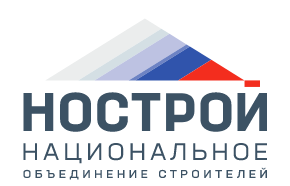 